Република Србија – АП Војводина Музичка школа СуботицаШтросмајерова 324000 СуботицаTeл/Факс: 024/525-672Дел. бр: 594/22Дана: 15.09.2022.На основу члана 62. став 2. Закона о основама система образовања и васпитања ("Сл. гласник РС", бр. 88/2017, 27/2018 - др. закон, 27/2018 - др. закон, 10/2019, 6/2020, 129/2021), Школски одбор Музичке школе Суботица је на својој седници одржаној дана 15.09.2022. донео:ОДЛУКУ
Усваја се Годишњи план рада Музичке школе Суботица за школску 2022/2023. годину___________________________					________________________Тања Кецман								Драгана НиколићПредседник Школског одбора                                          			 Директор школеОПШТИ ПОДАЦИ О ШКОЛИОбразовни профили и различити програми који се у школи остварујуУ Музичкој школи Суботица заступљена су три степена образовно-васпитног рада:музичко забавиште и припремни разреди, на основу доприноса родитеља, ради унапређења образовно-васпитног рада и стандарда ученика и школе,основно музичко образовање и васпитање чију делатност финансира Министарство просвете Републике Србије за редовне ученике,средње образовање и васпитање чију делатност финансира Министарство просвете Републике Србије за редовне ученике,ванредни ученици основног и средњег степена, сопствено финансирање.Решење о испуњености услова за обављање делатности основног музичког образовања у Музичкој школи Суботица издао је Покрајински секретаријат за образовање, прописе, управу и националне мањине – националне заједнице, број Решења 128-022-170/2021 од дана 18.03.2021. године. Овим решењем је утврђено да су обавезни одсеци у основној музичкој школи: одсек за класичну музику и одсек за српско традиционално певање и свирање, док је изборни наставни одсек: одсек за џез музику. Решење о испуњености услова за обављање делатности средњег стручног образовања у подручју рада Култура, уметност и јавно информисање у Музичкој школи Суботица издао је Покрајински секретаријат за образовање, прописе, управу и националне мањине – националне заједнице, број Решења 128-022-633/2020-01 од дана 28.01.2021. године.  Овим решењем утврђена је испуњеност услова за следећа четири образовна профила на српском и на мађарском језику: музички извођач класичне музике, музички извођач српског традиционалног певања и свирања, музички извођач џез музике и музички сарадник. Такође, у нашој школи се школује и генерација ученика по старом наставном плану и програму, који су у школској 2022/2023. години ученици четвртог разреда средње школе. За овај део школовања, Решење о испуњености услова издало је Министарство просвете бр.022-05-176/ /94-03 од 14.03.1994., а примењује се и  Решење Покрајинског секретаријата за образовање и културу бр:106-022-00044/2006-01 од 22.05.2007. године за етномузикологију, Решење Покрајинског Секретаријата за образовање 106-022-00207/2009-01од 07. 04. 2009; Решење Покрајинског секретаријата за образовање 106-022-00132/2008-01 од 29. 09. 2008. године за џез. Сва наведена решења издата су на основу испуњености прописаних услова у погледу школског простора, опреме, наставних средстава, потребног броја наставника и стручних сарадника у радном односу на неодређено време и довољног броја ученика како би средња музичка школа испунила услове прописане наставним планом и програмом четвртог степена у подручју рада, Култура уметност и јавно информисање.Правилником о наставном плану и програму за стицање образовања у четворогодишњем трајању у стручној школи за подручје рада култура, уметност и јавно информисање („Сл. гласник РС - Просветни гласник“, бр. 9/93, 2/94, 4/96, 19/97, 15/2002, 10/2003, 7/2005, 4/2006, 4/2007, 4/2009, 8/2009, 11/2010, 10/2013, 11/2013, 14/2013 и 10/2016) прописани су следећи називи образовних профила у четворогодишњем трајању на српском и на мађарском језику:Музички извођач – класична музика Музички сарадник – теоретичар Музички извођач – традиционално певање Музички извођач – џез музикаПравилником о плану и програму наставе и учења уметничког образовања и васпитања за средњу музичку школу („Сл. гласник РС - Просветни гласник“, бр. 8/2020, 11/2020 (исправка), 15/2020, 15/2020 (исправка)) прописани су следећи називи образовних профила у четворогодишњем трајању, на српском и на мађарском језику:1. музички извођач класичне музике, 2. музички извођач српског традиционалног певања и свирања, 3. музички извођач џез музике и 4. музички сарадникПОЛАЗНЕ ОСНОВЕ
Годишњи план рада Музичке школе Суботица рађен је на основу следећих законских и подзаконских аката:Закону о основама система образовања и васпитања ("Сл. гласник РС", бр. 88/2017, 27/2018 - др. закон, 10/2019, 27/2018 - др. закон, 6/2020 и 129/2021)Закону о основном образовању и васпитању ("Сл. гласник РС", бр. 55/2013, 101/2017, 10/2019, 27/2018 - др. закон и 129/2021)Закону о средњем образовању и васпитању ("Сл. гласник РС", бр. 55/2013, 101/2017, 27/2018 - др. закон, 6/2020, 52/2021, 129/2021 и 129/2021 - др. закон)Подзаконски актиЗа основну музичку школуПравилник о наставном плану и програму основног музичког образовања и васпитања, „Сл. гласник РС - Просветни гласник“, бр. 5/2010;Правилник о плану и програму наставе и учења за основно музичко образовање и васпитање, „Сл. гласник РС – Просветни гласник“, бр. 5/2019, 9/2020;Правилник о оцењивању ученика у основном образовању и васпитању, „Сл. гласник РС“, бр. 34/2019, 59/2020 и 81/2020; Правилник о школском календару за основне школе са седиштем на територији Аутономне Покрајине Војводине за школску 2022/2023. годинуЗа средњу школуПравилник о оцењивању ученика у средњем образовању и васпитању, „Сл. гласник РС“, бр. 82/2015 и 59/2020;Правилник о плану и програму наставе и учења уметничког образовања и васпитања за средњу музичку школу, „Сл. гласник РС - Просветни гласник“, бр. 8/2020, 11/2020 (исправка), 15/2020, 15/2020 (исправка);Правилник о наставном плану и програму образовања и васпитања за заједничке предмете у стручним и уметничким школама, „Службени гласник РС“, бр. 6/90 и „Просветни гласник“ бр. 4/91, 7/93, 17/93, 1/94, 2/94, 2/95, 3/95, 8/95, 5/96, 2/02, 5/03, 10/03, 24/04, 3/05, 6/05,11/05, 6/06, 12/06, 8/08, 1/09, 3/09, 10/09, 5/10, 8/10 (исправка), 11/13, 14/13, 5/14, 3/15, 11/16, 13/18, 30/19 (др. правилник), 15/19, 15/20;Правилник о наставном плану и програму за стицање образовања у четворогодишњем трајању у стручној школи за подручје рада култура, уметност и јавно информисање, „Сл. гласник РС - Просветни гласник“, бр. 9/93, 2/94, 4/96, 19/97, 15/2002, 10/2003, 7/2005, 4/2006, 4/2007, 4/2009, 8/2009, 11/2010, 10/2013, 11/2013, 14/2013 и 10/2016;Правилник о изменама о допунама Правилника о плану и програму образовања и васпитања за заједничке предмете у стручним и уметничким школама, „Службени гласник РС – Просветни гласник“ бр 6/90 – мађарски језик и књижевност (1. разред)Правилник о изменама и допунама Правилника о плану и програму образовања и васпитања за заједничке предмете у стручним и уметничким школама, „Службени гласник РС-Просветни гласник“ бр 4/1991 – мађарски језик и књижевност (2.,3.,4. разред)Правилник о школском календару за средње  школе са седиштем на територији Аутономне Покрајине Војводине за школску 2022/23. годину  Основни циљеви и задациобезбедити креативни и музичко естетски развој личности ученикаоспособити ученике за професионално бављење музиком и наставак школовања на вишим и високим школама за музику,развијање музичког укуса, извођачких способности и смисла љубави према заједничком музицирањуупознавање свих дисциплина које чине музичку уметност (извођење, историја музике, теорија),упознавање са основама технологије звучно-музичког процеса, компоновање и стварање музике на савремени начин (одсек музичке продукције и снимања звука),развијање индивидуалне креативности ученика,подизање општег културног и образовног нивоа ученика.Посебни задаци за 2022/23. годинуПОДИЗАЊЕ СВЕСТИ УЧЕНИКА И НАСТАВНИКА О ПОТРЕБИ ПОШТОВАЊА ПРАВИЛА И УПУТСТВА ЕПИДЕМИОЛОШКЕ СЛУЖБЕ О ЗАШТИТИ ОД ВИРУСА COVID 19. Организација рада, простор и бројно стање ученика ОМШ и СМШ дозвољавају да се уз примену предложених епидемиолошких мера кризног штаба и Владе Републике Србије, настав у нашој школи одржава редовно. У ОМШ ученици су у групама од 16 ученика на групној настави солфеђа и хора и оркестра, и на индивидуалној настави. У СМШ ученици су такође по плану и програму дељени у групе од 8 и 16 ученика на групниој настави тако да и у средњој школи можемо да применимо све препоруке Министарства просвете и Министарства здравља Републике Србије. Посебан задатак нам је да подигнемо свест ученика, родитеља и наставника о потреби заштите свих учесника у васпитно-образовном процесу од вирусних инфекција уопште, а посебно од COVID 19. Континуирани рад одељењских старешина, стручне службе, ваннаставниог особља и свих запослених на примени мера заштите, дезинфекције и превентивног деловања у борби са вирусом.      СТРУЧНО УСАВРШАВАЊЕ НАСТАВНИКА И ПОДИЗАЊЕ КВАЛИТЕТА ОБРАЗОВАЊА У ОМШ И СМШСтална и континуирана потреба за подизањем квалитета образовања коју пружа наша школа тражи од наставника да се стално стручно усавршавају. Брз технолошки напредак захтева од наставника да овладају информационим технологијама на једном вишем нивоу, а тај сегмент пружа неограничене могућности за усавршавање наставног процеса. Пре две године је уведен ЕсДневник који захтева припремљеност наставника. Из тих разлога и ове школске године је одржано интерно предавање од стране координатора ЕсДневника за заинтересоване наставнике. Такође потреба рада са ученицима за које је потребна израда ИОП, изискује од наставника стицање нових вештина и усмерава њихов рад не само на стручно образовање већ и за стицање сензибилитета тј. осетљивости за ову врсту рада.   ПРОМОЦИЈА ШКОЛЕКонтинуирано морамо да радимо на промоцији уметности, музике и на обезбеђивању довољног броја ученика за нашу школу у ОМШ и СМШ. Један правац је промоција музике, уметности, музицирања у граду и околини, а други правац је промоција Музичке школе у основним школама и упознавањем ученика и родитеља ОШ са постојањем Музичке школе и са могућностима које она пружа.На промоцији музике наставићемо да радимо на начин који се показао у протеклим годинама веома користан за првенствено наше ученике који уживају у заједничком музицирању и за њихову личну промоцију, и за њихов професионални развој, а посебно за музички живот града и места у којима ћемо промовисати рад школе. То су велики концерти  тј. пројекти у којима учествује оркестар, хор, истакнути солисти тј. сви ученици СМШ.Концерт за дана школе у концертној сали школеКонцерт наставника у Градској кући као поклон просветним радницима на њихов дан 8. новембарКонцерт оркестара ОМШ (хармоникаши, гудачи, оркестар гитара, тамбурашки оркестар, хор ОМШ, дувачки оркестар) у децембру месецу, где ће се представити већина ученика ОМШ – велика промоција ОМШНовогодишњи концерт хора, оркестра и солиста у Градској кући. Планирамо и  турнеју по околним местима Концерт камерне музике у фебруару 2023. године на ком ће се представити  најбоље камерне групе из наше школе и камерне групе из гостујућих школа. Планирамо да тај концерт има Међународни карактер и да на њему учествују као и до сад ученици школа из Осијека, Марибора, Сегедина,  Београда и Новог Сада.Концерт награђених ученика на Републичком такмичењу 2023. године  у већници Градске кућеКонцерт матураната који се такође поред завршног наступа у Градској кући, реализује још у два места у Војводини у којима желимо да презентујемо наш рад и наше матуранте.у мају месецу Матине концерти суботом “Како се свира у оркестру“. У току  суботњег преподнева школски оркестар са диригентом, представиће оркестарско свирање ученицима основних школа – нижи разреди. Том приликом ученици Основних школа ће сазнати како се који инструмент зове, каква је његова улога у оркестру, како звучи, како се понашамо приликом слушања концерта, како награђујемо музичаре, опробаће се у дириговању. Такав интерактивни приступ деца веома воле и на тај начин им се најбоље приказује које су предности и лепоте свирања инструмента. у циљу приближавања  музичке школе деци и могућности које им она пружа у мају организоваћемо Изложбу инструмената у Концертној сали школе са промоцијом. Наставници ће представљати свој инструмент заинтересованим ученицима која ће моћи и да га пипну и пробају да свирају. Химна школе – отворен конкурс ученицима основне и средње Музичке школе у току првог полугодишта – за текст и музику.   Поред ова три главна задатка која прожимају многе сегменте рада школе, наш приоритет је образовање и васпитање ученика тако да ћемо у том циљу појачано радити на:увођењу иновација у настави, а у складу са техничким, и кадровскиму словима и могућностима школе и конкурса (лаптопови за потребе преласка на електронски дневник)посебан рад на подизању квалитета рада и смањивању броја изостанака,учествовање ученика на Републичком такмичењу и на Фестивалу музичких и балетских школа Србије,активности на стручном усавршавању наставника и стручних сарадника,организовање концертних активности ван школеподизање еколошке свести ученика, наставника и родитеља – Отварањем Регионалног рециклажног центра у Суботици отварају се могућности за веће ангажовање ученика и школе у рециклирању отпада (постављање кутија и контејнера за одвајање отпада у школи) и едукације ученика о потреби смањења отпада.Рад на освешћавању ученика, родитеља и наставника о потреби поштовања мера о сузбијању ширења вируса COVID 19 постао је континуирани задатак и његово спровођење и прилагођавање мера зависиће од епидемиолошке ситуације у нашој школи, у граду и Републици Србији па и у свету.  СИСТЕМСКЕ ВАСПИТНЕ И ПРЕВЕНТИВНЕ МЕРЕ У ШКОЛСКОЈ 2022/23. ГОДИНИПроцедуре за планирање, спровођење и праћење ИОП-а: поштовање прописаних процедура, поступно увођење и примена мера индивидуализације, ИОП1 и ИОП2 и квалитетна комуникација и однос са породицама деце и ученика. Превенција осипања ученика из образовног система: доношење мера превенције осипања ученика, идентификовање ученика који су у ризику осипања и израда плана мера за спречавање раног напуштања образовања (део ИОП-а).Информисање родитеља и ученика о правима у образовању: могућности прилагођавања пријемних и завршних испита у средњој школи, афирмативне мере за ученике из осетљивих група. Подстицање демократске културе у формалном образовном систему: примена Референтног оквира компетенција за демократску културу Савета Европе. Подршка укључивању деце/ученика избеглица и миграната/тражитеља азила у редован систем образовања и васпитања у Републици Србији: у складу са Стручним упутством за укључивање ученика избеглица/тражилаца азила у систем образовања и васпитања. Превенција и заштита ученика од свих облика насиљаМАТЕРИЈАЛНО-ТЕХНИЧКИ РЕСУРСИЗграда Музичке школе Суботица налази се у централном делу града у улици Штросмајерова број 3. У непосредном окружењу су: Народно Позориште и Градска кућа. Приступачна је из свих делова града и физички се налази у средишту Града и истовремено у културном средишту. Школа има приземље, спрат и поткровље. Корисна површина зграде износи око 2600 метара квадратних, а укупна површина зграде је 2855 м2. Простор је распоређен на следеће просторије:14 учионица за групну наставу, 26 учионице – собе за индивидуалну наставу,једна учионица намењена за одржавање проба оркестра,концертна сала, фискултурна сала, библиотека,велика и мала зборница,канцеларија за директора школе,канцеларија за помоћнике директора,канцеларија педагошко-психолошке службе,канцеларија за секретара школе,канцеларија за рачуноводство,архива,портирница,4 магацинске просторије,7 санитарних просторија,просторија за помоћне раднике,2 степеништа,хол на спрату,ходници,велико двориште (у коме се одржавају концерти када то време дозвољава).Наставна средства и опремаНајважнија наставна средства школе су инструменти. Школа поседује укупно 448 инструмената и техничких средстава (звучници, миксете, лаптопови). У школској библиотеци имамо 26.570 књига. Школа поседује више хиљада снимака наступа својих ученика, запослених и семинара. Постоји бесплатни кабловски и бежични интернет сервис који је доступан ученицима и запосленима 24 часа дневно. У зборници постављена су два рачунара са директном интернет везом, тако да је наставницима омогућено да из наставничке канцеларије приступе ЕсДневнику, сајту школе, документацији у електронској форми, као и својим плановима и програмима, и материјалима за наставу који су у електронској форми. Преко сајта, који школа има, родитељима, ученицима, запосленима доступан је низ сервиса, и стално се ради на ажурирању информација на сајту школе. Концертна сала је опремљена пројектором, лаптопом, сталком за пројектор и лаптоп, као и платном за пројекцију. С обзиром на интересовање ученика, деце, за постојеће одсеке перманентна је потреба за опремањем наставним средствима-инструментима и опремом и нотама. Планира се да се у складу са финансијским могућностима, сукцесивно набављају најнужнији инструменти и опрема. Специфична ситуација за музичку школу је да се може десити да у току школске године дете које свира гудачки инструмент, исти израсте, а школска библиотека га нема, а родитељи нису у могућности да обезбеде свој инструменат. Наш је интерес да обезбедимо адекватан инструмент. Поправак инструмената се такође планира. Музичка школа поседује 24 клавира од којих нема ни један да је млађи од 20 година. Потребно је подмладити клавире али то изискује огромна средства. Конкурисаћемо на Европске фондове у нади да ћемо на тај начин почети да решавамо проблем израбљених клавира. Сваке, па и ове године планирамо набавку барем једног концертног клавира. Стручни књижни фонд је дотрајао те се неизоставно мора обновити. У току је набавка обавезне литературе, посебно за основну музичку школу, литература из солфеђа. За школску 2022/23. годину председници стручних већа у сарадњи са наставницима свога одсека направили су списак потреба за поједине одсеке што се тиче наставних средстава-инструмената, и литературе. За поједине набавке већ је договорена наруџбина, а неки ће се реализовати у току школске године зависно од средстава којима школа буде располагала. КЛАВИРСКИ ОДЕСКЈела Кршић: Клавирска вежбанка 5 комЈела Кршић: Клавирска хрестоматија II-VI разреда по 5 комМ. Лили Петровић: Школица за клавир А, Б и Ц ниво по 5 комМ. Лили Петровић: Увођење у музику и свирање са професором 5 комМ. Лили Птеровић: Дечији прсти на диркама клавира 5 комМ. Лили Петровић: Ханон пијаниста виртуоз 3 комСРПСКИ ЈЕЗИК И КЊИЖЕВНОСТЕп о Гилгамешу 5 комМолијер – Тврдица 5 комГогољ – Ревизор 7 комБранислав Нушић – Народни посланик 10 комА. П. Чехов – Ујка Вања 7 комИво Андрић – Проклета авлија 5 комХАРМОНИКАА. Факин: Школа за клавирску хармонику свеска 1, (3 комада) И. Сабо:  Мињони (3 комада) З. Ракић: Збирка етида за средњу школу (3 комада) З. Вукосављев: Избор композиција за хармонику 1.2., 3.4., и 5.6.разред. З. Вукосављев: Избор етида и композиција за хармонику. Од свих свесака по 3 комадаОДСЕК ЗА ТРАДИЦИОНАЛНО ПЕВАЊЕГеографска карта за две учионицеУрамити етнолошку карту за учионицу подрум 7Набавити етнолошку карту за учионицу подрум 3ДУВАЧКИ ОДСЕККупити фагот, обоу и пиколо за школски оркестарТЕОРЕТСКИ ОДСЕК ОМШ“Чаробна фрула”, 100 књига за II нижи разредМали музичар за музичко забавиште 25 на српском језику, 20 на мађарском“Мали оркестар” – 3 комада“Мали диригент” – слагалица 3 комадаТЕОРЕТСКИ ОДСЕК СМШИсторија музике, књига на мађарском језику 20 комЉУДСКИ РЕСУРСИКАДРОВСКИ УСЛОВИ ШКОЛЕСРЕДЊА ШКОЛАОСНОВНА ШКОЛАОРГАНИЗАЦИЈА РАДА ШКОЛЕОПЕРАТИВНИ ПЛАН ОРГАНИЗАЦИЈЕ И РЕАЛИЗАЦИЈЕ ОБРАЗОВНО-ВАСПИТНОГ РАДА ЗА ШКОЛСКУ 2022/23. ГОДИНУМодел остваривања наставеШколска 2022/2023. година у складу са Kалендаром образовно-васпитног рада основне и средње школе почиње 01.09.2022. године. На основу Одлуке Тима за праћење и координисање примене превентивних мера у раду школа (Тим за школе) од 18.08.2022. у Музичкој школи образовно-васпитни рад у школској 2022/23. организоваће се кроз НЕПОСРЕДНИ РАД У ПРОСТОРУ ШKОЛЕ – I МОДЕЛ, и почиње 1. септембра 2022. године. У складу са тим за све ученике обавезна настава, као и остали облици образовно-васпитног рада организују се према усвојеном распореду часова, за све ученике у одељењу истовремено. Час траје 45 минута. Родитељ ученика који због здравствених проблема или хроничних болести не може да похађа наставу дуже од три недеље, дужан је да о потреби организовања наставе за ученика на кућном лечењу, обавести школу у коју је ученик уписан подношењем захтева, који садржи разлоге због којих је ученику неопходно организовати наставу на кућном лечењу. Уз наведени захтев, родитељ прилаже медицинску документацију.Изабрана платформа за рад на даљинуИндивидуална настава инструмента – певања у основној и средњој музичкој школи ће се, у случају преласка на комбиновани или онлајн модел, одвијати прекоViber-a, Skype-a и Messenger-a. Групна настава ће се одвијати преко Google учионице и Zoom апликације. Тенденција је да се пређе на Microsoft Teams за који ЗУОВ организује онлине обуке за наставнике по школама. Наша школа још увек није добила распоред похађања обуке.Трајање часова, начин организацијеИндивидуална настава (часови трају 30/45 минута):Основна музичка школа: По плану и програму у  првом циклусу часови трају 30 мин., а у другом циклусу 45 минута. Образовно васпитни рад организује се у простору школе. У складу са тим за све ученике 1 и 2 циклуса обавезна настава као и остали облици образовно-васпитног рада организују се према усвојеном распореду часова, за све ученике у одељењу истовремено тј по групама како су распоређени. У договору са родитељима, наставници инструмента у 1 циклусу могу  организовати  наставу у блоку од сат времена .Изузетак су ученици са одсека за традиционално певање који по плану имају један час певања а други час групног певања у току једне недеље. Они ће имати један час индивидуалне наставе од 30 минута у школи и један час групног певања од 30 минута, такође у школи.Средња музичка школа:Образовно васпитни рад за почетак шк 2022/23 год се планира кроз НЕПОСРЕДАН РАД У ШKОЛИ-МОДЕЛ 1, сви ученици присуствују истовремено свим облицима образовно васпитног рада у школи,  према распореду, часови 45 минута без скраћивања градива.Индивидуална настава организоваће се непосредно,  у школи ,час 45 минута без скраћивања програма. Групна настава – Основна и средња музичка школа:Часови се остварују по прописаном Плану и програму, по распореду часова, часови  трају 45 минута.Часови хора и оркестра по плану и програму трају 45 минута, два пута недељно. Уколико су групе веће од 15 ученика, делиће се у групе по гласовима или по инструментима. У том случају наставник може да распореди групе ученика у више учионица истовремено уз надзор предметног и дежурног наставника.Распоред часоваНаставници индивидуалне наставе основне и средње музичке школе се прилагођавају и праве распоред часова у време када ученик није у основној или у другој средњој школи. Сваки наставник прави свој засебан распоред и предаје га директору крајем сваког месеца за наредни месец. О евентуалим променама обавестити директора.Наставници групне наставе имају фиксни распоред по разредима и групама. Мењају га када се у основним или другим средњим школама промени распоред.Начин коришћења учионица:Наставници индивидуалне наставе имају своју учионицу – собу у којој раде и деле је са једним или са двоје колега. Распореде часова прилагођавају једни другима. Учионице за групну наставу солфеђа у основној музичкој школи су такође фиксне. Сваки наставник има своју учионицу. У средњој школи ће мењати учионицу само код оних предмета где је то неопходно због потребе односно специфичности одређеног предмета. Основна школа има другачије одморе,тј не подударају се одмори основне и средње школе, тако да ће флуктуација ученика и наставника бити смањена. У паузама  између смена основне и средње школе спремачице ће извршити чишћење и дезинфекцију учионице и остали радни простор.Начин праћења и вредновања постигнућа ученика Праћење и вредновање  рада и напредовања ученика  пратиће се свакодневно, а оцењивање ће се вршити у школи писмено или усмено у зависности од плана и програма сваког појединачног наставника и предмета који предаје. Пошто је код нас заступљена и индивидуална настава праћење и вредновање постигнућа ученика пратиће се свакодневно и квалитетно. ЕсДневник који фунционише другу школску годину омогућиће наставницима да своја запажања о напретку ученика упишу свакодневно, а опет родитељима ће те информације  бити одмах доступне. Начин праћења остваривања плана активностиУ ЕсДневник наставници свакодневно уписују наставне јединице по распореду, одсутне ученике, итд. Информације из ЕсДневника прати директор школе и стручна служба. Такође наставници предају своје индивидуалне планове на почетку школске године које стручна служба анализира и  даје препоруке за унапређење.    Време почетка часова и смене у музичкој школиНаша школа ће радити у две смене, пре и поподневна смена. Преподневна смена почиње у 7,30 а поподневна  у 13,30 часова.Индивидуална настава има своју динамику рада и распореда. Временски размак између два часа је од 5-10 минута како би наставници дезинфиковали инструмент и површине које су користили. Групна настава у основној музичкој школи ће се одржавати такође у две смене.Организовање концерата и јавних наступаПлан и програм предвиђа континуиране јавне часове класа и ученичке концерте који се изводе пред публиком, као и организовање новогодишњег концерта, концерта камерних група,оркестара, хора, наставничког концерта, матурског концерта. Планирамо да све те активности спроведемо по плану и програму  уз поштовање превентивних мера безбедности.Оцењивање С обзиром да ће школа примењивати 1. модел тј. непосредну наставу у школи процес оцењивања  ће тећи по Правилнику о оцењивању. Припреме наставника – наставне јединицеНаставници припремају наставне јединице и у дигиталном облику, како би могли да шаљу материјале ученицима у случају преласка  наставе на даљину.  Настава се организује на начин који осигурава безбедност и здравље ученикаУченици и запослени су дужни да се придржавају упутства и Препоручених мера превенције COVID 19 у школама и установама ученичког и студентског стандарда које је донео Тим за школе 18.08.2022., а припремио Институт за јавно здарвље Србије „Др Милан Јовановић Батут“ а то су: Опште мере превенције заразних болести укључујући и COVID 19 се обавезно примењују без обзира на епидемиолошку ситуацију:1. Примена санитетско-хигијенских мера у школској средини и установама ученичког  и студентског стандарда2. Респираторна хигијенаПримена санитарно-хигијенских мера у школској средини и установама ученичког и студенстског стандарда подразумевају:Редовно прање рукуРедовно чишћење школске средине Редовна набавка основног потрошног материјалаРедовна провера функционалности уређеја за снабдевање пијаћом водомРедовно проветравање свих просторијаРедовно уклањање отпадаРеспираторна хигијенаДа би се спречило преношење и ширење свих респираторних инфекција укључујући и COVID 19, свим особама са знацима и симптомима респираторне инфекције препоручује се:Покрити уста и нос марамицом при кашљању или кијањуОдложити марамицу у канту за отпад Обавити хигијену рукуУ септембру месецу, са ученицима на ЧОС-у и на првим родитељским састанцима обавиће се информативно-саветодавни рад на тему пандемије и заштите од уношења и преношења COVID 19 и поштовању усвојених правила понашања који обезбеђују епидемиолошку безбедност.Обавезују се директори школа да од 7. септембра 2022. путем упитника који ће се послати школама, доставе податке о зараженим запосленима и ученицима. ОРГАНИЗАЦИОНА ШЕМА ШКОЛЕ*У проширеном саставу су два ученикa четвртог разреда средње музичке школе: Мирела Вереш и Мартина Дер. САСТАВ ТИМОВА И АКТИВАЗа школски 2022/23. годину оформљени су следећи стручни тимови и активи:Стручни актив за развојно планирањеСтручни актив за развој школског програмаТим за инклузивно образовањеТим за заштиту од дискриминације, насиља, злостављања и занемаривањаТим за самовредновањеТим за обезбеђивање квалитета и развој установеТим за развој међупредметних компетенција и предузетништваТим за професионални развојТим за каријерно вођење и саветовањеТим за подршку ученицима у прилагођавању школском животуТим за израду програма излета и екскурзија СМШТим за израду програма излета и екскурзија ОМШТим за израду пројеката Списак наставника – почетника и предлог за наставнике – менторе у школској 2022/23. години:РИТАМ РАДНОГ ДАНАMузичка школа ради у у две смене, од 7,30 до 20,30 часова.Средња школаПосле две школске године наставе,  која се организовала на различите начине због епидемиолошке ситуације изазване епидемијом  COVID 19, ова школска година 2022/23. започиње на уобичајен начин, без посебних мера, уз поштовање Препоручених мера превенције COVID 19 у школама, које је као подршку школама  упутио Институт за јавно здравље Србије „Др Милан Јовановић Батут“. Часови трају без скраћивања, и без подела одељења на групе. 	Смене се мењају полугодишње. Ово се односи на групну наставу, док се индивидуална настава главног предмета, клавира, камерне музике, корепетиције, малог оркестра, биг бенда, народних игара одвија у контра смени за средњу школу. Хор и оркестар који похађа већина ученика одржава се понедељком и четвртком у међу смени тј. од 12,45 - 14,15 часова.             Ритам радног дана у основној музичкој школи зависи од рада основних школа. Наставници солфеђа у току целе школске године имају термине за све разреде и у преподневној и у послеподневној смени, а ученици зависно од промене смене у ОШ. долазе на часове солфеђа и теорије музике.На часове инструмента долазе два пута недељно по плану и програму у договору са наставницима индивидуалне наставе. Индивидуални распореди мењају се сваког месеца зависно од промене смена ОШ и предају се у Секретаријату школе и истичу на вратима соба у којима наставник ради. На активу директора на наше инсистирање ОШ су ускладиле распоред мењања смена тако да ће све ОШ мењати смене месечно и истог дана што нама олакшава организацију и утиче на редовно обављење васп-образовног рада.РАСПОРЕД ЗВОЊЕЊА ЗА ШКОЛСКУ 2022/23. ГОДИНУ ПРЕПОДНЕВНА СМЕНАПОСЛЕПОДНЕВНА СМЕНАОСТАЛИ ОБЛИЦИ НАСТАВЕПоред редовне наставе у школи се организују и следећи облици наставе:ДОДАТНА НАСТАВА	У музичкој школи велики број часова додатне наставе се одржава у индивидуалној настави посебно пред такмичења и наступе и гостовања који су веома чести с обзиром да сваке недеље одржавамо ученичке концерте и јавне часове одсека као и интерне часове класа, а то је наставницима одређено решењем о 40 часовној радној недељи и налази се у архиви школе. Одржани часови евидентирају се у ЕсДневник.ДОПУНСКА НАСТАВА	Допунска настава се организује за ученике који стално или повремено заостају у савладавању наставних садржаја у редовној настави, а обавезно из предмета из ког ученици имају слабу оцену. ПРИПРЕМНА НАСТАВА	Припремна настава организује се за ученике који из оправданих разлога упућују на полагање разредног испита, за ученике који полажу поправни испит и ученике који полажу матурски испит. КАЛЕНДАР РАДА ШКОЛЕ ЗА ШКОЛСКУ 2022/2023. ГОДИНУ 
Време остваривања наставног плана и програма као и број наставних дана одређени су Правилникoм о школском календару за основне и средње школе са седиштем на територији АПВ за школску 2022/2023. годину. Настава и други облици образовно – васпитног рада у основној и средњој школи се остварују у току два полугодишта.Прво полугодиште школске 2022/2023. године за СМШ и ОМШ почиње у четвртак, 01.09.2022., а завршава се у петак, 23.12.2022. и има 81 наставни дан.Друго полугодиште за СМШ почиње у понедељак, 09.01.2023. и завршава се:у уторак, 20. јуна 2023. за ученике од 1. до 3. разреда СМШ и има 105 наставна дана, у уторак, 30. маја 2023. за ученике завршног разреда СМШ и има 90 наставних дана.За ученике ОМШ друго полугодиште почиње у понедељак, 16.01.2023. и завршава се:у уторак, 20. јуна 2023. за ученике од 1. до 5. разреда шестогодишњег и од 1. до 3. разреда четворогодишњег школовања и има 100 наставних дана,у уторак, 06. јуна 2023. за ученике завршних разреда ОМШ и има 90 наставних дана.У ОМШ настава се од 1. до 5. разреда одвија у 36 петодневних наставних недеља, односно 180 наставних дана, док се у завршним разредима ОМШ настава одвија у 34 петодневне наставне недеље тј. 170 наставних дана.У СМШ настава се одвија у 37 петодневних наставних недеља тј. 185 наставних дана, а у завршним разредима СМШ настава се одвија у 34 петодневне наставне недеље тј. 170 наставних дана. У случају да због угрожености , безбедности и здравља ученика и запослених није могуће да школе остваре обавезне облике образовно-васдпитног рада у пуном броју наставних седмица и наставних дана на годишњем нивоу, могуће је одступање у броју до 5% од утврђеног броја петодневних наставних седмица, односно наставних дана.Са састанцима Педагошког колегијума (председника стручних већа) започеће се 08.09.2022. године, у четвртак у 12 часова, и одржаваће се сваког првог четвртка у месецу у току целе школске године, а по потреби и чешће.Према члану 11. Правилника о школском календару за средње и основне школе на територији Аутономне Покрајине Војводине за школску 2022/23. годину, школа за време зимског распуста, може да планира реализацију додатног и допунског  рада са ученицима. О броју часова, обухватају ученика и распореду извођења додатног и допунског рада са ученицима из става 1. овог члана, на предлог наставничког већа одлучује директор.Пријављивање за полагање пријемних испита обавиће се од 18-24. априла 2023. године, и то:1) од уторка, 18. априла до петка, 21. априла 2023. године, електронским путем преко портала Моја средња школа;2) у петак, 21. априла и понедељак, 24. априла 2023. године, непосредно у матичним основним школама и непосредно у средњим школама у којима је организовано полагање пријемних испита.Пријемни испити за упис ученика у средње школе за школску 2023/2024. годину биће организовани у периоду од 12-21. маја 2023. године, и то за упис у:- средње музичке школе;- средње балетске школе;*		*		*Уписи за школску 2023/2024. годину су  28. и  29. јуна 2023. године*		 *		 *У средњим разредима у укупном броју наставних недеља налази се једна недеља за годишње и разредне испите. Тачан датум пријемних испита за упис у први разред средње школе, накнадно ће се објавити у конкурсу Министарства просвете.

Ученици и запослени у школи имају право да не похађају наставу, односно да не раде у дане верских празника по члану 9. Правилника о школском календару за ОШ са седиштем на територији АПВ за школску 2022/2023. годину:православни верници – на први дан Крсне славеприпадници верских заједница које обележавају верске празнике по Грегоријанском односно Јулијанском календару - Божић и у дане ускршњих празника почев од Великог петка, закључно са другим даном празникаприпадници Исламске заједнице –  21. априла 2023. на први дан Рамазанског Бајрама, и 28. јуна 2023. на први дан Курбан – Бајрамаприпадници Јеврејске заједнице – 15. окробра 2022. на први дан Јом Кипура и 06. априла  2023. на Пасху. Чланом 13. Правилника о школском календару за средње и основне школе са седиштем на територији Аутономне Покрајине Војводине за школску 2022/2023. одлуком Савета Републике Србије за националне мањине, утврђени су национални празници националних мањина (по потреби погледати у Правилник) ОРГАНИЗАЦИЈА ИСПИТАЗбог великог броја разредних и годишњих испита крај школске 2022/2023. мора се организовати тако да ће писмени део испита ученици написати на последњем часу по распореду из одговарајућих предмета, сем за хармонију и солфеђо.

РАЗРЕДНИ ИСПИТИ ЗА ВАНРЕДНЕ УЧЕНИКЕНа основу Закона о средњој школи и Статута Музичке школе, ученици средње школе имају право на полагање разредних испита у следећим роковима:Ради успешне реализације и одвијања разредних испита ванредних ученика у средњој школи, сваки кандидат може пријавити у једном испитном року највише три предмета.Дани испита су оријентационо одређени. Тачни термини и распоред ће се одредити након сумирања пристиглих пријава кандидата. 
ВАНРЕДНИ УЧЕНИЦИ НИЖИХ РАЗРЕДАВанредни ученици нижих разреда на основу Закона о основној школи, имају само два термина за полагање испита у току школске године.         Датуми испита су само оријентационо одређени. Тачни термини ће се одредити након сумирања пристиглих пријава кандидата.Приликом полагања разредних испита, сваки кандидат је дужан да припреми годишњи материјал на основу Плана и програма за нижу и средњу школу и обавезног минимума програма, који се налази у штампаном Плану и програму. У пријави за полагање разредног испита кандидат је дужан да пријави испитни материјал и пређено градиво на основу обавезног минимума програма. На испиту комисија ће, на основу пријаве, прво испитати кандидата из пређеног градива, а онда ће приступити полагању разредног испита.Кандидат у нижој школи, приликом полагања разредног испита из солфеђа прво ће написати диктат, па ће после полагати усмени део испита.Састав комисије утврдиће се из редова наставног особља у зависности од разреда, предмета и градива који кандидат полаже.ПЛАН ПОСЕТЕ ЧАСОВИМА СТРУЧНЕ СЛУЖБЕ И ДИРЕКТОРА ЗА ШКОЛСКУ 2022/23. ГОДИНУОПШТИ ПОДАЦИ О УЧЕНИЦИМАПРЕГЛЕД БРОЈА УЧЕНИКА ПО ОДСЕЦИМА И РАЗРЕДИМАУ школској  2022/23. години уписан је следећи број уеника на следећим одсецима:КЛАВИРСКИ ОДСЕКОДСЕК ДУВАЧКИХ ИНСТРУМЕНАТАOДСЕК СОЛО ПЕВАЊЕОДСЕК ЗА ТРАДИЦИОНАЛНО ПЕВАЊЕОДСЕК ЗА ТРАДИЦИОНАЛНУ МУЗИКУОДСЕК ХАРМОНИКЕОДСЕК ТРЗАЧАОДСЕК УДАРАЉКЕОДСЕК ГУДАЧАОДСЕК ЏЕЗ    КУМУЛАТИВНИ ПРИКАЗ           OСНОВНА ШКОЛАСРЕДЊА ШКОЛАСПИСАК УЧЕНИКА МУЗИЧКЕ ШКОЛЕ КОЈИ СТАНУЈУ У ДОМУ УЧЕНИКАЂАЧКИ ПАРЛАМЕНТПРЕДСЕДНИШТВОЧЛАНОВИ ШКОЛСКОГ ОДБОРАПРЕГЛЕД БРОЈА УЧЕНИКА ПО ОДЕЉЕЊИМА И ИЗБОРНИМ ПРЕДМЕТИМАНа нивоу школе формирано је 6 група из грађанског васпитања или 55,42% ученика, 3 групе из православног катихизиса или 12,05% ученика, 2 групе католичког вјеронаука (хр) или 8,43% ученика и 4 групе католичког веронаука (ху) или 24,10% ученика. Број часова планираних за изборни предмет:Верска настава – 315 (9 група)Грађанско васпитање – 210 (6 група)
Ученици који похађају две школе изборни предмет слушају у матичној школи у којој слушају оптшеобразовне предмете.КАЛЕНДАР УЧЕНИЧКИХ НАСТУПА 2022/23. ГОДИНЕПЛАНОВИ И ПРОГРАМИ ОРГАНА УСТАНОВЕПЛАНОВИ РАДА УПРАВНИХ, РУКОВОДЕЋИХ И САВЕТОДАВНИХ ОРГАНАПРОГРАМ РАДА ШКОЛСКОГ ОДБОРА                                                                                                            .Школски одбор има 9 чланова. Председник се бира из редова чланова Школског одбора. Састав Школског одбора чине по три представника локалне самоуправе, по три представника запослених и по три родитеља. Чланове из редова запослених предлаже Наставничко веће, а из редова родитеља – Савет родитеља. Школски одбор доноси одлуке већином гласова. Седницама Школског одбора присуствују и учествују у раду и представници Ђачког парламента и Синдиката али без права одлучивања.ПЛАН РАДА ДИРЕКТОРАПоред израде годишњег програма рада школе, идејне скице програмске структуре, аналитичко-планске документације и слично, програмска функција подразумева да директор темељно анализира сопствени рад и да уради годишњи програм свог рада. У изради овог плана рада биће садржане активности директора распоређених по месецима  које садрже подручја рада у којима директор учествује и за које је одговоран. Имам привилегију да заједно са својим тимом учествујем у стварању боље, лепше и савременије музичке школле Суботица.Остале активности директора школе:	Поред наведених месечних активности овај план рада директора садржи и план сталних активности директора који чине:	ПЛАНОВИ РАДА ПОМОЋНИКА ДИРЕКТОРАУ школској 2022/2023. години на месту помоћника директора са 70% радног времена прилажем план рада:учешће у организацији музичких збивања у оквиру школе,унос података у програм ЈИСП,обучавање запослених у коришћењу електронског дневника и консултације по потреби,координатор електронског дневника,унапређење образовно-васпитног рада школе,унапређење сарадње између одсека, колега и ученика,учешће на састанцима шефова одсека,наџор свих релевантних процеса у оквиру школе,израда и реализација пројеката за школу финансиране од стране амбасада, невладиних организација, покрајинског секретаријата и министарстава,организација учешћа деце на такмичењима ,прикупљање понуда за потребан материјал,сарадња с музичким школама у земљи и иностранству,сарадња са локалним установама (ПУ „Наша радост“, локална самоуправа, основне и средње школе …),решавање свакодневних проблема у оквиру мојих задужења,посматрање и вредновање индивидуалне и групне наставе,припрема и унос података за електронски дневник.Нина Милосављевиц У школској 2022/23. години на месту помоћника директора радим са  55% норме.Помажем у организацији културних догађаја: Прослава Дана школеKонцерти, јавни наступиРепубличко такмичења, музички фестивалРазне такмичењеОрганизовање разних преслушавањаВече камерне музиикеПрославе школских и државних празника ИзложбиВажни, значајни пројекти: организовање концерта поводом 154. Годишњице наше школе, која је најстарија уметничка установа у територији целе Србије. Организовање концерта професора у новембру, Божићно Новогодишњи концерт у децембру у Градској кући и камерно вече у фебруару месецу. Организовање новогодишњег концерта као и гостовање са истим програмом. Реализација дипломског концерта за матуранте у пратњи симфонијског оркестра школе и разних гостовања са овим програмом. Ускладити позиве на разне наступе ван школе. Ако је потребно, представљам школу у медијима у Суботици и околини.Трудићу се да организујем да наши ученици ове школске године учествују на разним такмичењима  попут Републичког, Војвођанског и међународних такмичења.Такође, учествујем у организовању концерата наших ученика, у оквиру разних  гостовања у земљи и иностранству.Укључен сам у припрему и спровођење школског развојног плана.                                                                      Гужвањ Ленард У школској 2022/23. години, са 30% норме на месту помоћника директора, задужена сам за и радићу на: вођењу школске интернет странице  вођењу фацебоок и инстаграм страницапласирању актуелних вести/података/информација за несметано функционисање наставе (на социјалним мрежама, интернет страни, огласним таблама и непосредно у разговору/ преписци са ученицима, родитељима и запосленима)сакупљању података, прављењу распореда (табела), упитника, обавештењаизради плаката, диплома, похвалница, рекламног материјала, брошура, лифлета, и сл.обради фотографија и видео материјала са ученичких наступа и осталих музичких и културних догађаја у школи и ван школе праћењу културних догађаја ( концерата, јавних наступи, такмичења, музичких фестивала, прослава школских и државних празника, изложби, посета, екскурзија и сл.) уносу и ажурирању података у школском дневнику УПИСрешавању свакодневних проблема у оквиру мојих задужења и надлежности (обављање разговора/ вођење интервјуа са ученицима, родитељима, запосленима; учешће на састанцима шефова одсека)унапређењу образовно васпитног рада школе.                                                                    Мирјана ШкобоПЛАН РАДА САВЕТА РОДИТЕЉАСавет родитеља чине по један представник родитеља ученика сваког одељења основне и средње Музичке школе. Сваке школске године бирају се други родитељи на годину дана. Савет родитеља обавља послове из своје надлежности, које су дефинисане у Статуту Школе.ПЛАН РАДА УЧЕНИЧКОГ ПАРЛАМЕНТА На основу члана 88. Закона о основама система образовања и васпитања у средњoj Музичкoj школи Суботица организује се Ученички парламент (у даљем тексту: парламент) ради:давања мишљења и предлога стручним органима, школском одбору, савету родитеља и директору о: правилима понашања у школи, мерама безбедности ученика, годишњем плану рада, школском развојном плану, школском програму, начину уређивања школског простора, избору уџбеника, слободним активностима, учешћу на спортским и другим такмичењима и организацији свих манифестација ученика у школи и ван ње и другим питањима од значаја за њихово образовање; разматрања односа и сарадње ученика и наставника, васпитача или стручног сарадника и атмосфере у школи; обавештавања ученика о питањима од посебног значаја за њихово школовање и о активностима ученичког парламента; активног учешћа у процесу планирања развоја школе и у самовредновању школе; предлагања чланова стручног актива за развојно планирање и тима за превенцију вршњачког насиља из реда ученика. Парламент чине по два представника сваког одељења у средњој школи. Чланове парламента бирају ученици одељењске заједнице сваке школске године. Чланови парламента бирају председника. Парламент бира два представника ученика који учествују у раду Школског одбора. На нивоу школе координатор, психолог Јанка Лекић Ладоцки, помаже у раду Ученичког парламента.ПЛАНОВИ РАДА СТРУЧНИХ ВЕЋА И СТРУЧНИХ САРАДНИКАПЛАН РАДА НАСТАВНИЧКОГ ВЕЋАПЛАН РАДА ОДЕЉЕЊСКОГ ВЕЋАГЛОБАЛНИ ПЛАН РАДА СТРУЧНИХ ВЕЋА – ОДСЕКА Деловање стручних већа – одсека:планирање, програмирање и праћење реализације васпитно-образовног рада,подела радних задатака и утврђивање предлога 40-часовне радне недеље,
проучавање програма васпитног рада у целини,избор одговарајућих васпитно-образовних задатака за планове допунске и додатне наставе,сагледавање тока реализације свих планираних активности стручних актива,праћење и вредновање постигнутих резултата ученика,договор око организације програмских садржаја, облика рада, метода, наставних средстава на часовима допунске и додатне наставе,анализа резултата ученика, предлози и мере за побољшање успеха ученика,разматрање постигнутих резултата ученика на такмичењима,сагледавање и анализа опремљености учионица, кабинета, израда плана опремања кабинета и израда Плана приоритетних набавки дидактичког материјала и средстава,избор ученика солиста, камерних састава, оркестара за наступе у културним и јавним институцијама у граду и шире,помоћи наставницима почетницима у раду са ученицима, у састављању годишњих планова и програма за потребе стручног усавршавања, организовати предавања и огледне часове,успостављање сарадње са сродним активима и професорима ФМУ у Београду и АУ у Новом Саду,организација интерних и јавних часова актива,избор и преслушавање ученика за ученичке концерте, за РТ, ФестивалПлан рада председника стручних већаПредседници стручних већа бирају се на једногодишњи период, почетком школске године на састанцима стручних актива.Задаци председника стручних већа:сачињавање годишњег плана рада одсека,подела ученика по класама наставника на почетку школске године,праћење рада чланова одсека као и инструктивни рад,планирање концерата и такмичења ученика одсека,присуствоваје контролним преслушавањима за концерте и за такмичења,састављање распореда ученика за полагање годишњих и матурских испита,организовање и извођење стручног усавршавања чланова одсека,избор ученика солиста, камерних састава, оркестара за наступе у културним и јавним институцијама у граду и шире. Планови рада појединих одсека саставни су део Годишњег програма рада школе.ПЛАН РАДА КЛАВИРСКОГ ОДСЕКА ОМШ И СМШПримена превентивних мера у актуелној епидемиолошкој ситуацијиРедовно одржавање и штимовање клавира и пианинаНабавка ПЕДАЛ адаптера,  уређаја који помаже деци у употреби педала.Набавка нота за клавиристе за нижу и средњу школуРедовно одвијање наставе предвиђено по плану и програмуОрганизовање испита и смотре на крају полугодишта и на крају годинеПрипреме и учествовање на разним домаћим и међународним пијанистичким такмичењима као и на Републичком такмичењуТакмичење Пианиссимо у децембру 2022Пето школско такмичење клавира у мају 2023Месечно одржавање стручног актива наставника, који предају клавир у нижој и средњој школиОрганизација мастер класа са еминентним професоримаФормирање и организовање дигиталне библиотеке са клавирским нотама за све узрастеАктивно учествовање на акредитованим семинаримаПраћење концерата и активно учешће на разним концертима који се одржавају у Суботици, Србији и иностранствуНаступ апсолвената са оркестром у већници градске кућеОрганизација и учешће наших ученика на ученичким концертима, јавним часовима клавирског одеска и отвореним (јавним) часовима класаОбезбеђивање нотног материјала нашим ученицимаОдржавање и по потреби набавка клавирских столица, клупаДобра и квалитетна сарадња чланова колиектива унутар школе и са сарадња са колегама других музичких школа.                                                   Председници стручног већа за клавирски одсек                                                                                   Тијана Стојичић, ОМШ                                                                                          Биро Тирјунг Илдико, СМШ                                                                                               ПЛАН РАДА ГУДАЧКОГ ОДСЕКАПри изради плана рада гудачког одсека за школску 2022/2023. годину, ради остваривања циљева и задатака плана и програма за гудачке инструменте у нижој и средњој музичкој школи, планиране су следеће активности:Концерти и јавни наступиТри јавна часа у току школске године (jeдан у првом и два у другом полугодишту); на јавним часовима наступају по два ученика из сваке класе гудачког одсека.Концерти класа (сваки професор је потребно да организује и реализује два концерта годишње, један у првом и један у другом полугодишту).Ученички концерти ( наступи бољих ученика, пре свега оних који су у плану за такмичења).Наступи на концертима и манифестацијама које организује школа и град Суботица.Концерт професораУчешће професора гудачког одсека у оркестру на Новогодишњем концерту  у Градској кући могући наступи по околним местима.Такмичења и фестивалиШколско такмичење гудача у мају, 2023. Године ( категорије су по разредима, а програм чине две композиције: по слободном избору без ограничења минутаже).Републички фестивал музичких школа Србије 2023.Међународни сусрети виолиниста у Сремским КарловцимаГудачки фестивал "Кад цврчци цврче" у Бачкој Тополи, уколико се организујеРепубличко такмичење за гудаче Међународно музичко такмичење „Фантаст“, БечејИспити и смотреПоред годишњих испита и смотри на крају школске године, одржаће се и две смотре у току школске године: 1) 24. новембар, 2022. (техничка смотра); 2)  24. мартаПровера напредовања ученика у току школске године (смотра) је обавезна за ученике од другог до шестог разреда ниже и од првог до четвртог разреда средње музичке школе.Матурски концерти за завршне разреде средње музичке школе (форма испита).Избор комисије за смотре и испите, вршиће се на активима гудачког одсека.Семинари и мастеркласовиПоред одабраних акредитованих семинара од стране сваког професора гудачког одсека, планиран је мастерклас гостујућих професора са истакнутим дугогодишњим резултатима и искуством. Стручни активПланирани су састанци сваке последње среде у месецу.На састанцима ће колеге бити упознате са свим активностима планиране за наредни месец, а и целу школску годину.Вршиће се размена мишљења и искустава ради подизања квалитета рада у наставном процесу.Председник стручног већаДавид СичПЛАН РАДА ОДСЕКА ХАРМОНИКЕНа одсеку ради три наставника: Илијана Лошић, Мирослав Идић и Александар Лукић. Укупан број ученика на одсеку: 38 у ОМШ и 3 у СМШ. У наступајућој школској години, план одсека је да оствари што квалитетнију наставу и комуникацију са родитељима. Посебно ће се радити на ширењу свести о важности личне хигијене и дисциплине по питању епидемиолошке ситуације. У септембру месецу се планирају родитељски састанци на којима ће се родитељи детаљно информисати о начину извођења наставе као и плановима у погледу јавних наступа. Током новембра и децембра ће најмлађи ученици наступити пред својим вршњацима приликом посета часовима солфеђа у циљу припреме за јавне наступе.У току школске године планирамо да учествујемо на следећим такмичењима: Републичко такмичење, Београдски фестивал, Меx фест, Фантаст, Акордеон арт и Звуци хармонике. Током априла и маја ће се више радити на промоцији хармонике.Kамерни ансамбл ће наступити на концерту “Вече камерне музике“ а оркестар ниже школе на традиционалном Новогодишњем концерту. Планирани су јавни часови како одсека тако и по класама. Наставници одсека ће такође да буду активни и по питању стручног усавршавања. У плану је и поправка школских инструмената.                                                                                  Председник стручног већа                                                                                       проф. Лукић АлександарПЛАН РАДА ОДСЕКА ЗА УДАРАЉКЕ Одсек похађа укупно 8 ученика. У другом припремном разреду омш 1 ученик, у трећем разреду омш 1 ученик, у четвртом разреду омш 1 ученика, у петом разреду 3 ученика. У средњој школи имамо једног ученика у првом, једног у другом разреду. Планирано је два јавна часа. Ове школске године планирамо да узмемо учешће на међународном такмичењу удараљки које се одржава сваке године и на тај начин одмеримо наш досадашњи рад са другим школама и стекнемо преко потребно искуство и смернице за даљи рад и развитак овога одсека. Ја се као предметни наставник  трудим да будем у контакту са својим колегама из земље и иностранства. Учествујем у семинарима и едукативним курсевима. Набављам актуелну литературу и трагам за новим техникама и приступима инструменту. И сам активно учествујем као музичар у бројним пројектима и тиме између осталог желим да будем и пример својим ученицима. У овој години је планирано је да се мимистарству да предлог да  издање које је посвећено класичном добошу а писано је у складу са по новим планом и програмом уђе у службени гласник и тиме постане обавезни део плана и програма.Одсек има одличну комуникацију и сарадњу са новосадским одсеком удараљки и проф. Срђаном Палачковићем и Н.Ј. Живковићем што је од огромне важности јер је то углавном наредна инстанца за наше ученике који желе да се школују даље на удараљкама. Одсек има два ученика на удараљкама у средњој школи што ће значајно допринети раду у симфонијском оркестру школе. Ученици у средњиј школи су и досада учествовали у раду школског оркестра и помагали у градским оркестрима и на тај начин прикупљали преко потребно искуство. Планирамо да ту праксу наставимо и убудуће. Искористићемо сваку прилику да предтављамо школу на разноразним концертима, јавним наступима,часовима и додатно промовишемо одсек. Одсек има од отварања максимално попуњен капацитет што показује да интересовање за удараљке не јењава од покретања овог одсека па до данас.План нам је да као и до сада организујемо разне семинаре и активности у школи. Желимо да школа буде место где ће се, поред бубњара и перкусиониста који су ученици ове школе, добро осећати и други љубитељи удараљки или музичари аматери. У циљу стварања такве атмосфере желим да наставим активности на пољу довођења гостију, уметника, музичара и бубњара који својим знањем и искуством могу да мотивишу, инспиришу ученике и друге љубитеље ове уметности да се што активније баве својим инструментом и вежбају. Ту очекујемо, као и до сада, подршку школе која је у овим пројектима неопходна.  Ја сам лично веома задовољан досадашњим резултатима и надам се да ће одсек даље расти и развијати се као и доказати свој квалитет на разним такмичењима и музичким смотрама. Такође, циљ одеска је да поред конкретних техничких и других вештина код ученика развије и љубав према музици уопште као и да развије креативност и лични музички израз. Наш план рада за ову школску годину базира се на кraјње оптимистичним претпоставкама да ће епидемиолошла ситуација бити повољна и да ће стање у коме ће се одвијати школске активности бити редовно.			                         	Председник стручног већа                                                                    Горан  Еветовић                                                                                                                                         ПЛАН РАДА ОДСЕКА ЗА ЏЕЗНа одсеку тренутно похађа 14  ученика и то на следећим инструментима:Џез гитара 3 ученика: 2 смш I, 1 смш IV;Џез певање 5 ученика: 2 смш I , 1 смш II, 2 смш III;Џез клавир 2 ученика: 1 смш I, 1 ученикa изборни омш Џез бубњеви 4 ученика: 1 смш II, 1 смш III, 2 смш IV.На одсеку предају следећи наставници: Беата Дудаш, Норберт Циндел, Давид Сич, Иван Варга, Горан Еветовић и Константин Стефановић.План одсека је да кроз рад и контакте стиче искуство, расте, шири се. Са обзиром на то да су предавачи музички активни свирајући у разим бендовима по џез клубовима ,концертима и у разим музичим пројектима идеја је да се и ове школске године омогући ученицима да уз своје професоре узму активно учесће стичући непосредно искуство на такозваним «Џем сешенима».У протеклом перијоду то се показало као веома добро искуство и за ученике и за промоцију одсека.Такође желимо да промовишемо одсек унутар школе на родитељским састанцима. Циљ је и промоција у виду сталне присустности наших ученика на јавним наступима који су својеврсно стицање праксе и истовремена и промоција.Идеја самита џез одсека Србије наставља да живи и план је да и ове године будемо домаћини једне такве манифестације. Циљ је да се на једном месту окупе ученици и професори свих средњих школа у Србији које имају џез одсеке. Сврха таквог окупљања је дружење, размена искустава и медјусобно поређење које има за циљ да нам пружи неку слику о томе где се наша школа и наш одсек налази на мапи подучавања џеза у СрбијиПлан за реализацију наставе биг бенда односи се на покушај остваривања сарадње са другим школама. Како на нашем одсеку али и у самој школи ове школске године нам довољно ученика на дувачком одсеку да би смо могли да реализујемо наставу биг бенда онда је план да наши наставници спреме нумере у оквиру малог састава а да дуваче спреме колеге из неке школе са којом имамо сарадњу и онда да пројекат реалитујемо у виду једне блок наставе која би резултирала јавном наступом на полугодишњем концерту одсека. Јавни часови су део редовне педагоске праксе као и до сада.Наш план рада за ову школску годину базира се на кraјње оптимистичним претпоставкама да ће епидемиолошла ситуација бити повољна и да ће стање у коме ће се одвијати школске активности бити редовно.Председник стручног већа                                                                    Горан  Еветовић                                                                                                                                         ПЛАН РАДА ОДСЕКА ЗА СОЛО ПЕВАЊЕ  	На одсеку за соло певање образовно-васпитну делатност обављају Тамара Марковић и Херодек Ева. Имамо укупно 21 ученика од којих је десеторо код Марковић и  једанаесторо код Херодек. Нови ученици, који су уписали први пут I ОМШ су: Ива Молнар, Лаура Кираљ, Аријана Милодановић и Славољуб Марић у класи Тамаре Марковић и Анђела Марјанушић, Наталија Ковач и Коломпар Емеше у класи Еве Херодек.Уписаних у II ОМШ имамо два ученика, једна код Марковић и једна код Херодек.Уписаних у III ОМШ имамо четири ученика, један код Марковић и троје код Херодек.Уписаних у IV ОМШ имамо четири ученице, две код Марковић и две код Херодек.Нова ученица у првом разреду СМШ је Анастасија Субашић у класи Тамаре Марковић, док је Јурић Ребека уписана у први разред СМШ у класи Херодек Еве.Ученик Мате Цолић је наставио школовање у Новом Саду, у МШ Исидор Бајић, док се ученица Фејеш Леа исписала из Музичке школе Суботица.У четврти разред СМШ уписана је Жељана Симић у класи Тамаре Марковић, док је Дер Мартина уписана у четврти разред СМШ у класи Херодек Еве.Дакле, имамо укупно четири ученице у СМШ које похађају и наставу предмета читање с листа за који се не полаже испит на крају године.Камерних група је укупно две, обе су код Еве Херодек, испит на крају године се не полаже.Као и сваке године тако и ове, планирамо Мастер клас који би нашим ученицима одржала проф. Љубица Буба Живковић из Београда као и промотивни јавни час одсека за соло певање. Програм овог концерта је промотивног карактера, наступали би ученици из обеју класа за соло певање.Пратићемо како се одвија образовни процес у Србији, такође ситуацију са одржавањем такмичења у земљи, планирамо у случају да се одржава, одлазак на такмичење у Нови Сад.Кандидат за наступ са симфонијским оркестром СМШ је ученица Дер Мартина из класе Херодек Еве.Такође, узећемо учешћа на ученичким концертима током године, преслушавањима за  Фестивал ЗМБШС, преслушавању за концерт под називом „Вече камерне музике“ као и јавним часовима одсека за соло певање.Редовно одржавамо састанке актива,после састанака председника стурчних већа, једном месечно. Председник стручног већаТамара МарковићПЛАН РАДА ОДСЕКА ЗА ДУВАЧКЕ ИНСТРУМЕНТЕОдсек за дувачке инструменте ће и у школској 2022/2023. години  да настави са настојањем  које има за циљ ширење музичке културе и развоја музичких и општих способности, као и стварање и едукација професионалних музичара и будућих љубитеља музике.С обзиром на насталу ситуацију због пандемије  и петог таласа CoV-19, могуће је да неке од следећих тачака неће доћи до реализације. План рада одсека има следеће задатке:пет јавних часова. Датуми ће бити одређени на основу новог школског календара радатри смотре лествица за ученике средње музичке школе и завршних разреда  ниже музичке школе одсека за дувачке инструменте у циљу побољшања техничких способности, праћења напретка ученика током године  и  усаглашавање критеријума оцењивања.састанци одсека у циљу давања информација о тренутним обавезама, задацима, могућим проблемима у настави, као и сагледавање реализације плана и програма. учествовање у свим пројектима које школа буде организовала а везано за годишњицу школе или фестивал.у склопу припрема за такмичења одржаћемо преслушавања и више наступа  у циљу што боље припреме ученика за наступ на такмичењу и њихова афирмисање као млади – будући уметници. Планира се наступ на такмичењима у земљи и иностранству ( Фестивал музичких и балетских школа, Међународно такмичење Давирин Јенко, Фемус фестивал у Суботици и инострана такмичечења)организовање школског такмичењапромовисање одсека на културним дешавањима у оквиру школе и ван ње.консултације  са професорима на академијама ради упознавања са тренутним захтевима који су дефинисани за полагање пријемног испита.сарадња  са наставницима у околним нижим школама  у намери регрутовања што више квалитетног ученичког кадра , али и упознавање са тренутним захтевима за полагање пријемног испита у средњој музичкој школи. Сарадњу остварити  у виду заједничких концерата.сарадња са основним школама у Суботици   и промовисање одсека ради давања информација  о  упису и начину рада  школе у нижој школи.На основу претходно наведених задатака одсек ће пратити њихово остваривање и на крају године утврдити њихову реализацију и предвидети будуће кораке ка отклањању недостатака.Председник стручног већаСич МихаљПЛАН РАДА ТЕОРИЈСКОГ ОДСЕКА ОСНОВНЕ МУЗИЧКЕ ШКОЛЕУ планирању и реализацији годишњег плана ТО-ОМШ учествују наставници солфеђа: Ромић Хиба Елизабета, Јакшић Меланија, Костадиновић Наташа, Рустемовић Лејла, Недељковић Јована и Такач Ева. Годишњим планом рада основне музичке школе која обухвата:Музичко забавиште (С+М)I припремни разред (С+М)II припремни разред (С+М)I нижи разред (С+М- четворогодишње и шестогодишње школовање)II нижи разред (С+М- четворогодишње и шестогодишње школовање)II нижи разред (С+М- четворогодишње и шестогодишње школовање)IV нижи разред (С+М- четворогодишње и шестогодишње школовање)V нижи разред (С+М)VI нижи разред (С+М)поред редовне наставе предвиђене су следеће активности:Израда распоредаИзрада глобалних и оперативних плановаПланирање стручних усавршавања наставника у виду семинараИзрада и усаглашавање стандарда за наставу солфеђа у нижој музичкој школиОрганизација и реализација концерата ученика музичке школе за децу из суботичких вртића у оквиру дечије недеље Планирање,организација и реализација два јавна часа одсека (по класама) у току школске годинеПланирање, организација и реализација родитељских састанака за  све  разредеПланирање и припрема ученика за одлазак на републичко такмичење из солфеђа и теорије музикеПланирање и припрема ученика за одлазак на остала такмичења из солфеђа и теорије музикеПланирање,организација и реализација 1.школског такмичења из теорије музике ( у марту или априлу)Планирање и организација екскурзије ученика за Нови Сад и БеоградОрганизација и реализација изложбе инструмената за И припремни разред и за нову децуПланирање и припрема концерта завршних разреда ОМШОрганизација и реализација годишњих испита за 1 припремни,  2 припремни, 2 ниже(четворогодишње школовање),3 ниже (шестогодишње школовање),завршни разреди ОМШРеализација пријемних испита за нижу музичку школу,забавиште и припремне разредеПланирање,припрема и израда таблона ученика завршних разредаОрганизација и реализација подела сведочанства за завршне разреде ОМШ                                                  Председник стручног већа за ТО предмете ОМШ                                                                                  Такач ЕваПЛАН РАДА ТЕОРЕТСKОГ ОДСЕKА СРЕДЊЕ МУЗИЧKЕ ШKОЛЕ На Теоретском одсeку СМШ запослено је 9 наставника стручних предмета: Милосављевић Нина, Иванковић Р. Бранко, Стефановић Константин, Пашко Чаба, Мора М. Сибила, Милинов Силвиа, Мирослав Стантић, Рустемовић Лејла и Кристина Чикош, док наставни кадар за општеобразовне предмете броји 18 наставника: Вуковић Маринко, Жужана Сабо, Чонка Ференц, Владимир Сотин, Мандић Зорица, Маријан Кујунџић, Вуковић Дејан, Владимир Катанчић, Тселиос Тинде, Будановић Леонора, Марта Ардалић, Мирјана Шкобо, Крстић Ана, Биро Виола, Весна Рашета, Тот Дер Фелди Илона, Ковач Ивана и Михаило Јовишевић. Разредне старешине у школској 2022/23. години су:  1А. Милосављевић Нина, 1Б Жужана Сабо, 2A Маријан Кујунџић, 2B  Милинов Силвиа, 3А Бранко Иванковић Р., 3Б Кристина Чикош, 4А Дејан Вуковић, 4Б Ференц Чонка.Уписаних ученика на почетку школске године: 84 План рада:Организовање и редовно одвијање наставе предвиђено по плану и програму.Одржавање састанка стручног актива /по потреби - једном месечно након састанка шефова одсека/Сарадња са родитељима –  одељењске старешине ће одржати родитељске састанке у циљу бољег напретка ученика. Биће укључена и педагошка служба са психологом, ако буде било потребе.Вођење педагошке евиденције – и за допунску и додатну наставу водиће се евиденција одржаних часова.У циљу промовисања одсека одржаћемо јавни час теоретског одсека 29. новембра 2022.  – певање солмизацијом у виду двогласа или певања уз клавирску пратњу; певање канона; извођење композиција које су ученици компоновали; певање хармонских задатака; приказ музичког облика, дириговање, рецитација, страни језици, историја и др.За промоцију средње школе – такмичење разреда у певању 17. октобар 2022.На крају I полугодишта је планирана смотра солфеђа за први разред /децембар 2022/: штимови и каденце до четири предзнака као и ритмичка вежба у циљу побољшања способности, праћења  напредовања ученика током године и усагласавање критеријума оцењивања.италијанско вече и француско вече учествовање на концерту професора 8. новебра 2022.Активно учествовање на акредитованим семинарима као и посећивање угледних часова које ће бити организоване у нашој или некој другој школи. Учествовање на акредитованом програму „Nyári Akadémia“ у организацији „Észak-bácskai magyar pedagógusok egyesülete“Припреме и учествовање на разним домаћим и међународним такмичењима:Републичко и Међународно такмичење из солфеђа и теорије музике у Београду – преслушавање за РТ из солфеђа и ТО музике 28. октобар 2022.Одлазак са хором СМШ на РТ и на хорски фестивал„Такмичење младих солфеђиста“ Пожаревац“Вива ла мусица” такмичање солфеђа и теорије музике Сремска Митровица Такмичење из теоретских предмета у Kраљеву; Такмичење омладинских хорова у Новом Саду; Éneklő ifjúság.III разреди средње школе ће припремити пригодан програм за дочек Деда Мраза /16. децембар 2022./У школи ће се обележити школска слава Свети Сава 27. јануара 2023.Организовање екскурзије и излета, стручне посете:планирана екскурзија за средњошколце на релацији Сарајево – Требиње – Мостар.Посета концерата, позоришта, изложби, музеја, градске библиотеке и свега што би могло да допринесе образовању и васпитању ученика из наше школе.Обезбеђивање нотног материјала као и набавка књига за наше ученике /списак потреба предат библотекарки школе/Набавка наставних средстава – опремање учионица савременом техником: лаптопови,  пројектори, даљински управљач за презентацију као и набавка реквизита за физичко васпитање Организовање радионице /припремне наставе/ из солфеђа и теорије музике за наше будуће прваке – пролеће 2023.Промоција средње школе ученицима петог и шестог разреда ниже школе – март 2023.Српски језик и књижевност / Српски језик као нематерњиНаставне активности које се односе на предмет Српски језик и књижевност ће да буду везане за успешну реализацију градива предвиђеног наставним програмом. Акценат ће да буде и на систематизацији и утврђивању пређеног градива у функцији припрема за
пробне тестове и полагање Државне матуре. Када је у питању предмет Српски језик као нематерњи, посебна пажња ће да буде обраћена на комуникативни сегмент, уважавајући различите нивое предзнања
ученика. Такође, биће обрађени предвиђени књижевни и текстови који су везани за свакодневну комуникацију и наставне јединице које се односе на граматику и правопис. Ваннаставне активности из наведених предмета, подразумевају припрему ученика за учешће на различитим манифестацијама које се дешавају у Школи (прослава Дана Школе, обележавање Дана Светог Саве, испраћај матураната...). Одржавање допунских и додатних часова као и инструкције за ученике пријављене за такмичења, су важан део
овога плана. Стручно усавршавање наставника подразумева присуствовање одговарајућим семинарима и обукама.Предметни наставник: Маринко ВуковићПлан стручног усавршавања наставника енглеског језиказа школску 2022/2023. годинуTRAVELLERS’ CLUBКЛУБ ПУТНИКАУпознавање различитих држава, народа, културе и знаменитости. Места за које не верујемо да постоје.Наставник: Марта АрдалићФранцуски језикФранцуско-италијанско вече, 14.децембар 2022.,Учествовање на Јавном часу Теоретског одсека,Учествовање на Јавном часу–одсек соло певањеПредметни наставник: Зорица МандићПлан рада за  школску 2022/23. годину  -  италијански језикШто се тиче ваннаставних активности, као и сваке године планирам их у сарадњи са Италијанским културним центром. У току првог полугодишта то ће бити учешће у Недељи италијанског језика у свету и у Недељи италијанске кухиње. У другом полугодишту обележавање „Dantedi'“ (Дан Дантеа) и Италијанско вече у школи почетком маја. И у првом и у другом полугодишту посећиваћемо изложбе и друге манифестације у организацији ИКЦ,  а у некима ћемо и учествовати као музичка подлога (по договору директорице школе са водитељом ИКЦ Кармином Таралом).Ана Kрстић, проф. италијанског језикаИсторијаУ оквиру сарадње са Градским музејом у Суботици а на иницијативу те установе планира се предавање о актуелној изложби  (Хисторицизам ) за наше ученике а потом  би посетили Музеј и погледали исту изложбу. Други вид сарадње се надовезује за светски дан сецесије (10. јун) а место одржавања пригодног програма  би било у нашој школи. Као повод овој активности послужила је чињеница да је спољашна страна зграде Музичке школе у стилу сецесије.  Конкретни преговори још нису започети, а чим се будем састајала са представницима Градског музеја да  конципирамо  овај догађај онда ћу укључити  надлежне у Школи у даљи рад око организације. Tünde Tselios, предметни наставникГодишњи план рада актива професора Физичког васпитањаПланиране активности за школску годину 2022/2023:Професори: Владимир Катанчић и Дејан ВуковићИсторија музике – Музички облици – ХармонијаНастава у оквиру предмета историја музике, историја националне музике и музичких облика у овој школској години одвијаће се по плану и програму уз коришћење следећих уџбеника: Соња Маринковић: Музичка култура за гимназије и стручне школе, Соња Маринковић: Историја српске музике, Милан Михајловић: Музички облици. За предстојећу школску годину у оквиру предмета:историја музике, којом су обухваћени ученици другог, трећег и четвртог разреда, планиране су следеће активности:У првом полугодишту ученици ће се учествовати на јавном часу теоретског одсека СМШ, на којем ће се презентовати актуелна наставна јединица која се обрађује по плану и програму са презентацијом. Осим тога, ученици ће учествовати на изложбама Суботице, које су уско повезане са овим планом и програмом. У другом полугодишту (март) планира се један квиз за сваку генерацију на мађарском језику на коме ће ученици сваког разреда моћи да  одмеравају своје знање са осталим колегама, такође пажљиво ћу посматрати културни живот Суботице и Новог Сада и уколико има могућности посетићемо та културна дешавања.музички облици, којим су обухваћени ученици другог, трећег и четвртог разреда, планира се следећа активност:Ученици ће се учествовати на јавном часу теоретског одсека СМШ, на којем ће се на креативан начин презентовати варијације.хармонија, којом су обухваћени ученици трећег и четвртог разреда, планиране су следеће активности:У првом полугодишту ученици ће учествовати на јавном часу теоретског одсека СМШ, на којем ће вокално излагати задати сопран и шифриране бас вежбе од осам тактова које су ученици радили на часовима. Припремање ученика и њихово учествовање на Републичком такмичењу. Семинар стручно усавршавање:Учествовање на семинарима првенствено у организацији Музичке школе Суботице током ове школске године.Остало:У наредној школској години, у оквиру горе наведена три предмета, акценат ће бити на успешном реализовању наставе, узимајући у обзир епидемиолошку ситуацију корона вируса. У посредној настави ћу се трудити да унапред планиране наставне јединице реализујем на адекватан начин укључујући ученикове задатке и радове. Ваннаставне активности обухватају укључивање ученика у програме који се организују у нашој школи поводом Дана школе, Школске славе – Свети Сава, такмичења разреда, испраћајa матураната, учествовања на научном такмичењу „Tantárgyháló” и других. Главни мотив наставе мојих предмета јесте мотивација ученика за редовно присуствовање на часовима, самосталан рад и упознавање са различитом литературом која је уско повезана са наставним материјалом.Социологија – Филозофија – грађанско васпитањеЗа предстојећу школску годину у оквиру предмета: Филозофија, којим су обухваћени ученици четвртог радзреда, планиране су следеће активности: Натицај у писању есеја на задату тему, учешће на јавном часу теортетског одсека СМШ (по потреби).С обзиром на то да предмет социологија, којим су обухваћени ученици другог радзреда, те предмет грађанско васпитање, којим су обухваћени ученици од првог до четвртог радзреда, имају много заједничких тачака те да је корелација између два предмета изражено присутна, у оквиру ваннастивних активности предлаже се:учествовање у актуелним дешавањима и програмимам намењеним деци средњешколског узраста и младима ха нивоу локалне самоуправе, канцеларије за младе или других локалних организација.анализа музејских изложби са социолошког аспекта у опквиру наставне јединице култура и уметност.Посета јавним установама: локална самоуправа (са другим и трећим разредом), националне службе за запошљавање и даљње стручно усавршавање (са четвртим разредом).посета верским заједницама у оквиру наставне јединице социологија религије – ученици би прилимом ове посете имали могућност не само упознати се локалном верском разноликошћу окружења у коме живе, него би имали могућност упознати са архитектуром и уметношћу објеката, са инструментима смештеним у тим објектима (катедрала, синагога).Семинари стручно усавршавање:Учешће на обавезнм семинарима.Ван граница ми је (као и претходих година) у плану учествовати на две међународне конференције као и ученик, и као предавач током пролећа 2023. године, организованих од стране Савеза Доктораната Републике Мађарске ради усавршавања унутар властите струке.Такмичења:У зависности од здравствених – безбедносних околности, спремности и афинитета ученика, отворен сам да ученике изведем на такмичења из предмета филозофија – уколико она буду организована.Маријан Кукунџић, предметни наставникПлан рада саставила: Кристина Чикош – председник стручног већа Теоретског одсека СМШПЛАН РАДА ОДСЕКА ЗА ТРАДИЦИОНАЛНО ПЕВАЊЕНаставници: Ноеми Шаркези – традиционално певање, народни ансамбли (мађарско говорно подручје), етнокореологија (мађарско говорно подручје).Сибила Мора Мезнерић – етнологија, етномузикологија, традиционално певање (мађарско говорно подручје), етномузикологија (групна настава).Тамара Штрицки Сег –  српско традиционално певање, народне игрe и етнокореологија (српско говорно подручје).Ученици:Основна школаразред – 6 ученика српско традиционално певање, 1 ученик мађарско традиционално певањеразред – 3 ученика српско традиционално певање, 5 ученикa мађарско традиционално певањеразред – 3 ученика српско традиционално певањеразред – 4 ученика српско традиционално певање, 1 ученик мађарско традиционално певањеСредња школа3. разред – 1 ученик српско традиционално певање, 2 ученика мађарско традиционално певање 4. разред – 2 ученика српско традиционално певањеПлан рада Одсека за традиционално певање обухвата више тема које се односе првенствено на рад ученика и наставника у оквиру наставних и ваннаставних активности у току школске 2022/23 године.Одржавање и похађање наставеНаставници одсека дужни су да редовно одржавају наставу по распореду договореном с ученицима, а истакнутом пред улаз у учионицу у којој одржавају наставу. Уколико наставник није у могућности да одржи часове, дужан је да о томе обавести ученике и школску управу. Наставник се придржава плана и програма прописаног за предмет који предаје и увек се труди да у што бољем облику испуни часове и учини их занимљивим.Ученици су дужни да редовно похађају наставу, без кашњења и да одговорно приступе часовима. Уз активан однос ученика према предмету, много је извесније да ће га лакше и успешније савладати.Одржавање додатних наставних активностиУ првом и другом полугодишту биће одржани заједнички часови за предмсет Народне игре, за ученике а и б разреда овог одсека. Како би ученици заједно савладали игре из једне области Мађарске и Бачке, побринуће се наставнице овог предмета.У оквиру предмета Етнологија и Етномузикологија ученици ће имати могућност да сами или уз помоћ наставника, ураде и презентују рад на задату или одабрану тему из ових предмета.Одржавање додатних ваннаставних активностиУченици одсека ће активно наступати на школским и локалним манифестацијама, Јавним часовима и концертима. Ово подразумева адекватну припрему за сваки наступ у оквиру наставе, али и припрему непосредно пред наступ, што укључује и костим, односно свечану одећу за наступ. Предвиђено је да ученици наступе на Јавним часовима, али и на интерним часовима које буду наставници желели самоиницијативно да организују.Ученици који буду вредно радили у току целе школске године и за које наставник сматра да су успешни, имаће прилику да се представе на неком од следећих фестивала и такмичења: „Kodály népzenei vetélkedő„ Topolya - Smotra trad. pevanje - Bačka Topola (dec 2022)„Tiszán innen, Dunán túl”  Horgos - Smotra trad. pevanje – Horgoš (mart 2023)„Szólj Síp Szólj”  Törökbecse - Smotra trad. pevanje – Novi Bečej (april 2023)„KNV – Középiskolások népzenei vetélkedője” Temerin - Smotra trad. pevanje – Temerin (april 2023)„Ének zendüljön, citera pendüljön” Ludas - Smotra trad. pevanje – Ludaš (maj 2023)„Durindó”  - Smotra trad. pevanje – (jun 2023)Internet Music Competition Музичко пролеће (Смедеревска Паланка)Српска традиционална песма (Младеновац)Вокални етно фестивал (Неготин). Котизације за ова такмичења ће у складу са договором управе школе сносити школа, град или родитељи ученика.Пружа нам се могућност да наставимо сарадњу са господином Бирињи Јожефом председником „КОТА“ удружења мађарских хорова и ансамбала народне музике, који нас је позвао да 19-20. маја 2023. наши ђаци и ђаци МШ Мокрањац из Београда наступимо на великом фестивалу посвећеном Пастирском празнику који ће бити одржан у месту Олосфолу код Веспрема у Мађарској. Ово би била одлична прилика да се наши ђаци представе на великом фестивалу који окупља све извођаче традиционалне музике читавог карпатског региона. У плану је да организујемо Матурски концерт ученика који завршавају средњу школу Мирела Вереш и Дора Мако. На овом концерту ће имати могућност да наступе и ученици других одсека из Музичке школе Суботица, али и гости, извођачи традиционалне музике.На нивоу смера биће одржано неколико преслушавања ученика, у виду смотри, како би наставници били упознати с напредовањем и радом свих ученика. На овај начин, моћићемо брже реаговати код оних ученика којима је потребна допунска подршка, или пак још више подржати оне који су успешнији и брже напредују. Датуми за преслушавање ученика у првом полугодишту су 6. и 7. децембар 2022. године, а у другом полугодишту 21. и 22. март 2023. године. Јавни часови Одсека за традиционално певање биће одржани 6. децембра 2022. године и 21. марта 2023. године. Средства за радНа почетку школске године наставници ће прегледати литературу и направити попис књига неопходних за рад на настави. Потом доставити списак неопходних средстава за рад школској управи и размотрити могућности за набавку истих. Опрема:Зидна географска карта Србије за две учионицеУрамити етнолошку карту Мађарске за учионицу подрум 7Набавити етнолошку карту Мађарске за учионицу подрум 3Уколико се створе могућности за набавку обуће за наступе – опанци, ципелеЛитература:Димитрије О. Големовић: Певање из вика, Нова Варош, 2016. Рецензенти: др Сања Радиновић др Младен Марковић Издавач: Друштво за неговање традиционалног певања извикаНаставници моле да се омогући приступ Arcanun digitális tudománytár платформи, на којој се налази сва литература која им је потребна за успешан радКостими за наступ:Претходних година у више наврата су сашиване хаљине за наступе ученика, а сада предлажемо да конкуришемо на пројекте у којима се могу добити средства за обућу у којој би наши ђаци наступали. Потребни су нам опанци и стилизоване ципеле. Овако би ученици имали могућност да наступају у школским костимима, који би се наслеђивали из генерације у генерацију.Стручно усавршавање наставникаНаставници су упознати с могућношћу стручног усавршавања у току школске године, те ће похађати семинаре који се тичу стручних предмета које предају у складу с својим могућностима.Акредитовани семинари:Увођење модификованих и унапређених традиционалних дувачких инструмената – 511 Практични приступи у раду са децом са аутизмом, поремећајима пажње и хиперактивношћу – 1311Практични приступи у раду са ученицима са потешкоћама у учењу – дислексија, дисграфија, дискалкулија – 1324Психолошке технике за усавршавање јавног наступа и контрола треме – 361Дете, музика и покрет - 524Семинари у оквиру сарадње са другим школама:Ове године имамо жељу да за ученике организујемо и семинар традиционалних инструмената који у народној пракси прате традиционално певање, те да тако проширимо видике деци и да добију искуство о овом делу наше музичке традиције. Предавач за цитру био би Келемен Жолт из Баје, а за фрулу и кавал Милош Николић из Београда.Председник стручног већаТамара Штрицки СегПЛАН РАДА ТРЗАЧКОГ ОДСЕКАОсновни подаци о одсекуНазив одсека - Трзачки одсек  Руководилац одсека: Срђевић МаркоИнстументи: гитара и тамбураБрој наставника: 9Наставни кадар: Гитара – Срђевић Марко, Балажевић Иштван, Кучера Ноеми, Остојић Љиљана и Циндел НорбертТамбура – Темуновић Мира, Темуновић Војислав, Берта Соња, Придрашки Милан  Број ученика: укупно 129 (омш 122, смш 7) Број ученика по инструментима: гитара 75 (омш 72, смш 3), тамбура 54 (омш 50, смш 4)Број ученика у завршним разредима: гитара 8 (омш 7, смш 1), тамбура 12 (омш 10, смш 2)АктивностиСтручни активи одсекаСтручни активи одсека одржаваће се сваког месеца у кабинету бр. 50.Теме: Упознавање са најактуелнијим темама везаних за активности у школи и самом одсеку, уједначавање критеријума оцењивања, разговор о начинима реализације свих претходно планираних активности на одсеку (полугодишњи, годишњи, завршни и матурски испити, јавни часови, интерни часови, такмичења), и анализа активности ученика и њихови резултати. Јавни и интерни часовиЈавни часови трзачког одсека биће одржани у концертној сали Музичке школе. У И полугодишту је предвиђен један), а у ИИ полугодишту два јавна часа на којима ће из сваке класе наступити 2 ученика. Ипак, због великог броја ученика на одсеку и због потребе да сви ученици имају бар два јавна наступа у школској години, планирају се и јавни часови по класама (на крају сваког полугодишта). Такође, предвиђени су и наступи на ученичким концертима на којима ће наступати такмичари и истакнутији ученици.ИспитиПоред редовних годишњих испита на крају школске године, одржаће се и полугодишњи испити за ученике III разреда основне музичке школе као и смотра технике за ученике средње музичке школе (децембар). Програм полугодишњег испита за ученике III ОМШ:Дурска или молска лествица, лествица у интервалима (терце) и каденцаЕтидаПрограм полугодишње смотре за ученике смш:Дурска или молска трооктавна лествица, лествица у интервалима (терце, сексте и оцтаве) и каденцаВиртуозна етидаПрограм завршних испита је утврђен планом и програмом  за ОМШ и СМШ ТакмичењаУченици трзачког одсека ће као и сваке године до сада учествовати као солисти, чланови камерних састава и чланови оркестара на свим најзначајнијим такмичењима и фестивалима у земљи и региону.Гитара: Републичко такмичење – Београд (април 2023), Гуитар Арт Фестивал - Београд  (јануар 2023.),  Војводина Гуитар Фест - Нови Сад (март 2023.), Дани музике - Бачка Топола (март 2023.), Школско такмичење (мај 2023.)Тамбура: Републичко такмичење – Београд (април 2023), Фестивал војвођанске тамбуре (март 2023.), Тамбура инструментал Фестивал - Суботица (март 2023.)Концерти и јавни наступи У текућој школској години, у плану су следећи концерти и јавни наступи на следећим манифестацијама:Концерт поводом дана школе (октобар 2022.)Концерт професора (новембар 2022.)Новогодишњи концерт оркестара (децембар 2022.)Вече камерне музике (фебруар 2023.)Матурски концерт солиста уз пратњу симфонијског и тамбурашког оркестра музичке школе (мај 2023.)Фестивал Еурострингс (мај 2023.)Наставна средства У текућој школској години одсеку су потребна следећа наставна средства:ГитараЖице Д'Аддарио Хард Тенсион ЕЈ46 (10 комплета)Сталак за гитару у кабинету број 50ТамбураПоправка тамбуре Е-прим која се налази у библиотеци под бројем 279Мањи ормарић за ноте у кабинету број 49                                                                                            Председник стручног већа                                                                                                                                                                                                                       Марко СрђевићПРОГРАМСКЕ ОСНОВЕ ВАСПИТНОГ РАДА
ЦИЉ ВАСПИТНОГ РАДАЦиљ васпитног рада у Музичкој школи је развијање способности и интересовања ученика у различитим делатностима, а нарочито у области музичке уметности, изграђивање стваралачког односа према раду, музици, материјалним и духовним добрима, оспособљавање за укључивање младих у активан друштвени живот, са посебним акцентом на културно-уметничку област.Школа у остваривању васпитних циљева у средњошколском узрасту, у периоду психофизичког и психосоцијалног сазревања, формирања личности има посебну улогу и одговорност.Неопходно је усклађено, доследно, педагошки осмишљено деловање свих чинилаца васпитно-образовног рада у остваривању циљева интелектуалног, моралног, естетског, физичког, здравственог, емоционалног и професионалног васпитања. Једино се нај тај начин постиже успешно прилагођавање ученика на школу, ућешће у њеним активностима, подстицање личног развоја, адекватно социјално сазнање и прилагођавање, развијање комуникативних способности и успешно решавање сукоба, решавање индивидуалних проблема, изграђивање аутономне моралности.ОСТВАРИВАЊЕ ПРОГРАМА ВАСПИТНОГ РАДА ШКОЛЕОстваривање циљева и задатака васпитног рада кроз наставуСви наставни предмети својим програмским садржајима, облицима, методама, средствима рада, адекватним прилагођавањем узрасним и индивидуалним карактеристикама ученика, ставовима и понашањем наставника, активирањем ученика, пружају одређене могућности за вршење васпитног утицаја на ученике. Музичка школа, због велике заступљености индивидуалног и групног рада, има посебне погодности и широку лепезу могућности на плану васпитног деловања.Остваривање циљева и задатака васпитања у раду одељењске заједнице Неопходно је да, под руководством поступног и осмишљеног рада одељењских старешина, и уз помоћ осталих учесника образовно-васпитног рада, одељењске заједнице прерасту у јаке јединствене радне и друштвене колективе, у којима ће ученици бити способни да планирају и програмирају свој рад. Расправљају о свим битним питањима из живота и рада одељења, да се укључују у културне, радне, хуманитарне, спортске и друге акције у школи и ван ње.
Одељењски старешина својим ставовима, односима и схватањима треба да ствара повољну атмосферу за успостављање квалитетних социјалних односа и развијених ученичких колектива. Од оснивања Ученичког парламента, ученици имају још један вид кроз који могу свој активизам да изразе. Статут парламента који обавезује да се сваке школске године бирају нови представници у Парламент, обезбеђује могућност сваког ученика да своје евентуалне идеје и способности изрази и на тај начин. Програм Ученичког парламента је саставни део Годишњег програма рада школе. Као полазна основа за планирање и рад, одељењски старешина утврђује:ПРОГРАМ РАДА ОДЕЉЕЊСКИХ СТАРЕШИНАОпште карактеристике плана рада одељењског стрешине су следеће, усмерене како ка ученицима тако и ка родитељима, као и ка административним обавезама које прате сваки рад: перманентно праћење успеха и изостанака ученика - принцип родитељског оправдавања часова, пет наставних дана од којих три наставна дана правда родитељ у сарадњи са одељењским старешином, четврти дан одобрава стручно-педагошка служба, а пети дан одобрава искључиво директор,праћење интересовања ученика и његових способности и укључивање у рад слободних активности,развијање и неговање моралних особина ученика као и стварање културних, моралних и радних навика,изграђивање стваралачког односа према раду,сарадња са психологом  и педагогом  школе и информисање о карактерним особинама појединих ученика ради њиховог бољег разумевања,сарадња са осталим професорима, нарочито индивидуалне наставе, и размена мишљења о ученицима, уочавање проблема и помоћ у њиховом отклањању код ученика појединца и целе одељењске заједнице,уочавање проблема у напредовању и предлагање ИОП-а из појединих предмета  стално подстицање ученика на што квалитетнији напредак,предлози и мере за побољшање успеха ученика,анализа резултата ученичких успеха и неуспеха,стална сарадња са родитељима путем родитељских састанака и индивидуалних контаката,информисање родитеља о важним активностима у школи,перманентно обавештавање родитеља о успеху ученика путем писама са тренутним оценама ученика (четири пута годишње- тромесечја и полугодиште),редовно и уредно вођење педагошке евиденције.
 Послови и задаци у раду са одељењском заједницом:конституисање, помоћ у организовању одељењске заједнице, избор руководства, избор ученика за Ученички парламент,подстицање одељењске заједнице у креирању програма рада одељењске заједнице,изграђивање имиџа одељењске заједнице (амблем, симбол, име, осећање припадности,изграђивање осећања припадности школи и заједници(избор химне школе)реализовање програма рада са одељењском заједницом,укључивање одељења у шире активности школе (припрема за дан школе: такмичење одељења у певању и свирању),реализовање одређених програма рада  из здравственог васпитања са одељењском заједницом (посета и предавање патронажне сестре),усмеравање ученика у културно-уметничко окружење (посета изложбама у граду, позориште),укључивање стручних лица из друштвене средине у сарадњу са оделењском заједницом (уметници, јавне личности, лекари, психолози, новинари, итд),организовање екскурзија и излета – због релативно малог броја ученика у средњој школи, матурске екскурзије организујемо сваке друге године. На њим учествују ученици трећих и четвртих разреда, а аутобус се допуњује и ученицима других разреда, тако да свака генерација оде бар на једну школску екскурзију. 
 Послови и задаци у раду са учеником - појединцем пријем ученика, помоћ у адапатацији на нову школску средину, као друштвену срединуприкупљање релевантних података о ученику (од родитеља, наставника, ученика, педагога, психолога, лекара, социјалних радника),систематско бележење података о развоју и школском напредовању ученика,праћење понашања ученика у школи у ваншколским ситуацијама и мотивисање позитивног, а осујећивање негативног понашањарешавање проблема ученика из одељења,праћење, брига о здравственом стању, физичком развоју ученика,интензивна сарадња са стручном службом ради подстицања активности са даровитим ученицима и брига о ученицима са проблемима у понашању и напредовању,израда анализе успеха, одсуствовања са наставе, остваривања програма рада одељењског старешине и одељењске заједнице.
 Рад са родитељимаорганизовање родитељских састанака (одељењских и групних)информисање родитеља о њиховим правима и обавезама у односу на школовање њиховог детета и школу,информисање о правима и обавезама према Правилима понашања ученика,подстицање родитеља на индивидуалне контакте са осталим родитељима,упућивање родитеља у педагошко-психолошко образовање,информисање родитеља о важним активностима школе,организовање заједничких разговора наставника и родитеља.Рад са стручним органимаучешће у изради годишњег програма рада Школе,израда програма рада одељењског старешине,учешће у раду Одељењског већа и Наставничког већа школе,планирање, вођење, и извештавање о раду Одељењског већа,сарадња са наставницима у решавању свакодневних проблема у одељењу и усаглашавање ставова у доношењу одлука у изрицању васпитно-дисциплинских мера,брига и решавање ситуација оптерећености ученика (контролне вежбе, тестови, писмени задаци, испити),стручно усавршавање у областима рада одељењског старешине.
 Рад на педагошкој документацији:сарадња са директором школе и стручним сарадницима на плану уједначавања вођења педагошке документације,ажурно вођење ЕсДневника рада и матичне књиге, исписивање сведочанстава, диплома и ђачких књижица,вођење записника са састанака одељењских већа, Наставничког већа и родитељских састанака.Остваривање циља и задатака кроз ваннаставне активности
	Ученици самостално бирају слободне ваннаставне активности према својим склоностима, способностима и интересовању.	За успешно реализовање слободних активности, Школа остварује сарадњу са другим школама, културним установама, удружењима грађана, средствима јавног информисања, здравственим установама итд.	Школа ће организовати јавне наступе, интерне концерте, сусрете музичких и других уметника, вечери поезије и прозних састава, сусрете са здравственим радницима, патронажном сестром и психолозима, посету Експекту. 	Посебан допринос у остваривању програма ваннаставних активности је објављивање ученичких радова као и јавно приказивање достигнућа у музичком стваралаштву, којима се афирмише делатност појединачног рада ученика, одељења и школе у целини. 	Остваривање циљева и задатака одељењског старешине оствариће се и кроз рад одељењског старешине на часу одељењске заједнице кроз одабир тема.У циљу развијања правилног односа према раду и култури, развијања позитивног односа према кооперативности, хуманости и општељудској солидарности, способности за естетски доживљавање, радиће се на формирању особина личности као што су издржљивост, упорност, тачност, прецизност и рационалност.Ученици и наставници школе учествоваће у хуманитарним концертима и другим акцијама у школи и локалној средини. Ове активности ће се организовати у оквиру друштвено-корисног рада, наставе, одељењских заједница.ПЛАН РАДА ПЕДАГОГА                                                                                                                                                              Јованић Жаки Алиса                                                                                                                                                                      Школски педагогПЛАН РАДА ПСИХОЛОГАЈанка Лекић Ладоцки, психологПЛАН РАДА ШКОЛСКОГ БИБЛИОТЕКАРАСилвиа Антал, библиотекарПЛАНОВИ И ПРОГРАМИ ТИМОВА, АКТИВАПРОГРАМ ЗДРАВСТВЕНЕ ЗАШТИТЕ ЗА ШКОЛСКУ 2022/23. ГОДИНУЕпидемија вирусом COVID 19 у претходне две године0 блокирала је све животне активности. Како су ученици пола дана проводили у школи недостатак редовних школских активности које су подразумевале долазак и одлазак у школу, социјалну интеракцију са осталим ученицима и наставницима и живу комуникацију са предавачима, недостатак тик социјалних односа се  веома осетио. Ученици су се са великим еланом  вратили у школске клупе. Настава планирамо да се одржава нормално. Здравствено просвећивање ученика, родитеља и наставника почело је спонтано у време епидемије,  због страха који смо имали сви кад је уведено ванредно стање. Даље поштовање мера спроводићемо у складу са препорукама и епидемиолошком ситуацијом у школи и држави. Психолошке ефекте ванредног стања, физичке неактивности, смањене социјалне интеракције међу ученицима адолесцентног доба уочићемо у наредним годинама.    Већина задатака који доприносе развоју психолошког и физичког здравља ученика биће обухваћени програмима наставних предмета као и у оквиру програма ваннаставних активности – акције и предавања у оквиру одељенске заједнице, на појединим родитељским састанцима, кроз рад секција и друго. Програмски садржај ове области биће реализован кроз: ВАНШКОЛСКЕ АКТИВНОСТИ:систематски преглед ученика - са резултатима прегледа биће упознат наставник физичког васпитања, а код посебних случајева и родитељи ученика, и на основу тога биће предузете корективне мере ради отклањања телесних и здравствених проблема; организоваће се редовно вакцинисање ученика одређених годишта (обавезни вид)НАСТАВНЕ АКТИВНОСТИ:кроз наставу физичког васпитања ће се обрадити тема везана за физички развој и здравље ученика – рок III тромесечје (разреди I и III), носиоци – наставник физичког васпитања;Календаром школе плнирана је једна спортска субота, за 24. септембар. Планиран је и одлазак на Фрушкогорски маратон у априлу 2022.настава физичког васпитања годинама се делимично спроводила и на градском базену. Планирамо и ове школске године да ученици иду на базен, а опет све у складу са епидемиолошком ситуацијом.стручна служба, педагог и психолог кроз саветодавни рад са ученицима пружаће подршку.ВАННАСТАВНЕ АКТИВНОСТИ:На часовима одељенске заједнице, патронажна сестра ће у сарадњи са педагогом и психологом школе реализовати следећа предавања:I разред: Пубертет у адолесценција, Правилна исхрана, II разред: Алкохолизам, Пушење, Наркоманија III разред: Полно преносиве болести, Разговарајмо о HIV инфекцији и SIDI; Очување репродуктивног здрављаIV разред: Планирање породице и контрацепција; Полно преносиве болести, Болести зависности; Хумани односи међу половима.ПЛАН ПРЕВЕНЦИЈИЕ УПОТРЕБЕ ДРОГАПлан реализације активности са ученицима:План реализације активности са родитељима:План реализације активности са наставницима:Сарадња са другим институцијама и органима при превенцији употребе дрога:Дом здравља Суботица, Саветовалиште за младеМУП СуботицаФондација менталне хигијене „Exspecto“Центар за социјални рад, Саветовалиште за брак и породицуАКЦИОНИ ПЛАН АКТИВНОСТИ ИЗ РАЗВОЈНОГ ПЛАНА ЗА ШКОЛСКУ 2022/23. ГОДИНУПЛАН РАДА ТИМА ЗА ЗАШТИТУ ОД ДИСКРИМИНАЦИЈЕ, НАСИЉА, ЗЛОСТАВЉАЊА И ЗАНЕМАРИВАЊА У ШКОЛИ ЗА ШКОЛСКУ 2022/23. ГОДИНУЈанка Лекић Ладоцки, координатор Тима ПРОГРАМ ПРОФЕСИОНАЛНОГ ИНФОРМИСАЊА У 2022/23. ГОДИНУ У ОСНОВНОЈ МУЗИЧКОЈ ШКОЛИПРОГРАМ КАРИЈЕРНОГ ВОЂЕЊА И САВЕТОВАЊА УЧЕНИКА У СРЕДЊОЈ МУЗИЧКОЈ ШКОЛИ ШКОЛСКЕ 2022/2023. ГОДИНЕПЛАН ЗА СТРУЧНО УСАВРШАВАЊЕ НАСТАВНИКА И СТРУЧНИХ САРАДНИКА МУЗИЧКЕ ШКОЛЕ СУБОТИЦА ЗА ШКОЛСКУ 2022/23. ГОДИНУПрема члану 151. Закона о основама система образовања и васпитања, наставник, васпитач и стручни сарадник, са лиценцом и без лиценце, дужан је да се стално стручно усавршава ради успешнијег остваривања и унапређивања образовно-васпитног рада и стицања, односно унапређивања компетенција потребних за рад, у складу са општим принципима и за постизање циљева образовања и васпитања и стандарда постигнућа. Педагошки колегијум и директор школе су у складу са анализом резултата у претходној школској години и у складу са Развојним планом и финансијским могућностима школе као и резултатима самовредновања и спољашњег вредновања, ускладили план стручног усавршавања унутар установе, али и ван ње. Осим горе наведених ставки План је планиран и на основу личних приоритета и афинитета наставника, као и на основу извештаја о остварености стандарда постигнућа, задовољства родитеља и ученика.САРАДЊА СА ИНСТИТУЦИЈАМА ДРУШТВЕНЕ СРЕДИНЕКолектив Музичке школе великим делом учествује у организовању и реализовању музичког културног живота у граду, кроз организацију концерата, и као извођачи програма. Део колектива стално је ангажован у пројектима Суботичке филхармоније и Војвођанских симфоничара, како у земљи тако и у инонстранству.Посебну пажњу посвећујемо доброј сарадњи са основним и средњим школама, јавним институцијама. Концертну салу школе често уступамо ради организовања литерарних вечери и концерата још неафирмисаних уметника, што желимо проширити и у наредној години. Израђен је Правилник који прецизније регулише садржаје, облике и начине сарадње са јавним институцијама, физичким лицима и удружењима грађана.
Сарадњу настављамо са Академијом уметности Нови Сад, ФМУ Београд, Бања Лука, Ново Сарајево, Крагујевац, са музичким академијама у Сегедину, Дебрецену, Будимпешти, Ђеру. О свим заједничким активностима и пројектима биће детаљније речи у сваком сегменту и плановима  рада школе. Ради остваривања васпитних циљева, школа остварује сарадњу са културно-уметничким организацијама, клубовима, удружењима, спортским клубовима, службом социјалне и здравствене заштите, Развојним саветовалиштем и патронажном службом Школског диспанзера, Градском библиотеком, удружењем “Експекто“, центар за социјални рад Кањижа, школском управом Сомбор и Војним одсеком Суботица.КУЛТУРНА И ЈАВНА ДЕЛАТНОСТ ШКОЛЕ
Школа доприноси развоју музичке културе града и читавог региона, организује јавне концерте музичких извођача и оркестара из Суботице, земље и из инонстранства. У току школске године сарађујемо са сродним школама у земљи и инонстранству путем размене ученичких концерата и размене искустава музичких педагога, из Београда школе “Мокрањац” и “Вучковић”, “Исидор Бајић” из Новог Сада, “Коста Манојловић” из Земуна, “König Király Péter” из Сегедина, Школа за основно музичко образовнање из Кишкунхалаша и “Weigner Leo” из Будимпеште и Музичке школе из Њиређхазе и Музичке школе “Фрањо Кухач” из Осијека. Желимо интензивирати започету сарадњу са музичким школама из региона: Музичком школом из Мурске Соботе, Музичком школом из Марибора, Глазбеном школом из Осијека.Школа омогућава наступе својих ученика у оквиру посебних програма у оквиру програма обележавања значајних датума, на отварањима изложби ликовних радова, у просторијама геронтолошких клубова, у Читаоници Градске библиотеке, у Сали СКЦ “Свети Савa”, Сали МКЦ “Népkör”, у програмима пропагирања музике за децу предшколског узраста у оквиру Дечје недеље, затим у оквиру гостовања у музичким школама у суседним местима, у програмима књижевних вечери, а чести су наступи и на ТВ и радио емисијама на позив редакција.Ученички концерти организоваће се сваке среде у месецу. Јавни часови одсека планирају се за сваки четвртак по одређеном распореду. Јавни наступи су обавезни за сваког ученика ОМШ и СМШ, тако да велики број ученичких концерата и јавних часова одсека, омогући ће свим ученицима приступ бини. Дежурни ученици ће бити као до сад из 3. разреда. Сви јавни часови су јавни и бесплатни као и ученички концерти. Планирамо да интензивирамо рекламирање и позиве грађанству како би ти музички догађаји били на обострано задовољство. Обавештења о нашим школским активностима налазе се и свакодневно ажурирају на Facebook страници школе. Планиране концертне активности ту се не завршавају. Школа наставља традиционално да припрема са својим наставницима и ученицима 4 велика наступа са Школским симфонијским оркестром и шкoлским хором. То су наступи за Дан Школе, Новогодишњи концерт у Градској кући и турнеја у децембру, Вече камерне музике са гостима из окружења у фебруару, Концерт првонаграђених ученика на РТ и матурски концерта зависно од епидемиолошке ситуације.Планирамо традиционално више извођења и децембарског јубиларног  и матурског концерта у околним местима. Та традиција и добра пракса и добар утисак и задовољство публике из малих места у којима годинама нико није извео тако озбиљан подухват су се прочула по Војводини тако да сваке школске године имамо више позива него што смо у могућности да реализујемо. Надамо се да ће година и здравље наших ученика и суграђана и становника целе државе бити добро, да ће ова школска година протећи без обустава због епидемиолошке ситуације. Тако ћемо ми успети да реализујемо све наше планиране активности.   ПЛАН ОРГАНИЗОВАЊА ЕКСКУРЗИЈА, ИЗЛЕТА И СТРУЧНИХ ПОСЕТА ЗА СМШ И ОМШ ЗА ШКОЛСКУ 2022/23. ГОДИНУЗбог релативно малог броја ученика у средњој школи немогуће је и нерационално да се екскурзије организују по разредима. Обичај је да се у нашој школи организују периодично екскурзије тако да свака генерација успе да отпутује на једну од њих независно да ли су ученици I, II, III или IV разреда. Екскурзије треба да задовоље критеријум, да се обилазе за музичку струку значајне дестинације на којима могу ученици да прошире своја сазнања из предмета историје музике, познавања музичких инструмената, из историје културе и цивилизације, културна и историјски значајна места и државе, природне лепоте и културно значајне грађевине, концерти и уметнички перформанси и значајни културни догађаји.Планирамо тродневну ђачку екскурзију у Сарајево, Требиње и Мостар од 20. до 23. априла 2023. године. У Сарајеву планирано је обилазак града: Башчаршија, мостови на Миљацки, Алипашино поље, Грбавица, Маријин двор, Скендерија, Народно позориште, Градска већница, Инат кућа, Трг Себиљ, Казанџилук улица, Башчаршијска џамија из XVI века, стара православна црква, јеврејски храм и синагога. У Требињу посета Херцеговачкој Грачаници – маузолеја песника Јована Дучића. Разгледање у пратњи локалног водича: Сахат-кула, градске зидине са топовима, трговима и Кастелом, Трг песника са платанима, Саборна црква Преображења Господњег, Дучићев и Његошев споменик, Анђелкина капија. Посета манастира Тврдош. Трећег дана посета града Почитеља који се нашао на Унесковој листи светске културне баштине и путовање до Мостара. Обилазак града: Стари мост, кула Калебија, кула Херцегуша, Сахат кула, Крива ћуприја. Након разгледања, наставак пута до Благаја. Посета изворишту реке Буне.   	Посета концерата, позоришта, изложби, музеја, градске библиотеке и свега што би могло да допринесе образовању и васпитању деце из наше школе.За Основну музичку школу планирамо активности које би ученике за њихов узраст, на примерен начин, ближе упознале са музичким ствараоцима, музиком уопште и културним и концертним институцијама. Овогодишњи план стручних излета предвиђа три старосне групе ученика и то:1.	Узраст I и II припремни, I и II разред ниже музичке школе – Београд – Серијал концерата на Коларцу “Мала школа бонтона - Како се слуша концерт”, у јесењем и пролећном термину (сваке последње суботе у месецу), обилазак галерија и музеја и/или одлазак на позоришну представу/мјузикл (дечија и луткарска позоришта).2.	Узраст III и IV ниже музичке школе – Београд – Серијал матине представа Народног позоришта у Београду у јесењем и пролећном термину, обилазак галерија и посета неком од изабраних музеја или концерту неке музичке школе (академије).3.	Узраст V и VI – завршни разреди ниже музичке школе – Нови Сад – полудневни стручни излет са посетом галерији/музеју и након тога представи/мјузиклу у Српском народном позришту у вечерњим терминима, а такође у јесењем и пролећном термину у зависности од репертора позоришта.За сваки излет предвиђен је један аутобус уз пратњу наставника солфеђа, те је због великог броја ученика у сваком разреду ниже музичке школе и немогућности  истовременог одласка већег броја ученика на стручни излет, као и поклапања са екскурзијама у основним школама,  за сваку старосну групу предвиђено два термина, јесењи и пролећни.Планирана екскурзија наставника у циљу унапређивања добрих колегијалних односа и сарадње, требало би да се реализује у августу 2023. године обиласком Охрида, Северна Македонија.  Назив школеМузичка школа СуботицаМесто, адресаСуботица, Штросмајерова бр. 3Контакт подаци школеКонтакт подаци школеТелефон+381 (0) 24 525 672 Е-мејлmuzickasu@gmail.comИнтернет презентација школеhttp://muzickasu.edu.rs Име и презиме директораДрагана НиколићДан школе16. октобарЛого школе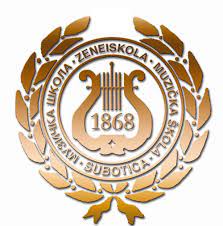 Број сменаДве – преподневна и поподневнаНаставни језик Српски језик и мађарски језикРед. бр.Име и презимеНаставни предмет који предајуРазредиСтепен стручне спреме1.Александровић Душкоупоредни клавир, корепетиција1, 3, 4VII2Бачлиа Т. Бригитаупоредни клавир1, 3VII3. Лошић Илијанахармоника, читање с листа4VII4.Марјан Кујунџићсоциологија, филозофија, грађанско васпитање1, 2, 3, 4VII5. Биро Виолаупоредни клавир, математика, ТО клавир, корепетиција1, 2, 3, 4VII6.Биро Т. Илдикоклавир, читање с листа  1, 2, 4VII1-17. Барлаи Едитупоредни клавир, клавир ТО 1, 2, 3, 4VII8.Чикош Кристинасолфеђо, хор, музички инструменти, хармонија, дириговање1, 2, 3, 4VII9.Тот Дер Фелди Илонаверска настава1b, 2b, 3b, 4bVII10.Жига Палвиолина, камерна музика, читање с листа1, 3VII11.Дудаш Беатаџез певање, теорија џез музике, ударачки инструменти 1, 2, 3, 4VI12.Eветовић Горанудараљке, читање с листа, џез бубњеви1, 2, 3, 4VII13.Глончак К. Таракорепетиција за клавиристе, ТО клавир, клавир, читање с листа, корепетиција1, 3, 4VII14.Кораћ Драшкосаксофон 1, 2, 4IV15.Визин Корнелијекорепетиција, упоредни клавир1, 2, 3, 4VII16.Maндић Зорицафранцуски језик, италијански језик за певаче1, 3, 4VII17. Херодек Евасоло певање, читање с листа, камерна музика 1, 4VII18.Иванковић Р. Бранкосолфеђо, контрапункт, хармонија 1, 2, 3, 4VII19.Берта Соњатамбура4VII20.Moра М. Сибила етномузикологија, етнологија, етнокореологија1, 2, 3, 4VII21.Koндић Лазаркларинет1, 4VII22.Kрстић Aнaиталијански језик2, 4VII23.Бичкеи Зитавиолина, читање с листа1, 2, 3VII24.Лукић Александархармоника, читање с листа, камерна музика2VII25.Циндел Норбертџез гитара 1, 4IV26.Maрковић Тамарасоло певање, читање с листа1, 4VII27.Maте Кристинаупоредни клавир, ТО клавир, корепетиција1, 3, 4VII28.Mирков С. Мирнакорепетиција1, 2VII229.Стојчић Тијанакорепетиција, ТО клавир, упоредни клавир1, 3VII30. Moлнар Викторвиолончело, камерна музика ,читање с листа 2, 3, 4  VII31.Moлнар В. Кристинафлаута, читање с листа1, 2, 3VII32.Милинов  Силвиамузички облици, хармонија, национална историја музике, историја музике, партитуре 1, 2, 3, 4VII33.Немет Ђерђкорепетиција1, 2, 3, 4VII34.Курина Викториавиолина, читање с листа1, 3, 4VII35.Koвач Иванаверска настава1- 2, 3-4VII36.Јовишевић Михајловерска настава1- 2, 3, 4VI37.Mилосављевић Нинахармонија  1, 2, 3VII38.Папилион Јуткаупоредни клавир,  клавит ТО, корепетиција за клавиристе, читање с листа, клавир, клавирски дуо1, 4VII39.Пашко Чабаоркестар, ортестарско дириговање1, 2, 3, 4VII40.Придрашки Миланчитање с листа, камерна музика1, 3, 4VII41.Панкалујић Сашкакорепетиција, упоредни клавир1, 2, 4VII42.Домањ Николатромбон, читање с листа2VII43.Идић Мирославхармоника , читање с листа 4VII44.Будановић Леонорапсихологија3VII45.Срђевић Маркогитара, читање с листа1, 4VII246.Стефановић Константинконтрапункт, историја џез музике, историја музике, аранжирање, национална историја музике, хармонска пратња, увод у компоновање, џез аранжирање1, 2, 3, 4VII47.Себењи Жужанавиолончело, читање с листа, камерна музика1, 2, 3VII48.Шоти С Емекеклавир, клавир ТО,  корепетиција1, 4VII49.Чонка Ференцинформатика, аудиовизуелна техника, физика 1, 2, 3, 4VII50.Вуковић Дејанфизичко васпитање1, 2, 3, 4VII51.Владимир Катанчићфизичко васпитање1, 2, 3VII52.Tселиос Тиндеисторија, упоредни клавир1, 2, 3, 4VII53.Сабо Жужанамађарски језик1, 2, 3, 4VII54.Репић МајаУпоредни клавир, ТО клавир1, 2, 4VII 255.Вуковић Маринкосрпски језик, српски језик као нематерњи1, 2, 3, 4VII56.Варга Иванџез клавир, корепетиција, упоредни клавир 1, 2, 3, 4VI57.Мирјана Шкобоенглески језик1VII58.Марта Ардалићенглести језик2, 3, 4VII59.Сич Давидконтрабас, биг бенд, мали ансамбли1, 2, 3, 4VII60. Tемуновић Војатамбура 2VII61.Гужвањ Ленардтруба, читање с листа, камерна музика2, 4VII62.Кучера В. Ђерђивиолончело, читање с листа, камерна музика1, 2, 3VII63.Кучера Ноемикамерна музика 1, 4VI64.Teмуновић Миратамбура2, 4VII65.Радовић Милошчитање с листа, камерна музика1, 2, 3, 4VII66.Сич Михаљобоа, оркестар, камерна музика1, 2, 3, 4VII67.Стефановић Крецул Маријаупоредни клавир, корепетиција, читање с листа1, 2, 3, 4VII68.Стефановић Слободанвиолина, читање с листа, оркестар гудача1, 2, 3, 4VII69. Сотин Владимиринформатика1, 2, 3, 4VI70.Стантић Мирослависторија музике, национална историја музике, хармонија2, 3, 4IV71.Шаркези Ноемитрадиционално певање, групно певање3VII72.Рашета Веснаматематика1, 2, 3VII73.Бођо Бланкаклавир, читање с листа, корепетиција за клавиристе, ТО клавир, упоредни клавир1, 2, 3IVРед. бр.Име и презиме наставникаПредмет који предајуРазредиСтепен стручне спремеАлександровић Душко клавир, корепетиција, упоредни клавир2 пр, 1, 2, 3,  4, 5, 6VIIАнишић Белахорна1, 2, 3, 5, 6VIIБачлиа Т. Бригитаклавир1, 2, 3, 4, 6VIIБалажевић Иштвангитара2 пр, 1, 2, 3, 4, 5, 6VIIОстојић Љиљанагитара 1, 2, 3, 4, 6IVБичкеи Зитавиолина2 пр, 1, 2, 3, 4VIIБерта Соњатамбура2 пр, 1, 2, 3, 4, 6VIIБиро Т. Илдикоклавир 2 пр, 1, 2, 4, 5, 6VII-1/1Барлаи Едитклавир, упоредни клавир 2 пр, 1, 2, 3VIIEветовић  Горанудараљке2 пр, 3, 4, 5VIIГлончак К Тараклавир, корепетиција2 пр, 1, 2, 3, 4, 6VIIВизин Корнелијеклавир,  корепетиција, упоредни клавир, оргуље1, 2, 3, 4, 5, 6VIIКораћ Драшкосаксофон2 пр, 1,  2, 3, 5IVГужвања Ленардтруба2 пр, 1,  2, 5VII Херодек Евасоло певање, корепетиција1, 2, 3, 4VIIИдић Мирославхармоника, оркестар2 пр, 1, 2, 5, 6VIIЈакшић Меланијасолфеђо1 пр, 1, 2VIIЖига Палвиолина  1, 2, 3, 4VIIКиш Тамашвиолина2 пр, 1, 2, 3, 4, 5, 6 VIIРустемовић Лејласолфеђо2 пр, 1,  4, 5VIIКондић Лазаркларинет2 пр, 1, 2, 3, 4, 5VIIКучера В. Ђерђивиолончело2 пр, 1, 2, 4 VIIЛукић Александархармоника2 пр, 1, 2, 3, 4, 6VIIЛошић Илијанахармоника2 пр, 1, 2, 3, 4, 5,   6VIIРадовић Милошкларинет2 пр, 2 VIIМарковић Тамарасоло певање, корепетиција 1, 2, 3, 4VIIМате Кристинаклавир,  корепетиција2 пр, 1, 2, 3, 4, 5, 6VIIМеђери Маријавиолина, камерна музика, оркестар2 пр, 1, 3VIIКучера Ноемигитара2 пр, 1, 2, 3, 4VIМирков С Мирнаклавир, корепетиција 2 пр, 1, 2, 3, 4, 5, 6VII – 2Јована Недељковићсолфеђо2, 3, 4 VIIМолнар В. Кристинафлаута2 пр, 1, 2, 3,  4, 6VIIМолнар Викторвиолончело2 пр, 1, 2, 3, 4VIIТеодора Мркајићкларинет2 пр, 1, 2VIIКурина Викториавиолина2 пр, 1, 2, 3, 4, 6VIПапилион Јудитклавир 2 пр, 2, 3, 4, 6VIIПридрашки Милантамбура Е прим2 пр, 1, 3, 4, 5, 6VIIКостадиновић Наташасолфеђо2 пр, 1, 2, 3, 4, 5VII2Ромић Х. Елизабетасолфеђо (четворогодишње)1, 2, 3, 4, 5, 6VIIПанкалујић Сашкаклавир, корепетиција1, 2, 4, 5, 6VIIСебењи Жужанавиолончело1, 2, 3, 6VIIБиро Виолаклавир, корепетиција, упоредни клавир1, 3, 4, 6VIСич Михаљфагот, обоа, оркестар 2 пр, 1, 3, 5, 6VIIСич Давидконтрабас2 пр, 1, 4VIIСрђевић Маркогитара2 пр, 1, 2, 3, 4, 5, 6VII – 2Стојчић Тијанаклавир, корепетиција, упоредни клавир2 пр, 1, 2, 3, 4, 5, 6VII  Стефановић Слободанвиолина 1, 2, 3, 4, 5, 6VIIШоти С Емокеклавир, корепетиција2 пр, 1, 2, 3, 4, 5, 6VIIШaркези Ноемитрадиционално певање, групно певање, упоредни клавир1, 2VIIТребатицки Јеленафлаута2 пр, 2, 3, 4, 5, 6 VIIТакач Евасолфеђо, теорија музикемузичко зaбавиште, 1 пр, 1, 2, 3, 6IVТемуновић Миратамбура Е прим, оркестар2 пр, 1, 4, 6VIIТемуновић Војатамбура А бас прим2 пр, 1, 2, 3, 4, 5, 6VIIДомањ Николатромбон1, 2VIРепић Мајаклавир, корепетиција2 пр, 1, 2, 3, 4, 5, 6VIIМилинов Силвиахор4, 5, 6VIIНемет Ђерђклавир, корепетиција, упоредни клавир2 пр, 1, 2, 3, 4, 5, 6VIIСтефановић К. Маријаклавир, корепетиција, упоредни клавир2 пр, 1, 2, 3, 4, 5, 6VII2 Мора М. Сибилатрадиционално певање 2, 4VIIБунфорд Габоркларинет, камерна музика4, 5VIIЦиндел Норбертгитара, оркестар, изборна џез гитара2 пр, 1, 2, 5IVВарга Иван изборни џез клавир6VIУПРАВНА	СТРУЧНАШколски одбор	Наставничко већеПедагошки колегијумРУКОВОДЕЋАОдељењска већаДиректорСтручна већа по одсецимаПомоћник директораСтручни сараднициСтручни тимови                                       САВЕТОДАВНАСавет родитеља	Ученички парламент	ЧЛАНОВИ ШКОЛСКОГ ОДБОРА:Тања Кецман – председникМаријана ЛазовићАндраш РедлерМихаљ Сич – заменик председникаТамара Штрицки СегБеата ДудашТихомир КостићНикола МилошевићАндреј БерДиректор школе:Драгана НиколићПомоћници директора:Нина Милосављевић, Ленард Гужвањ, Мирјана Шкобо ЧЛАНОВИ САВЕТА РОДИТЕЉА ЗА ШКОЛСКУ 2022/23. ГОДИНУ:ЧЛАНОВИ САВЕТА РОДИТЕЉА ЗА ШКОЛСКУ 2022/23. ГОДИНУ:ЧЛАНОВИ САВЕТА РОДИТЕЉА ЗА ШКОЛСКУ 2022/23. ГОДИНУ:ЧЛАНОВИ САВЕТА РОДИТЕЉА ЗА ШКОЛСКУ 2022/23. ГОДИНУ:ОСНОВНА ШКОЛАОСНОВНА ШКОЛАСРЕДЊА ШКОЛАСРЕДЊА ШКОЛАТинде ВаргаI пр.Наташа Ђерег1аЈасмина ТатићII пр.Силвиа Бартуш1бДанијела АнићIДијана Габрић2аОлга Маринков БајићIIАндреа Вилагош Маријић2бМихаела ХертIIIЛивиа Трифковић3аВерица ФаркашIVАндраш Редлер3бАнгела Арнолд ПецеVЈелена Новковић4аЈасмина МарићVIДеже Њерш Бако4бЧЛАНОВИ УЧЕНИЧКОГ ПАРЛАМЕНТА ЗА ШКОЛСКУ 2022/23. ГОДИНУ:ЧЛАНОВИ УЧЕНИЧКОГ ПАРЛАМЕНТА ЗА ШКОЛСКУ 2022/23. ГОДИНУ:ЧЛАНОВИ УЧЕНИЧКОГ ПАРЛАМЕНТА ЗА ШКОЛСКУ 2022/23. ГОДИНУ:1аСара ЈовићМилош Матковић1бРека ШипошАкош Молнар2аМајда МарковићИва Молнар2бБогларка АпроАнтонио Конц3аТамара БанићМилица Жигмановић3бГабриела РедлерБланка Нађ Торма4аМирела Вереш, председникДора Мако, заменик4бМартина ДерЛеа БагиПЕДАГОШКИ КОЛЕГИЈУМ:ПЕДАГОШКИ КОЛЕГИЈУМ:Стручно веће наставника стручних теоретских предметаКристина ЧикошСтручно веће наставника теоретских предмета у ОМШЕва ТакачСтручно веће наставника трзачких инструменатаМарко СрђевићСтручно веће наставника хармоникеАлександар ЛукићСтручно веће наставника клавира у СМШИлдико Биро ТирјунгСтручно веће наставника клавира у ОМШТијана СтојичићСтручно веће наставника дувачких инструменатаМихаљ СичСтручно веће наставника ударачких инструмената и џез музикеГоран ЕветовићСтручно веће наставника гудачких инструменатаДавид СичСтручно веће наставника соло певањаТамара МарковићСтручно веће наставника српског традиционалног певањаТамара Штрицки СегОДЕЉЕЊСКЕ СТАРЕШИНЕ СРЕДЊЕ ШКОЛЕОДЕЉЕЊСКЕ СТАРЕШИНЕ СРЕДЊЕ ШКОЛЕОДЕЉЕЊСКЕ СТАРЕШИНЕ СРЕДЊЕ ШКОЛЕСрпски језикМађарски језик1 разредНина МилосављевићЖужана Сабо    2 разред      Маријан КујунџићСилвиа Милинов3 разред     Бранко Иванковић РадаковићКристина Чикош4  разред      Дејан ВуковићФеренц ЧонкаПедагог:Алиса Јованић Жаки Психолог:Јанка Лекић ЛадоцкиБиблиотекар: Силвиа АнталЗаписничар Наставничког већа:Тамара Штрицки Сег Секретар Матурског одбора:Кристина Молнар ВинцерСтручни актив за развојно планирањеСтручни актив за развојно планирањеКоординаторДрагана НиколићЧлановиАлиса Јованић ЖакиЧлановиНина МилосављевићЧлановиЛенард ГужвањЧлановиМирјана ШкобоЧлановиМаријана КрнићЧлановиЈанка Лекић ЛадоцкиЧлановиМајда Марковић, представник УПЧлановиСилвиа Бартуш, представник СРЧлановиМиланка Костић, представник ЛЗСтручни актив за развој школског програмаСтручни актив за развој школског програмаКоординаторЈанка Лекић Ладоцки ЧлановиДрагана НиколићЧлановиНина МилосављевићЧлановиЛенард ГужвањЧлановиМаријана КрнићЧлановиКристина ЧикошЧлановиЕва ТакачЧлановиМарко СрђевићЧлановиАлександар ЛукићЧлановиИлдико Биро ТирјунгЧлановиТијана СтојичићЧлановиМихањ СичЧлановиГоран ЕветовићЧлановиДавид СичЧлановиТамара МарковићЧлановиТамара Штрицки СегТим за инклузивно образовањеТим за инклузивно образовањеКоординаторАлиса Јованић ЖакиЧлановиЛејла РустемовићЧлановиЉиљана ОстојићЧлановиМира ТемуновићЧлановиЈанка Лекић ЛадоцкиЧлановиЖужана СабоЧлановиТамара Штрицки СегЧлановиНина МилосављевићТим за заштиту од дискриминације, насиља, злостављања и занемаривањаТим за заштиту од дискриминације, насиља, злостављања и занемаривањаКоординаторЈанка Лекић ЛадоцкиЧлановиДрагана НиколићЧлановиМаријана КрнићЧлановиДејан ВуковићЧлановиАлиса Јованић ЖакиЧлановиЕва ТакачЧлановиГоран ЕветовићЧлановиИлдико Биро ТирјунгЧлановиАнтонио Конц, представник УПЧлановиАндреа Вилагош Маријић, представник СРТим за самовредновањеТим за самовредновањеКоординаторАлиса Јованић ЖакиЧлановиДрагана НиколићЧлановиЈанка Лекић ЛадоцкиЧлановиМаринко ВуковићЧлановиЖужана СабоЧлановиМеланија ЈакшићЧлановиГабриела Редлер, представник УПЧлановиВерица Фаркаш, представник СРЧлановиМиланка Костић, представник ЛЗТим за обезбеђивање квалитета и развој установеТим за обезбеђивање квалитета и развој установеКоординаторДрагана НиколићЧлановиНина МилосављевићЧлановиЛенард ГужвањЧлановиАлиса Јованић ЖакиЧлановиЈанка Лекић ЛадоцкиЧлановиМартина Дер, представник УПЧлановиТинде Варга, представник СРЧлановиМиланка Костић, представник ЛЗТим за развој међупредметних компетенција и предузетништваТим за развој међупредметних компетенција и предузетништваКоординаторСилвиа МилиновЧлановиСтефановић КонстантинЧлановиВесна РашетаЧлановиЗорица МандићЧлановиТинде ТселиосЧлановиМаринко ВуковићЧлановиФеренц ЧонкаЧлановиВладимир КатанчићТим за професионални развојТим за професионални развојКоординаторЕва ТакачЧлановиНина МилосављевићЧлановиАлиса Јованић Жаки ЧлановиЈанка Лекић ЛадоцкиЧлановиКристина ЧикошЧлановиИвана КовачЧлановиДрагана НиколићТим за каријерно вођење и саветовањеТим за каријерно вођење и саветовањеКоординаторДејан Вуковић ЧлановиФеренц Чонка ЧлановиЈанка Лекић ЛадоцкиЧлановиАлиса Јованић ЖакиЧлановиКристина ЧикошЧлановиБранко Иванковић РадаковићЧлановиМаријан КујунџићТим за подршку ученицима у прилагођавању школском животуТим за подршку ученицима у прилагођавању школском животуКоординаторКристина ЧикошЧлановиЖужана СабоЧлановиНина МилосављевићЧлановиТинде ТселиосЧлановиСилвиа МилиновЧлановиАлиса Јованић ЖакиЧлановиЈанка Лекић ЛадоцкиТим за израду програма излета и екскурзија СМШТим за израду програма излета и екскурзија СМШКоординаторНина МилосављевићЧлановиКристина ЧикошЧлановиФеренц ЧонкаЧлановиЖужана СабоЧлановиДејан ВуковићЧлановиМаријан КујунџићЧлановиСилвиа МилиновЧлановиБранко Иванковић РадаковићЧлановиМаријана КрнићТим за израду програма излета и екскурзија ОМШТим за израду програма излета и екскурзија ОМШКоординаторМеланија ЈакшићЧлановиЕва ТакачЧлановиЕлизабета Ромић ХибаЧлановиЛејла РустемовићЧлановиНаташа КостадиновићЧлановиЈована Недељковић ПетришкоТим за израду пројекатаТим за израду пројекатаКоординаторНиколић ДраганаЧлановиНина МилосављевићЧлановиЈанка Лекић ЛадоцкиЧлановиСилвиа АнталЧлановиМаријана КрнићЧлановиМилица МалићНаставник почетник МенторЛејла РустемовићМеланија ЈакшићЂерђ НеметЕдит БарлаиСилвиа МилиновКристина ЧикошЈанка Лекић ЛадоцкиМоника Кормањош НовакСМЕНАВРЕМЕРАЗРЕДИПрва смена7,30-13,30I и IIIДруга смена13,30-19,30II и IVЧАСВРЕМЕОДМОР1.7,30 – 8,155 мин2.8,20 – 9,0515 мин3.9,20 – 10,055 мин4.10,10 – 10,5510 мин5.11,05 – 11,505 мин6.11,55 – 12,405 мин7.12,45 – 13,255 минЧАСВРЕМЕOДМОР1.13,30 – 14,155 мин2.14,20 – 15,0515 мин3.15,20 – 16,055 мин416,10 – 16,5510 мин5.17,05 – 17,505 мин6.17,55 – 18,405 мин7.18,45- 19,30-САСТАНЦИ ПЕДАГОШКОГ КОЛЕГИЈУМАСАСТАНЦИ ПЕДАГОШКОГ КОЛЕГИЈУМАI полугодиштеII полугодиште08.09.2022. у 12,00 часова19.01.2023. у 12,00 часова06.10.2022. у 12,00 часова02.02.2023. у 12,00 часова03.11.2022. у 12,00 часова02.03.2023. у 12,00 часова01.12.2022. у 12,00 часова06.04.2023. у 12,00 часова04.05.2023. у 12,00 часова01.06.2023. у 12,00 часоваПОДЕЛА ЂАЧКИХ КЊИЖИЦА, СВЕДОЧАНСТАВА, ДИПЛОМАПОДЕЛА ЂАЧКИХ КЊИЖИЦА, СВЕДОЧАНСТАВА, ДИПЛОМАI полугодиште28.12.2022., средаII полугодиште28.06.2022., средаПодела сведочанстава и пријава матурских испита, завршни разред СМШ 02.06.2023., петакПодела сведочанстава за завршне разреде ОМШ07.06.2023., средаСвечана подела диплома матурантима15.06.2023., четвртак у 12,00 часоваI КВАРТАЛI КВАРТАЛI КВАРТАЛI КВАРТАЛСЕПТЕМБАРСЕПТЕМБАРОКТОБАРОКТОБАР24.09.2022.суботаСпортски дан за ученике СМШ – радни, ненаставни дан06.10.2022.четвртакседница Педагошког колегијума23., 24., 25.09.2022.Наставничка екскурзија у Доњи Милановац - отказано17.10.2022.понедељакДан школе – такмичење одељењских заједница у певању у 18,00 сати (концертна сала)23., 24., 25.09.2022.Наставничка екскурзија у Доњи Милановац - отказано18.10.2022.уторакДан школе, 154. годишњица постојања, обележава се концертом ученика Музичке школе и гостију у Концертној сали школе – радни, ненаставни дан за ОМШ и СМШ23., 24., 25.09.2022.Наставничка екскурзија у Доњи Милановац - отказано21.10.2022.Петакобележићемо Дан сећања на српске жртве у II светском ратуКрај I квартала школске 2022/23. године је 26.10.2022., средаКрај I квартала школске 2022/23. године је 26.10.2022., средаКрај I квартала школске 2022/23. године је 26.10.2022., средаКрај I квартала школске 2022/23. године је 26.10.2022., средаНаставничко веће на крају I квартала је 26.10.2022., средаНаставничко веће на крају I квартала је 26.10.2022., средаНаставничко веће на крају I квартала је 26.10.2022., средаНаставничко веће на крају I квартала је 26.10.2022., средаII КВАРТАЛпочиње 27.10.2022., у четвртакII КВАРТАЛпочиње 27.10.2022., у четвртакII КВАРТАЛпочиње 27.10.2022., у четвртакII КВАРТАЛпочиње 27.10.2022., у четвртакНОВЕМБАРНОВЕМБАРДЕЦЕМБАРДЕЦЕМБАР01.11.2022. уторакДан Свих светих01.12. 2022.четвртакСастанак Педагошког колегијума03.11.2022. четвртакСедница Педагошког колегијума09.12.2022.ПетакНаступ оркестара Основне музичке школе у сали „Непкера“ Божићно новогодишњи концерт08.11.2022. уторакДан просветних радника и Концерт Наставника16.12.2022.петак, у 10,00 часовапреслушавање матураната за матурски концерт са оркестром школе 11.11.2022. петакДан примирја у Првом светском рату - НЕРАДНИ И НЕНАСТАВНИ ДАН16.12.2022. петак, у 17,00 часоваДочек Деда Мраза11.11.2022. петакДан примирја у Првом светском рату - НЕРАДНИ И НЕНАСТАВНИ ДАН22.12.2022.четвртакНовогодишњи концерт хора и оркестра I полугодиште се завршава 23.12.2022., у петакI полугодиште се завршава 23.12.2022., у петакI полугодиште се завршава 23.12.2022., у петакI полугодиште се завршава 23.12.2022., у петакНаставничко веће на крају I полугодишта планира се за 23.12.2022., петакНаставничко веће на крају I полугодишта планира се за 23.12.2022., петакНаставничко веће на крају I полугодишта планира се за 23.12.2022., петакНаставничко веће на крају I полугодишта планира се за 23.12.2022., петакЗимски распуст почиње 24.12.2022. и завршава се 08.01.2023. за ученике СМШ, а 15.01.2023. за ученике ОМШ.Зимски распуст почиње 24.12.2022. и завршава се 08.01.2023. за ученике СМШ, а 15.01.2023. за ученике ОМШ.Зимски распуст почиње 24.12.2022. и завршава се 08.01.2023. за ученике СМШ, а 15.01.2023. за ученике ОМШ.Зимски распуст почиње 24.12.2022. и завршава се 08.01.2023. за ученике СМШ, а 15.01.2023. за ученике ОМШ.III КВАРТАЛII полугодиште почиње у понедељак, 09.01.2023. за ученике СМШ, а 16.01.2023. за ученике ОМШIII КВАРТАЛII полугодиште почиње у понедељак, 09.01.2023. за ученике СМШ, а 16.01.2023. за ученике ОМШIII КВАРТАЛII полугодиште почиње у понедељак, 09.01.2023. за ученике СМШ, а 16.01.2023. за ученике ОМШIII КВАРТАЛII полугодиште почиње у понедељак, 09.01.2023. за ученике СМШ, а 16.01.2023. за ученике ОМШIII КВАРТАЛII полугодиште почиње у понедељак, 09.01.2023. за ученике СМШ, а 16.01.2023. за ученике ОМШIII КВАРТАЛII полугодиште почиње у понедељак, 09.01.2023. за ученике СМШ, а 16.01.2023. за ученике ОМШЈАНУАРЈАНУАРФЕБРУАРФЕБРУАРМАРТМАРТ19.01.2023.седница Педагошког колегијума02.02.2023.четвртакседница Педагошког колегијума02.03.2023.четвртакседница Педагошког колегијума25.01.2023.Преслушавање кандидата за РТ на нивоу одсека (РТ се планира за крај марта почетак априла 2023. године)Преслушавање за Фестивал: пре пријаве и непосредно пред одлазак на фестивал02.03.2023.четвртакседница Педагошког колегијума27.01.2023.Школска слава - Свети Сава, радни али ненаставни дан 09.02.2023.четвртакВече камерне музике - Градска кућа02.03.2023.четвртакседница Педагошког колегијума26.01.2023.четвртакнастава се изводи по распореду од ПЕТКА за ОМШ и СМШ15., 16., 17.02.2023.(среда, четвртак и петак)Дан државности Републике Србије – Државни празник – Сретење, НЕРАДНИ И НЕНАСТАВНИ ДАН02.03.2023.четвртакседница Педагошког колегијума30.01.2023.Преслушавање камерних група15., 16., 17.02.2023.(среда, четвртак и петак)Дан државности Републике Србије – Државни празник – Сретење, НЕРАДНИ И НЕНАСТАВНИ ДАН02.03.2023.четвртакседница Педагошког колегијума31.01.2023.Преслушавање кандидата за РТ у концертној сали15., 16., 17.02.2023.(среда, четвртак и петак)Дан државности Републике Србије – Државни празник – Сретење, НЕРАДНИ И НЕНАСТАВНИ ДАН02.03.2023.четвртакседница Педагошког колегијумаКрај III квартала за СМШ је у понедељак, 27.03.2023. године, а истог дана је и Седница Одељенских и  Наставничког већа за СМШКрај III квартала за СМШ је у понедељак, 27.03.2023. године, а истог дана је и Седница Одељенских и  Наставничког већа за СМШКрај III квартала за СМШ је у понедељак, 27.03.2023. године, а истог дана је и Седница Одељенских и  Наставничког већа за СМШКрај III квартала за СМШ је у понедељак, 27.03.2023. године, а истог дана је и Седница Одељенских и  Наставничког већа за СМШКрај III квартала за СМШ је у понедељак, 27.03.2023. године, а истог дана је и Седница Одељенских и  Наставничког већа за СМШКрај III квартала за СМШ је у понедељак, 27.03.2023. године, а истог дана је и Седница Одељенских и  Наставничког већа за СМШКрај III квартала за ОМШ је у среду, 29.03.2023. године, а Седница Одељенских и Наставничког већа за ОМШ је 29.03.2023. годинеКрај III квартала за ОМШ је у среду, 29.03.2023. године, а Седница Одељенских и Наставничког већа за ОМШ је 29.03.2023. годинеКрај III квартала за ОМШ је у среду, 29.03.2023. године, а Седница Одељенских и Наставничког већа за ОМШ је 29.03.2023. годинеКрај III квартала за ОМШ је у среду, 29.03.2023. године, а Седница Одељенских и Наставничког већа за ОМШ је 29.03.2023. годинеКрај III квартала за ОМШ је у среду, 29.03.2023. године, а Седница Одељенских и Наставничког већа за ОМШ је 29.03.2023. годинеКрај III квартала за ОМШ је у среду, 29.03.2023. године, а Седница Одељенских и Наставничког већа за ОМШ је 29.03.2023. годинеIV КВАРТАЛIV КВАРТАЛIV КВАРТАЛIV КВАРТАЛIV КВАРТАЛIV КВАРТАЛАПРИЛАПРИЛМАЈМАЈЈУНЈУН06.04.2023.седница Педагошког колегијума1.05. и 2.05.2023.понедељак, уторакПразник рада – нерадни и ненаставни дани за смш и омш01.06.2023.четвртакседница Педагошког колегијума07.04.2023. - 17.04.2023.Васкршњи празници по Грегоријанском и Јулијанском календару – ПРОЛЕЋНИ РАСПУСТ за смш и омш04.05.2023.четвртакседница Педагошког колегијума1. и 2.06.2023.четвртак и петакПровера музичких способности за музичко забавиште, 1. припремни, 2. припремни и 1. ОМШ - соло певање18.04.2023. уторакПРОМЕНА РАСПОРЕДА настава се изводи по распореду од ПЕТКА за ОМШ и СМШ13.05.2023.суботаваннаставне активности – промоција школе, изложба инструмената14.06.2023.средаМатурско вече 18.04.2023.-21.04.2023.Пријављивање за полагање пријемних испита у СМШ (преко портала Моја средња школа) 16.05.2023.уторакМатурски концерт14.06.2023.средаМатурско вече 22.04.2023.суботаДан сећања на жртве холокауста, геноцида и друге жртве фашизма у Другом светском рату11.05.2023.четвртакПровера музичких способности за 1. припремни разред и избор инструмената14.06.2023.средаМатурско вече 22.04.2023.суботаДан сећања на жртве холокауста, геноцида и друге жртве фашизма у Другом светском рату12-21.05.2023.Пријемни испити за упис ученика у средње школе за школску 2023/24. годину14.06.2023.средаМатурско вече Изложба инструмената за ученике Музичке школе18.05.2023.четвртакПровера музичких способности за 2. припремни разредШефовима одсека обавезно присуство14.06.2023.средаМатурско вече Изложба инструмената за ученике Музичке школе23.05.2023.уторакЗавршетак наставе за ЗАВРШНЕ разреде СМШ14.06.2023.средаМатурско вече Изложба инструмената за ученике Музичке школе23.05.2023.УторакГаудеамус14.06.2023.средаМатурско вече Изложба инструмената за ученике Музичке школе30.05.2023.уторакЗавршетак наставе за ЗАВРШНЕ разреде ОМШ14.06.2023.средаМатурско вече ЗАВРШНИРАЗРЕДСМШГодишњи и завршни испити матурантима почињу 23.05.2023. године и трају до 30.05.2023. годинеНаставничко веће за завршне разреде СМШ је 30.05.2023. (уторак) Сравњивање сведочанстава за завршне разреде СМШ је од 30.05.2023. до 01.06.2023.Годишњи и завршни испити матурантима почињу 23.05.2023. године и трају до 30.05.2023. годинеНаставничко веће за завршне разреде СМШ је 30.05.2023. (уторак) Сравњивање сведочанстава за завршне разреде СМШ је од 30.05.2023. до 01.06.2023.Годишњи и завршни испити матурантима почињу 23.05.2023. године и трају до 30.05.2023. годинеНаставничко веће за завршне разреде СМШ је 30.05.2023. (уторак) Сравњивање сведочанстава за завршне разреде СМШ је од 30.05.2023. до 01.06.2023.Годишњи и завршни испити матурантима почињу 23.05.2023. године и трају до 30.05.2023. годинеНаставничко веће за завршне разреде СМШ је 30.05.2023. (уторак) Сравњивање сведочанстава за завршне разреде СМШ је од 30.05.2023. до 01.06.2023.Годишњи и завршни испити матурантима почињу 23.05.2023. године и трају до 30.05.2023. годинеНаставничко веће за завршне разреде СМШ је 30.05.2023. (уторак) Сравњивање сведочанстава за завршне разреде СМШ је од 30.05.2023. до 01.06.2023.ЗАВРШНИРАЗРЕДСМШМатурски испити почињу 05.06.2023. (понедељак)Матурски одбор и Наставничко веће је 09.06.2023. године у 12 часоваИсписивање и сравњивање диплома матураната  је 12. и 13.06.2023. годинеМатурски испити почињу 05.06.2023. (понедељак)Матурски одбор и Наставничко веће је 09.06.2023. године у 12 часоваИсписивање и сравњивање диплома матураната  је 12. и 13.06.2023. годинеМатурски испити почињу 05.06.2023. (понедељак)Матурски одбор и Наставничко веће је 09.06.2023. године у 12 часоваИсписивање и сравњивање диплома матураната  је 12. и 13.06.2023. годинеМатурски испити почињу 05.06.2023. (понедељак)Матурски одбор и Наставничко веће је 09.06.2023. године у 12 часоваИсписивање и сравњивање диплома матураната  је 12. и 13.06.2023. годинеМатурски испити почињу 05.06.2023. (понедељак)Матурски одбор и Наставничко веће је 09.06.2023. године у 12 часоваИсписивање и сравњивање диплома матураната  је 12. и 13.06.2023. годинеЗАВРШНИРАЗРЕДОМШИспити завршних разреда ОМШ почињу 30.05.2023. и трају до 02.06.2023. (петак)Наставничко веће за завршне разреде ОМШ је 02.06.2023. (петак)Исписивање и сравњивање сведочанстава за завршне разреде ОМШ је од 02.06. до 06.06.2023.Испити завршних разреда ОМШ почињу 30.05.2023. и трају до 02.06.2023. (петак)Наставничко веће за завршне разреде ОМШ је 02.06.2023. (петак)Исписивање и сравњивање сведочанстава за завршне разреде ОМШ је од 02.06. до 06.06.2023.Испити завршних разреда ОМШ почињу 30.05.2023. и трају до 02.06.2023. (петак)Наставничко веће за завршне разреде ОМШ је 02.06.2023. (петак)Исписивање и сравњивање сведочанстава за завршне разреде ОМШ је од 02.06. до 06.06.2023.Испити завршних разреда ОМШ почињу 30.05.2023. и трају до 02.06.2023. (петак)Наставничко веће за завршне разреде ОМШ је 02.06.2023. (петак)Исписивање и сравњивање сведочанстава за завршне разреде ОМШ је од 02.06. до 06.06.2023.Испити завршних разреда ОМШ почињу 30.05.2023. и трају до 02.06.2023. (петак)Наставничко веће за завршне разреде ОМШ је 02.06.2023. (петак)Исписивање и сравњивање сведочанстава за завршне разреде ОМШ је од 02.06. до 06.06.2023.1.-3. РАЗРЕДСМШЗавршетак наставе за 1.- 3. разред СМШ је 13.06.2023. (уторак) , а испити почињу 13.06.2023. (уторак), а трају до 20.06.2023. године. Наставничко веће за СМШ од 1. - 3. разреда је планирано за 20.06.2023. године (уторак)Исписивање и сравњивање сведочанстава за СМШ од 1.-3. разреда је од 20. до 23.06.2023.Завршетак наставе за 1.- 3. разред СМШ је 13.06.2023. (уторак) , а испити почињу 13.06.2023. (уторак), а трају до 20.06.2023. године. Наставничко веће за СМШ од 1. - 3. разреда је планирано за 20.06.2023. године (уторак)Исписивање и сравњивање сведочанстава за СМШ од 1.-3. разреда је од 20. до 23.06.2023.Завршетак наставе за 1.- 3. разред СМШ је 13.06.2023. (уторак) , а испити почињу 13.06.2023. (уторак), а трају до 20.06.2023. године. Наставничко веће за СМШ од 1. - 3. разреда је планирано за 20.06.2023. године (уторак)Исписивање и сравњивање сведочанстава за СМШ од 1.-3. разреда је од 20. до 23.06.2023.Завршетак наставе за 1.- 3. разред СМШ је 13.06.2023. (уторак) , а испити почињу 13.06.2023. (уторак), а трају до 20.06.2023. године. Наставничко веће за СМШ од 1. - 3. разреда је планирано за 20.06.2023. године (уторак)Исписивање и сравњивање сведочанстава за СМШ од 1.-3. разреда је од 20. до 23.06.2023.Завршетак наставе за 1.- 3. разред СМШ је 13.06.2023. (уторак) , а испити почињу 13.06.2023. (уторак), а трају до 20.06.2023. године. Наставничко веће за СМШ од 1. - 3. разреда је планирано за 20.06.2023. године (уторак)Исписивање и сравњивање сведочанстава за СМШ од 1.-3. разреда је од 20. до 23.06.2023.1.-5. РАЗРЕД ОМШЗавршетак наставе за 1.-5. ОМШ је 13.06.2023. годинеИспити у ОМШ од 1.-5. разреда почињу 13.06.2023. и трају до 20.06.2023.Летњи распуст почиње 20.06.2023.Наставничко веће за ОМШ од 1.-5. разреда планира се за 20.06.2023. године (уторак).Исписивање и сравњивање књижица за ОМШ од 1.-5. је 20.,21.,22.,23.06.2023.Завршетак наставе за 1.-5. ОМШ је 13.06.2023. годинеИспити у ОМШ од 1.-5. разреда почињу 13.06.2023. и трају до 20.06.2023.Летњи распуст почиње 20.06.2023.Наставничко веће за ОМШ од 1.-5. разреда планира се за 20.06.2023. године (уторак).Исписивање и сравњивање књижица за ОМШ од 1.-5. је 20.,21.,22.,23.06.2023.Завршетак наставе за 1.-5. ОМШ је 13.06.2023. годинеИспити у ОМШ од 1.-5. разреда почињу 13.06.2023. и трају до 20.06.2023.Летњи распуст почиње 20.06.2023.Наставничко веће за ОМШ од 1.-5. разреда планира се за 20.06.2023. године (уторак).Исписивање и сравњивање књижица за ОМШ од 1.-5. је 20.,21.,22.,23.06.2023.Завршетак наставе за 1.-5. ОМШ је 13.06.2023. годинеИспити у ОМШ од 1.-5. разреда почињу 13.06.2023. и трају до 20.06.2023.Летњи распуст почиње 20.06.2023.Наставничко веће за ОМШ од 1.-5. разреда планира се за 20.06.2023. године (уторак).Исписивање и сравњивање књижица за ОМШ од 1.-5. је 20.,21.,22.,23.06.2023.Завршетак наставе за 1.-5. ОМШ је 13.06.2023. годинеИспити у ОМШ од 1.-5. разреда почињу 13.06.2023. и трају до 20.06.2023.Летњи распуст почиње 20.06.2023.Наставничко веће за ОМШ од 1.-5. разреда планира се за 20.06.2023. године (уторак).Исписивање и сравњивање књижица за ОМШ од 1.-5. је 20.,21.,22.,23.06.2023.У школи се радно обележава:У школи се радно обележава:21. октобарДан сећања на српске жртве у Другом светском рату8. новембарДан просветних радника22. априлДан сећања на жртве холокауста, геноцида у Другом светском рату9. мајДан победе над фашизмом28. јунВидовдан, спомен на Косовску битку У школи се празнује:У школи се празнује:11. новембарДан примирја у Првом светском рату25. децембаркатолички Божић1. и 2. јануарНова година07. јануарправославни Божић14. јануарправославна Нова година27. јануарСвети Сава, Школска слава, радни и ненаставни дан15. фебруарСретење, Дан државности Републике СрбијеУскрс по Грегоријанском календаруВаскрс по Јулијанском календару1. и 2. мајПразник радаИСПИТНИ РОКПРИЈАВЕИСПИТИОКТОБАР03.10.2022.10.10.2022.ФЕБРУАР01.02.2023.06.02.2023.АПРИЛ03.04.2023.18.04.2023.ЈУН22.05.2023.испити по распореду шк.АВГУСТ17.08.2023.od 24.08.2023.            ИСПИТНИ РОК          ПРИЈАВЕИСПИТИЈАНУАР 17. 01. 2023.od  23. 01. 2023.ЈУН08. 05.2023.по распореду испитаРедни бројНаставникВреме посетеПРВО ПОЛУГОДИШТЕПРВО ПОЛУГОДИШТЕПРВО ПОЛУГОДИШТЕДавид Сичоктобар 2022.Драшко Кораћоктобар 2022.Викториа Куринаоктобар 2022.Весна Рашетаоктобар 2022.Жужана Сабооктобар 2022.Јовишевић Михајло новембар 2022.Беата Дудашновембар 2022.Марија Међериновембар 2022.Љиљана Остојићновембар 2022.Лејла Рустемовићновембар 2022.ДРУГО ПОЛУГОДИШТЕДРУГО ПОЛУГОДИШТЕДРУГО ПОЛУГОДИШТЕЖужана Себењифебруар 2023. Тијана Стојичићфебруар 2023.Пал Жига фебруар 2023.Марта Ардалић фебруар 2023.Немет Ђерђфебруар 2023.Маја Репићмарт 2023.Елизабета Ромић Хибамарт 2023.Горан Еветовићмарт 2023.Тамара Штрицки Сегмарт 2023.Мирјана Шкобомарт 2023.Владимир Катанчићаприл 2023.Јована Недељковић Петришкоаприл 2023.Тинде Тселиосаприл 2023.Милош Радовићаприл 2023.Тара Глончак Карапанџићаприл 2023.Виола Биромај 2023. Владимир Сотинмај 2023.Тамара Марковићмај 2023.Корнелије Визинмај 2023.Михаљ Сичмај 2023.ОсновнаII прIIIIIIIVVVIУкупноклавир26332719101621152оргуље--1----1укупно26332819101621153Средња IIIIIIIVУкупноКлавир23128ОсновнаФлаутеТрубеKларинетХорнаOбоаФaготСаксофонTромбонУкупноIIпр211--11-6I1221111514II3251--2114III4-311-2-11IV4-2--1--7V31411-1-11VI3--11---5Укупно206175437668СредњаФлаутеТрубеКларинетОбоаСаксофонТромбонУкупноI1-1-2-4II1---113III1--1--2IV-12-1-4Укупно31314113ОсновнаIIIIIIIVУкупно924419СМШ IIIIIIIVУкупно2--24ОМШIIIIIIIVУкупно783523СМШ IIIIIIIVУкупно--325ОМШII ПР IIIIIIIVVVIУкупно487353838СМШIIIIIIIVУкупноСМШ-1-23ОМШII прIIIIIIIVVVIУкупноГитара 9181212133774Taмбурa 111055541050Укупно 2028171718717124СМШIIIIIIIVУкупнoГитара 2--13Taмбурa -2-24Укупно 22-37ОМШII прIIIIIIIVVУкупноОМШ1--1136СМШIIIIIIIVУкупноСМШ11--2ОМШВиолина Виола Виолончело Контрабас Укупно II пр8-1413I19-9533II17-5-22III17-4-21IV913215V4---4VI4-1-5Укупно 7812311113СМШВиолина Виолончело Контрабас Укупно I3-14II22-4III42-6IV1--1Укупно 104115СМШIIIIIIIVУкупноЏез певање312-6Џез клавир1---1Џез гитара2--13Џез бубњеви-1124Укупно 623314ИНСТРУМЕНТМузичко забавиштеI ПР (без инструмента)II ПР1. разред2. разред3. разред4. разред5. разред6. разредУКУПНОКЛАВИР--26332719101621149ОРГУЉЕ----1----2ХАРМОНИКА--487353837ВИОЛИНА--819171794476ВИОЛА------1--1ВИОЛОНЧЕЛО--19543-122КОНТРАБАС--45--2--11ГИТАРА--9181212133774ТАМБУРА--111055541050СОЛО ПЕВАЊЕ---9244--15ТРАДИЦИОНАЛНО ПЕВАЊЕ---7835--19ФЛАУТА--213443319ОБОА---1-1-114КЛАРИНЕТ--325324-18ТРУБА--122--1-6САКСОФОН--1122-1-7ХОРНА---111-115ТРОМБОН---51----6ФАГОТ--11--1--4УДАРАЉКЕ--1--113-6БЕЗ ИНСТРУМЕНТА38653------УКУПНО3865751339879654456596ИНСТРУМЕНТ1. разред2. разред3. разред4. разредУКУПНОКЛАВИР23128ХАРМОНИКА-1-23ВИОЛИНА324110ВИОЛОНЧЕЛО-22-4ГИТАРА2--13ТАМБУРА-2-24СОЛО ПЕВАЊЕ2--24ФЛАУТА111-3ОБОА--1-1УДАРАЉКЕ11--2КЛАРИНЕТ 1--23ТРУБА---11САКСОФОН 21-14ТРОМБОН-1--1УКУПНО141491451ОБРАЗОВНИ ПРОФИЛ1. разред2. разред3. разред4. разредУКУПНОМУЗИЧКИ САРАДНИК – ТЕОРЕТИЧАР623213МУЗИЧКИ ИЗВОЂАЧ – КЛАСИЧНА МУЗИКА 141491451МУЗИЧКИ ИЗВОЂАЧ – ТРАДИЦИОНАЛНА МУЗИКА --325МУЗИЧКИ ИЗВОЂАЧ – ЏЕЗ МУЗИКА623314УКУПНО2618182183ПРИПРЕМНИ РАЗРЕДИОСНОВНА ШКОЛАСРЕДЊА ШКОЛАУКУПНО УЧЕНИКА10355083		736Р.бр.Презиме и имеРазред и одељење1.Субашић Анастасија1а2.Елвеђи Хуба1б3.Каваи Река1б4.Молнар Акош1б5.Нади Каталин1б6.Силађи Евелин1б7.Станков Кристина2а8.Апро Богларка2б9.Палфи Петер2б10.Конц Антонио2b11.Јегдић Дуња3а12.Цветковић Илија3а13.Симић Жељана4аОдељењеПредставник1.aСара ЈовићМилош Матковић1.бРека Шипош Акош Молнар2.aМајда МарковићИва Молнар2.бБогларка АпроАнтонио Конц3.aТамара БанићМилица Жигмановић3.бГабриела РедлерБланка Нађ Торма4.aМирела ВерешДора Мако4бМартина ДерЛеа БагиФункцијаПрезиме и имеOдељењеПредседникМирела Вереш4аПрезиме и имеOдељењеМирела Вереш4аМартина Дер4бГрађанско васпитањеПравославни катихизисКатолички вјеронаук (хр)Католички веронаук (ху)УкупноIA82--10IБ9--716УКУПНО1720726IIA712-10IIБ4--48УКУПНО1112418IIIA821-11IIIБ2--57УКУПНО1021518IVA454-13IVБ4--48УКУПНО854421СВЕГA461072083%55,4212,058,4324,10100ДАТУМНАСТУПДЕЖУРНИ ПРОФЕСОРДЕЖУРНИ УЧЕНИКOКТОБАР OКТОБАР OКТОБАР OКТОБАР 17. Taкмичење ученика средње школе у певањуРазредне старешине СМШ, 18.Дан школеГужвањ Ленард, Нина Милосављевић 26.Ученички концертКиш ТамашБанић Тамара27.Јавни час клавираТијана Стојичић28.Преслушавање за РТ из солфеђаНаставници ТО предметаНОВЕМБАРНОВЕМБАРНОВЕМБАРНОВЕМБАР2.Ученички концертБерта СоњаЦветковић Илија3.Jaвни час хармоникаЛукић Александар8.Koнцерт наставникашефови одсека9.Ученички концертКурина ВикториаБожик Кити10.Jaвни час – гудачиСич Давид16.Ученички концертАнишић БелаГајдош Давид17.Jaвни час соло певањеMaрковић Тамара22.Jaвни час – трзачиСрђевић Марко23.Ученички концертКораћ ДрашкоЂурић Софија24.Jaвни час – дувачи СичМихаљ28.Преслушавање оркестара – OMШ Гужвањ Ленард, директорица29.Јавни час TO одсекаЧикош Кристина30.Ученички концертЈелена ТребатицкиЈегдић ДуњаДЕЦЕМБАРДЕЦЕМБАРДЕЦЕМБАРДЕЦЕМБАР1.Jaвни час – удараљкеЕветовић Горан 6.Jaвни час традиционално певањеТамара Штрицки Сег7.Ученички концертБалежевић ИштванКовач Криштоф8.Jaвни час – џезЕветовић Горан9Наступ хора и оркестара OMШСала“Непкер“ у 18hГужвањ Ленард12.Француско вечеМандић Зорица14.Ученички концертИдић МирославЈованић Милица15.Jaвни час клавираБиро Т. Илдико16.Преслушавање за матурски концерт (концертна сала) са оркестромШефови одсека, предметни наст.зам. дир. директор16. Дочек Деда МразаЧикош Кристина, Бранко Иванковић Радаковић и ученици 3 разреда19.преслушавање за РТ на нивоу одсекаПредседници стручних већа и предметни наставници21. Ученички концертТара Глончак КарапанџићБал Маравић Мила22. Новогодишњи концерт наступ оркестра и хора Гужвања ЛенардЈАНУАРЈАНУАРЈАНУАРЈАНУАР18.Ученички концертХеродек ЕваЧинчак Кевин19.Jaвни час хармоникаЛукић Александар25.Ученички концертМарија Крецул СтефановићМаргит Андреа25.преслушавање за РТ на нивоу школеШефови одсека, предметни наст.зам. дир. директорица26.Jaвни час – гудачи Сич Давид27.Школска слава – Свети СаваСабо Жужана, Вуковић Маринко30.Преслушавање за концерт камерне музике - Градска кућа  Шефови одсека, предметни наст.зам. дир. директор31Преслушавање за РТШефови одсека, предметни наст.зам. дир. директорФЕБРУАРФЕБРУАРФЕБРУАРФЕБРУАР1.Ученички концертЛошић ИлијанаВасиљевић Анђела2.Jaвни час – дувачи Сич Михаљ3.Италијанско вечеКрстић Ана , Мандић Зорица8.Ученички концертМеђери Мариа9.Kонцерт камерне музикеГужвањ Ленард, Нина Милосављевић14.Јавни час – трзачи Срђевић Марко21.Jaвни час – соло певањеMaрковић Тамара22.Ученички концертМолнар ВикторНађ Торма Бланка23Jaвни час – удараљкеЕветовић ГоранМАРТМАРТМАРТМАРТ1.Ученички концертТемуновић ВојиславТрифковић Ема2.Jaвни час клавираТијана Стојичић8.Ученички концертОстојић ЉиљанаТумбас Мајда9.Jaвни час хармоникаЛукић Александар15.Ученички концертМора Мезнерич СибилаРедлер Габриела16. Ученички концерт за такмичареГужвањ Ленард21.Jaвни час – традиционално певањеТамара Штрицки22.Ученички концертПанкалујић СашкаЖигмановић Милица23.Jaвни час – гудачи  Сич Давид29.Ученички концертВизин КорнелијеВуков Луција30.Јавни час – дувачи Сич МихаљАПРИЛАПРИЛАПРИЛАПРИЛ4.Јавни час – трзачи Срђевић Марко5.Ученички концертСтефановић СлободанМарић Славољуб6.Јавни час соло певањеМарковић Тамара19Ученички концертМирков Стес МирнаЕветовић Матија20.Јавни час – џез Еветовић Горан26Ученички концертНемет ЂерђКонц Антонио27Јавни час клавираБиро Т ИлдикоMAJMAJMAJMAJ3.Ученички концертБачлиа Т. БригитаМартон Лила Жофиа4. Jaвни час хармоникаЛукић Александар9.Концерт првонаграђених ученика на РТ – подела дипломаГужвањ Ленард, Нина Милосављевић10.Ученички концертБичкеи ЗитаАпро Богларка11.Jaвни час – гудачи  Сич Давид15.КОНЦЕРТ МАТУРАНАТАГужвањ Ленард, Нина Милосављевић17.Ученички концертЦиндел НорбертБеговић Давид18. Јавни час – дувачиСич Михаљ23.Испраћај матураната – Гаудеамус Одељењске старешине 3  разреда23.Јавни час – трзачиСрђевић Марко24Ученички концертКучера Вереб ЂерђиГајдош Балаж25. Јавни час – удараљке, џезЕветовић ГоранJУНJУНJУНJУН7.Свечана подела сведочанстава завршним разр OMШРомић Хиба Елизабета и Такач ЕваАКТИВНОСТНОСИЛАЦ АКТИВНОСТИВРЕМЕ РЕАЛИЗАЦИЈЕСАРАДНИЦИОДГОВОРНО ЛИЦЕМОГУЋИ ИЗВОРИ ДОКАЗАДоноси статут, правила понашања у школи, и даје сагласност на Акт о организацији и систематизацији пословаЧланови Школског одбора, директорсептембарСекретар,директорДиректор, председник Школског одбораЗаписници, извештаји, усвојени документиДоноси Школски програм, Школски развојни план и усваја Извештаје о реализацији, вредновању и самовредновањуЧланови Школског одбора, директорсептембарКоординатор за развој и реаизацију Школског програма, координатор за израду ШРП и Тима за самовредновање Директор, председник Школског одбораЗаписници, усвојени документиДоноси финансијски план школе и усваја ребалансе финансијског планаЧланови Школског одбора, шеф рачуноводствасептембарДиректор, шеф рачуноводстваДиректор, председник Школског одбора, шеф рачуноводФинансијски план школеУсваја извештаје о пословању, годишњи обрачунЧланови Школског одбора, шеф рачуноводствамартДиректор, шеф рачуноводстваДиректор, председник Школског одбора, шеф рачуноводФинансијски план школеУсваја извештај о извођењу екскурзијеЧланови Школског одбора, водитељи екскурзијаНакон реализације екскурзијеДиректор, стручна службаДиректор, председник Школског одбораизвештајРазматра поштовање општих принципа, остваривање циљева образовања и васпитања и стандарда постигнућа и предузима мере за побољшавање услова рада и оствар образ. васп радаЧланови Школског одборакварталноДиректор, стручна службадиректорИзвештаји о самовредновањуДоноси одлуку о висини месечне донације родитељаЧланови Школског одборааприлДиректор, секретарДиректор, председник Школског одбора записници са Савета родитеља, ценовникДоноси план о стручном усавршавању запослених и усваја извештај о реализацијиЧланови Школског одборасептембарДиректор, стручна службаДиректор, председник Школског одбораплан стручног усавршавања, извештај о реализацијиДоноси правилник о сарадњи са удружењима грађанаЧланови Школског одбораоктобарДиректор, секретарДиректор, председник Школског одбора Правилник о сарадњиДруги послови у складу са Законом и  Актом о оснивању и Статутом.Чланови Школског одбораТоком годинеДиректор, секретарДиректор, председник Школског одбора записнициpбМЕСЕЦПОСЛОВИ И ЗАДАТЦИ1.Септембар-  Израда предлога организационе шеме обављања свих послова у школи-  Подела задужења  и решења о радним обавезама-  Контрола програма и плана рада за све облике рада-  Утврђивање распореда часова  за све облике рада-  Свечани пријем ученика првог разреда средње музичке школе 01.09.2022. године.-  Припрема за избор Савета родитеља-  Припреме и руковођење седницама Наставничкогг већа       -  Припреме и учешће на седницама школског одбора -  Педагошко инструктивни послови  у вези са радом стручних актива-  Организација стручног усавршавања-  Праћење реализације годишњег програма рада школе-  Утврђивање распореда часова и дежурства наставника-  Утврђивање броја часова редовне наставе, допунског и додатног рада и        других ваннастаних активности          -  Увид у планове рада наставника- планирање дана школе 154 годишњице - планирање набавке нових инструмената и потрошног материјала са председницима стручних већа- утврђивање начина организације школских концерата, јавних часова, преслушавања за републичка такмичења-Учешће у реализацији ђачке и наставничке екскурзије- Спортска субота 25.09.2021. године- Припрема израде монографије школе2.Октобар-  Организација израде и ажурирање нормативних аката школе-  Израда плана набавке опреме, наставних средстава и плана инвестиционог   одржавања - Организација прославе  154 годишњице школе - 17. Октобар-такмичење разреда; 18. Октобар- свечани концерт у концертној сали школе са гостима.-  Педагошко инструктивни рада – помоћ у припреми и организацији васпитно образовног рада (редовна настава, допунска и додатни рад, одељенска  заједница)-  Анализа текућих васпитно образовних проблема и помоћ наставницима у  успешнијем васпитно-образовном деловању-  Праћење реализације наставе, посета часовима редовне наставе-  Контрола планова  и реализација допунског и додатног рада-  Одржавање седница стручних органа-  Припреме за стручно усавршавање - Анализа успеха на крају првог класификационог периода3.Новембар-  Посета часовима  с циљем увида у организацију наставног рада и квалитет припрема за наставу-  Индивидуални разговори са наставницима после посећених часова у циљу  пружања помоћи у планирању и програмирању-  Сарадња у идентификацији даровитих ученика, координација и учешће у раду са даровитим ученицима-  Седнице стручних органа - Кординација при организовању концерта професора Музичке школе Суботица 09.11.2020. у Великој већници градске куће.-  Анализа успеха из појединих предмета и групни облици инструктивног рада са наставницима ( у оквиру стручних актива)-  Сарадња са културним институцијама и удружењима4.Децембар-  Саветодавни рад са родитељима ученика-  Саветодавни рад са наставницима у циљу адекватног третмана -  Подстицање ученика са тешкоћама у раду и понашању-  Контрола планова  и реализација допунског и додатног рада-  Анализа обављања административно-финансијских послова-  Припрема за израду завршног рачуна-  Праћење и увид у реализацију планираног фонда часова  - Организација два новогодишња концерта, 09. децембра за основну музичку школу у Непкеру и 22. децембра за средњу музичку школу у великој већници градске куће. Турнеја оркестра: у зависности од епидемиолошке ситуације-  Одржавање седница Одељенских и Разредних већа (23.12.)-  Седница Наставничког већа – анализа рада и извештај о успеху на крају I полугодишта, мере за даљи рад - Инвентар-  Седница школског одбора5.Јануар-  Преглед школске документације -  Преглед извежтаја за анализу рада у I полугодишту-  Израда разних извештаја за потребе педагошких и друштвених институција -  Праћење утрошка финансијских средстава и праћење законских прописа-  Организација припреме  и прославе школског празника Светог Саве - Организовање преслушавања за републичко такмичење - Организовање преслушавања за вече камерне музике6.Фебруар -  Саветодавни рад са ученицима који испољавају проблемске облике понашања- Концерт, вече Камерне музике-  Саветодавни рад са даровитим ученицима у циљу њиховог подстицања у даљем раду-  Анализа проблема у вези са оцењивањем, педагошко-инструктивни рад и  сарадња са наставницима у циљу отклањања истих-  Анализа материјално финансијког стања - Конкурс за упис ђака у први разред средње музичке школе.-  Корелација активности са Министарством просвете - Рад на промоцији школе: сарадња са медијима, организовање концерата у нашој школи и у другим школама са акцентом на ниже разреде основних школа. - Сaрадња са предшколским установама-  Увид у реализацију фонда часова свих облика наставе7.Март-  Праћење и реализација плана и програма образовно васпитног рада     прегледом школске документације-  Праћење ефеката васпитно-образовног рада, успеха и понашања ученика- Припремна настава за будуће ученике СМШ-  Посета часовима редовне наставе, преглед оперативних планова рада и     евидентирање по наставнику и предмету-  Анализа рада стручних актива и комисија-  Одржавање планираних седница-  Иницирање промена и садржаја у културној и јавној делатности школе-  Сарадња са друштвеном средином - Републичка такмичења, помоћ при оргенизацији-  Седница Наставничког већа – анализа успеха и владања на крају трећег    класификационог периода8.Април-  Анализа финансијског пословања-  Анализа сарадње школе са друштвеном средином-  Педагошко инструктивни рад са наставницима у вези са учешћем ученика на такмичењима - Организација концерта првонаграђених на РТ 2020.-  Организација и план рада око уписа ученика у први разред средње музичке школе: организација додатних часова из солфеђа и теорије музике9.Мај-  Педагошко инструктивни рад у вези са професионалном оријентацијом ученика- организација матурског концерта и турнеја са оркестром СМШ сходно епидемиолошколј ситуацији-  Саветодавни рад са ученицима-  Анализа постигнутих резултата ученика на разним такмичењима-  Посета часовима редовне наставе и одељенске заједницеРад на промоцији школе: концерт „Како се свира у оркестру“, отворена врата „Изложба инструмената“ посета ОШ наставници солфеђа - презентације-  Саветодавни рад са наставницима-  Праћење ораганизације ГПР- Пријемни испит за упис ученика у први разред средње музичке школе10.Јуни-  Седнице стручних органа-  Организација разредних испита, поправних испита-  Организавција припремне наставе-  Сарадња са Министарством просвете у вези са организацијом пријемних испита за упис у средње школе-  Седница Наставничког већа – анализа и усвајање успеха ученика на крају II полугодишта-  Анализа реализације ГПР-  Предлог плана рада школе за наредну школску годину-  Анализа шестомесечног финансијског пословања школе-  План радова у школи за време школског распуста 11.ЈулиАвгуст -  Упознавање са актима приспелим у току школског распуста-  Сарадња са Министарством просвете(трансформација, корелација активности) -  Израда извештаја о раду школске 2022/2023. године-  Организација израде  ГПР за школску 2023/2024. годину-  Рад на формирању одељења -  Седница разредних већа – анализа извештаја о успеху и остваривање ГПР за  школску 2022/2023. годину-  Израда распореда рада, плана задужења и решења о радним обавезама наставника-  Анализа финансијског стања и израда финансијског плана  за школску  2023./ 2024. годину-   Израда плана рада директора-  Организациони послови око припреме за почетак школске годинеПедагошко инструктивни и саветодавни рад  са наставницима као и са ученицимаСаветодавни рад са родитељима ученикаИндивидуални, групни, саветодавни рад са ученицима Групни облици инструктивног рада са наставницима (активи) Анализа реализације Годишњег програма радаАктивно учествовање у планирању седница и активаПрипремање седница стручних органа у школи Анализа извештаја за Одељење министарства, општину и слично Сарадња са суседним школама у региону, културним институцијама, радним организацијама и  другима који помажу у реализацији програма рада школе.Сарадња са републичким органима Министарства просвете, покрајинским Секретаријатом за образовање, Школском управом северно – бачког округа у Сомбору, Локалном самоуправом , просветном инспекцијом и просветним саветницима.Помоћ у изради појединих инструмената истраживања (анкета, упитник)Рад на пројектимаКонтрола извршавања појединих радних задатакаРазвијање здравих међуљудских односа кроз међусобно разумевање, уважавање, помагање и чување угледа просветног радникаИнсистирање на сталном стручном усавршавању наставника Набавка инструмената и наставних средстава.                                                                                 Драгана НиколићДиректор Музичке школе СуботицаAKТИВНОСТНОСИЛАЦ АКТИВНОСТИВРЕМЕ РЕАЛИЗАЦИЈЕСАРАДНИЦИМОГУЋИ ИЗВОРИ ДОКАЗА1.Предлаже представнике родитеља за Школски одборПредседник Савета родитељасептембарДиректор Записници Савета родитеља2.Предлаже представнике у Стручни актив за развојно планирање и друге тимове у ШколиПредседник Савета родитељаПо потребиДиректор, чланови Савета родитељаЗаписници Савета родитеља3Предлаже представника родитеља у Општински савет родитељаПредседник Савета родитељасептембарчланови Савета родитељаЗаписници Савета родитеља4.Предлажу и учествују у побољшању квалитета образовно-васпитног радаПредседник Савета родитеља, током годинеДиректор, чланови Савета родЗаписници Савета родитеља, евиденција о реализованим активностима5.Разматра предлоге Развојног плана, Годишњи план рада, извештаје о реализацији, вредновању и самовредновањуПредседник Савета родитеља, директортоком годинеКоординатор, школских тимоваЗаписници Савета родитеља6.Разматра услове рада Школе и предлаже Школском одбору расподелу и намену средстава од донација и проширене делатностиПредседник Савета родитеља, директортоком годинеШеф рачуноводства, председник Школског одбораЗаписници Савета родитеља7.Учествује у поступку прописивања мера безбедности деце и ученика и правила понашања у ШколиПредседник Савета родитељаПо потребиДиректор, секретар, чланови Савета родитељаЗаписници Савета родитеља8Даје сагласност на програм и организацију екскурзија и разматра извештаје о реализацијиПредседник Савета родитељатоком годинедиректор, представници Записници Савета родитеља, извештаји9.Разматра успег ученика, предлаже организацију друштвених, културних и других манифестација у ШколиПредседник Савета родитеља, чланови Савета родитељатоком годинеДиректор, педагогЗаписници Савета родитеља, анализа успеха10.Сарадња са надлежним органима у ГрадуПредседник Савета родитељаПо потребиДиректор, представник локалне самоуправеЗаписници Савета родитеља, извештаји11.Брига о социјалној и здравственој заштити деце и ученикаПредседник Савета родитеља, директортоком годинеЦентар за социјални рад, стручна служба, родитељи ученикаЗаписници Савета родитеља, извештаји12.Разматра друга питања утврђена СтатутомПредседник Савета родитеља, директорПо потребиОргани управљања и руковђења, секретарЗаписници Савета родитеља, извештајиРед. број АктивностНосилац активностиСарадници/учеснициВреме реализацијеСазивање седницакоординатор рада Ученичког парламентаПрдседник Ученичког парламента и чланови Ученичког парламентадруга недеља у месецуФормирање Ученичког парламента (верификација мандата)координатор рада Ученичког парламентачланови Ученичког парламентаСептембар 2022.Усвајање Годишњег извештаја рада Ученичког парламента за школску 2021/2022. годинупредседник Ученичког парламентачланови Ученичког парламента,координатор рада Ученичког парламента прва седница, септембар 2022. Избор председништва Ученичког парламентакоординатор рада Ученичког парламентачланови Ученичког парламентапрва седница, септембар 2022.Избор представника Ученичког парламента за учешће у раду школских тимова и органа (Школски одбор, Тим за заштиту од дискриминације, насиља, злостављања и занемаривања, Тим за самовредновање и Тим за обезбеђивање квалитета и Стручни актив за развојно планирање)председник Ученичког парламентачланови Ученичког парламента,координатор рада Ученичког парламентапрва седница, септембар 2022.Усвајање Програма рада Ученичког парламента за школску 2022/2023. годинупредседник Ученичког парламентачланови Ученичког парламента,координатор рада Ученичког парламентапрви квартал, друга седницаСастанци са Унијом ђачких парламенатапредседник Ученичког парламентапредседништво,координатор рада Ученичког  пар.током целе годинеОрганизација спортских активности и такмичењазадужен члан Ученичког парламентачланови Ученичког парламента,наставник физичког васпитањаТоком целе годинеОрганизација хуманитарних акција и сарадња са локалним институцијама задужен члан Ученичког парламентачланови Ученичког парламента, координатор рада Ученичког парламентаТоком целе годинеОрганизација еколошких активностизадужен члан Ученичког парламентачланови Ученичког парламентакоординатор рада Ученичког парламентатоком целе годинеОрганизација културних активностизадужен члан Ученичког парламентачланови Ученичког парламентакоординатор рада Ученичког парламентатоком целе годинеОрганизација других акција и учешће у пројектимапредседник Ученичког парламентачланови Ученичког парламента,координатор рада Ученичког п.током целе годинеСарадња са Наставничким већем, одељењским већима, Саветом родитељаизабрани представникпредседник Ученичког парламента, координатор рада Ученичког парламентатоком целе годинеПисање извештаја о раду Ученичког парламента током школске 2022/2023. годинепредседник Ученичког парламентакоординатор рада Ученичког парламента, записничарЈун 2023. годинеАКТИВНОСТНОСИОЦИ АКТИВНОСТИВРЕМЕ РЕАЛИЗАЦИЈЕСАРАДНИЦИМОГУЋИ ИЗВОРИ ДОКАЗАПрипреме за почетак школске године. Анализа и израда календара рада, распореда часоваДиректор, стручна служба, председник стручног већа ТОавгуст, септембарнаставник задужен за распоред, предметни наставници, педагог, психологкалендар рада, распоред часова, Годишњи план рада школеДоговор око почетка извођења наставних и ваннаставних активностидиректор, стручна службаавгуст, септембарносиоци наставних и ваннаставних активности, педагог, психологпедагошки колегијумУсвајање извештаја о раду школе за школску 2021/22. годину, усвајање извештаја о раду директора за школску 21/22. годину Годишњи план рада школе за 2022/23. годину, Календара радаДиректор, стручна службасептембарносиоци наставних и ваннаставних активности, педагог, психологизвештај, записнициПодела предмета за школску 22/23. годину, упознавање са новим наставницима и изменама у Плану и ПрограмуДиректор, председници стручних већа, помоћници директораавгуст, септембарпедагог, психолог, помоћник директоразаписнициДоговор око прославе Дана школеДиректор, помоћници директора, наставницисептембар, октобарнаставници задужени за прославуприредба, сликеВођење педагошке документације, индивидуални планови радастручна службасептембарпедагог, психологиндивидуални плановиПредстављање плана стручног усавршавањадиректорсептембарпсихологплан стручног усавршавањаАнализа успеха ученика и изостанака, изрицање васпитно-дисциплинских мерастручна служба , одељењске старешинекрај I квартала, полугодишта, III квартала, II полугодишта, после поправних испитапедагог, психолог, помоћници директоразаписници са одељењских већа, наставничког већаПрипрема за пријављивање ученика на Републичко такмичење и матурски концерт помоћници директора, наставницијануарнаставнции који припремају ученикерезултати РТ, наградеАнализа остваривања програма васпитног рада по одељењима, класама и реализација часовадиректор, председници стручних већа, наставници солфеђакрај I квартала, полугодишта, III квартала,II полугодишта, августпредседници стручних већа, одељењ старешине, педагогизвештајиИзвештавање о реализацији семинаранаставници који су похађали семинарепо повратку са семинаранаставници који су похађали семинарзаписници са Наставничког већаПрипрема ученика за такмичењедиректорјануар-мајнаставници који припремају ученике, председници стручних већаевиденција додатне наставе у ЕсДневникуДоговор око одласка у основне школе ради промоције Музичке школедиректормартНаставници инструмента који нису толико популарни Извештаји о посетама основним школамаАнализа успеха и интензивирање додатне и допунске наставестручна службакрај I полугодиштанаставници предмета из којих ученици имају слабе оценезаписници са одељењских већаАнализа постигнутих успеха на Републичком такмичењу и Фестивалупомоћник директора, наставници који су имали ученике такмичаремајнаставници ментори, председници стручних већаконцерт награђених ученикаАнализа реализованих наставних и ваннаставних активностидиректормај, јунпредседници стручних већа, одељењске старешине,педагогзаписници Наставничког већа, дневници рада, извештајиПрипремање за крај наставе у завршним разредима ОМШ и СМШдиректормајпредседници стручних већа, одељењске старешине завршних разредадневници радаПредлог и усвајање календара о годишњим, матурским испитима за завршне разреде СМШ и ОМШдиректораприлпредседници стручних већа, помоћници директоразаписници са сатанака председника стручних већаПредлог и усвајање распореда годишњих испита у СМШ и ОМШдиректорaприлпредседници стручних већа, помоћници директоразаписници са сатанака председника стручних већаПрипреме за матурски концертпомоћници директора, наставник задужен за оркестар, наставнци који имају матуранте –извођачејануар-априлнаставник оркестра и наставници ученика завршног разредазаписници са сатанака председника стручних већаПредлог и усвајање чланова комисија за годишње и разредне испите у СМШ и ОМШдиректорaприлдиректорзаписници са сатанака председника стручних већаПрипреме за упис ученика у 1. разред СМШдиректор, помоћници директорaмај-јунДиректор, секретар, референт за ученичка питањаконкурсПрипреме за проверу способности ученика за упис у ОМШактив ТО основне школемајпредседници стручних већазаписници са сатанака председника стручних већаУтврђивање појединачног и општег успеха одељења у СМШодељењске старешине, педагогмајпедагог, директоризвештаји о успеху ученикаАнализа успеха по одсецима у ОМШпредседници стручних већамај-јунпедагог, директоризвештаји о успеху ученикаПрипрема за прославу школске славе Св. Савеактив наставника матерњег језикајануарвероучитељ, директорзаписник са наставничког већаПодела одељењског старешинства за следећу школску годинудиректорјун-јулстручна служба, шеф То одсека, помоћници директора, директорзаписник са педагошког колегијумаАнализа успеха ученика завршних разреда на пријемним испитима на високим школамапсихологавгустОдељењске старешине завршних разредапрезентација са Наставничког већаАКТИВНОСТНОСИОЦИ АКТИВНОСТИВРЕМЕ РЕАЛИЗАЦИЈЕСАРАДНИЦИМОГУЋИ ИЗВОРИ ДОКАЗААнализа структуре одељења, посебних васпитно-образовних проблема у одељењимаодељењске старешинетоком годинестручна служба, чланови Одсељењског већа, директордневник рада, лична евиденција одељењског старешинепрати васпитно-образовне резултате ученика и предлаже васпитне и васпитно-дисциплинске мереодељењске старешине по потребичланови Одељењског већа, одељењске старешине, стручна службадневник рада, дневник рада педагогаЗакључивање оцена, извођење општег успехаодељењске старешинекрај I и II полугодиштапредметни наставници, директордневник рада, сведочанство, ђачка књижица, матичне књигеЗакључивање оцена из владањаодељењске старешинекрај I и II полугодиштаПредметни  наставници, директордневник рада, сведочанство, ђачка књижица, матичне књигеИзрада распореда за полагање годишњих испитаодељењске старешинеаприл, мајпредседници стручних већа, директорраспоред полагања испита, записнициУчешће у припреми и реализацији матурских испитапредседници стручних већа,одељењске старешинеаприл, мајпредседници стручних већа, директор, секретар Матурског одборараспоред матурских испита, књига матурских испита, записнициОрганизација испраћаја матуранатаодељењске старешине III разредамајдиректор, одељењске старешинеизвештај о испраћају матураната, слике1А: 101Б: 172А: 102Б: 83А: 113Б: 74А: 134Б: 8септембарBwindi Impenetrable Forest, UgandaSamburu, KenyaоктобарMount Toubkal, MoroccoZhangjiajie National Forest Park, ChinaновембарRotorua, New ZealandBadlands, South DakotaдецембарDenali National park, AlaskaHorseshoe Bend, ArizonaјануарLake District, UKVancouver Island, CanadaфебруарCappadocia, TurkeyPositano, ItalyмартCiudad Perdida, ColombiaSvalbard, NorwayаприлAtacama Desert, ChileMonteverde Cloud Forest Reserve, Costa RicaмајThe MaldivesKata Tutja, AustraliaјунPetra, JordanMonument Valley, UtahСептембар: Спортска субота.Октобар:Такмичење у стоном тенису и стрељаштвуНовембар:Такмичење у пливањуМарт:Такмичење у шахуАприл:Фрушкогорски маратон,Такмичење из атлетике,Ред.бројПредлог тема за одељењске старешинеУпознавање ученика са Правилником о понашању ученика у школиУпознавање ученика са Правилником о оцењивањуУпознавање ученика са Правилником о васпитно- дисциплинској одговорности ученикаПрослава Дана школеПрипреме за Такмичење одељењских заједница у певању за Дан школеОрганизација слободног временаМетоде успешног учењаАнализа успеха и дисциплине ученика, 1. кварталЗдрава исхранаОдноси у породици и школиПредлажемо да прочитате...Празници – како их корисно осмислитиРаспуст - како проводимо доколицуКарактеристике узрастаДа ли одело чини човекаТрема приликом наступаАнализа успеха, 1. полугодиштеПомоћ у учењуПосао који волимКако разрешавамо сукобе са другимаАнализа успеха на такмичењимаШколска слава, Свети Сава – прослава Упознај свој град- Посета музеју – изложбиМеђусобно поштовање и толеранцијаКако организујемо дан, времеКако очувати здрављеБолести зависности- алкохол, цигаретеПроблеми у наставиУскршњи празници - како их проводимоАктивности на реализацији екскурзије, излетаСпортски данАнализа успеха, 3. кварталПосета библиотеции друге теме по избору одељењског старешинеПОДРУЧЈЕ РАДАНАЗИВ АКТИВНОСТИВРЕМЕ РЕАЛИЗАЦИЈЕНОСИЛАЦ АКТИВНОСТИСАРАДНИЦИМОГУЋИ ИЗВОРИ ДОКАЗАПЛАНИРАЊЕ И ПРОГРАМИРАЊЕ РАДАучешће у планирању и организовању васпитно образовног радаaвгуст, септембарпедагогдиректор пом. директор стручни органи шкРаспоред часова наставеПЛАНИРАЊЕ И ПРОГРАМИРАЊЕ РАДАучешће у изради појединих делова Год. програма рада школесептембардиректордиректор зам. директор, стручни органи шкГПРШПЛАНИРАЊЕ И ПРОГРАМИРАЊЕ РАДАизрада годишњег и оперативног програма рада педагогасептембарпедагогДиректор, зам. директор, стручни органи школеизвештај школе,извештај педагогаПЛАНИРАЊЕ И ПРОГРАМИРАЊЕ РАДАпедагошка, дидактичко-методичка припрема наставникасептембар, октобарOдељењске старешине, педагогДиректор, зам. директор, стручни органи школеДневник рада и припремеПЛАНИРАЊЕ И ПРОГРАМИРАЊЕ РАДАПомоћ при планирању и програмирању наставних планова, услед измена у наставним плановима и програмима за ОМШ из 2020 и СМШ из 2021. септембарСтручна службадиректорИндивидуални планови наставникаПЛАНИРАЊЕ И ПРОГРАМИРАЊЕ РАДА педагошка, дидактичко-методичка припрема приправникаТоком годинеПриправници, педагогдиректор, психолог,зам директорДневник рада педагогаПЛАНИРАЊЕ И ПРОГРАМИРАЊЕ РАДАпедагошко, дидактичко-методичко усавршавање наставника које се изводи на нивоу школе односно актива наставникановембарпедагогдиректорзам. директорЕвиденције стручног усавршавања у установиПЛАНИРАЊЕ И ПРОГРАМИРАЊЕ РАДАКоординатор тима за израду плана ИнтегритетаoктобарПедагог, тим за интегритетдиректор, зам директора, и стручна органи шк.ПЛАНИРАЊЕ И ПРОГРАМИРАЊЕ РАДАметодологија оцењивањаoктобарпедагогдиректор шефови одсекаЗаписници одсекаПРАЋЕЊЕ И ВРЕДНОВАЊЕ ВАСПИТНО-ОБРАЗ РАДА анализа ефеката образовно-васпитног рада (успеха и понашања ученика)Iи III квартал,I полуг.педагогдиректор, зам. директора, и стручна органи шк.Извештаји и анализеПРАЋЕЊЕ И ВРЕДНОВАЊЕ ВАСПИТНО-ОБРАЗ РАДА Праћење и вредновање васп.образ рада, наставе и развоја и напредовања ученикаТоком годДиректор,педагогдиректор, зам. дирек, и стручна органи шк.Дневник рада одељењаПРАЋЕЊЕ И ВРЕДНОВАЊЕ ВАСПИТНО-ОБРАЗ РАДА Праћење реализације васп.образ радаI и III кв.и I полугодиштеЗам. Директора, педагогдиректор, зам. директора, и стручни органи шк.Дневник рада одељењаПРАЋЕЊЕ И ВРЕДНОВАЊЕ ВАСПИТНО-ОБРАЗ РАДА Праћење ефеката иновативних активности и ефикасности нових орг. облика радаТоком годЗам. Директора, педагогдиректор, зам. директора, и стручни органи шк.Дневник рада одељењаПРАЋЕЊЕ И ВРЕДНОВАЊЕ ВАСПИТНО-ОБРАЗ РАДА Рад на развијању и примени инструмената за вредновање и самовредновањеТоком годТим за самовредновање, педагогдиректорПРАЋЕЊЕ И ВРЕДНОВАЊЕ ВАСПИТНО-ОБРАЗ РАДА Праћење и вредновање примене мера индивидуализацијеI полугодПсихолог, педагогдиректор, зам. директора, и стручни органи шкДневник рада одељењаПРАЋЕЊЕ И ВРЕДНОВАЊЕ ВАСПИТНО-ОБРАЗ РАДА Учествовање у комисији за проверу савладаности програма увођења у посаоУ договоруДиректор, педагог, предс. стручног већадиректор,предс. стручних већаИзвештаји комисијаПРАЋЕЊЕ И ВРЕДНОВАЊЕ ВАСПИТНО-ОБРАЗ РАДА Упознавање НВ са новим протоколима за препознавање трговине људимаоктобарСтручна службаНаставничко већеЗаписник са Наставничког већаПРАЋЕЊЕ И ВРЕДНОВАЊЕ ВАСПИТНО-ОБРАЗ РАДА Упознавање НВ са националном платформом“Чувам те“октобарСтручна службаНаставничко већеЗаписник са Наставничког већаПРАЋЕЊЕ И ВРЕДНОВАЊЕ ВАСПИТНО-ОБРАЗ РАДА Учешће у изради год извештаја о раду установеАвгуст, септембарДиректор, зам. директора, педаг.директор зам. директора, психологИзвештај о раду школеПРАЋЕЊЕ И ВРЕДНОВАЊЕ ВАСПИТНО-ОБРАЗ РАДА Праћење анализе успеха и дисциплине уч на кварталу и полугодишту.Квартали и полугодиштапедагогдиректор зам. директора, психологИзвештаји успехаПРАЋЕЊЕ И ВРЕДНОВАЊЕ ВАСПИТНО-ОБРАЗ РАДА  Праћење уч. у савлађивању програма обр. у року краћем од пред- виђеног (акцелерација-убрзано напредовање)септембарпедагогдиректор зам. директора, психологЗаписници са испитаПРАЋЕЊЕ И ВРЕДНОВАЊЕ ВАСПИТНО-ОБРАЗ РАДА учествује у стручним активима у припремању и реализацији појединих садржаја њиховог радаНовембар, мартдиректордиректор зам. директора, психологЗаписници одсекаПРАЋЕЊЕ И ВРЕДНОВАЊЕ ВАСПИТНО-ОБРАЗ РАДА информисање стручних актива и наставника о резултатима својих испитивања, проучавања и запажањаАвгуст, мајпедагогДиректор, зам. директора, психологЗаписник са НВРАД СА НАСТАВНИЦИМАпомоћ наставницима при планирању и реализацији програма образовања и васпитањасептембарнаставниципедагог,психологПланови рада настРАД СА НАСТАВНИЦИМАПедаг. метод. дидак. припрему наст. приправника за стручни испитТоком годприправниципедагог,психологИзвештаји комисијеРАД СА НАСТАВНИЦИМАУпознавање одељ старешина са педаг. карактеристикама ученикаоктобарОдељ старешине, педагогпсихологИзвештаји са ЧОСаРАД СА НАСТАВНИЦИМАПомоћ наставницима у постављању индицидуализованих васп. циљева и унапређењу квалитета васп.образ рада применом савремених облика и метода радаСептембар, октобар , јануарпедагогпсихолог директорДневник рада педагогаРАД СА НАСТАВНИЦИМАПружање подршке наст. за рад са уч. којима је потребна додатна подршка и учен. Из осетљивих друштвених групаТоком годПедагог,директор зам. директора, психологДневник рада педагогаРАД СА НАСТАВНИЦИМАУсклађивање критеријума оцењивања наст. по активимановембарДиректор,зам. директор, педагогЗаписник активаРАД СА НАСТАВНИЦИМАПрипрема, посета и вредновање посећених наставних часоваПо распоредузам. директор Стручна службаНаставници,Стручна службапротоколиРАД СА НАСТАВНИЦИМАУнапређивање вођења педагошке документацијеТоком годпсихологпедагогДневници радаРАД СА НАСТАВНИЦИМАОснаживање наставника за тимски радТоком годПсихолог, педагогдиректор зам. директораРАД СА НАСТАВНИЦИМАПомоћ наст у планирању и организовању сарадње са родитељимасептпедагогдиректор, психолог, Одељењ старзаписници сa родит. састанакаРАД СА НАСТАВНИЦИМАРад са приправницима (увођење у посао, припрема за полагање испита за лиценцу)септпедагогзам. директор шефови одсека, психологИзвештај комисијеРАД СА НАСТАВНИЦИМАПомоћ наст у примени различитих техника и поступака самоевалуацијеоктобарпедагогШефови одсека, психологДневник рада педагогаРАД СА УЧЕНИЦИМАСаветодавни рад са ученицима(нови ученици, уч понављачи, промене статуса...)Септембар,Стручна службапсихологДневник рада педагогаРАД СА УЧЕНИЦИМАПомоћ и подршка у оптималном развоју ученикаПо потребипедагог, психолог раз. Стар.Одељењ старДневник рада педагогаРАД СА УЧЕНИЦИМАПодршка ученицима у раду ученичког парламентаТоком годинепсихологОдељењ стар директорзаписници ученичког парламентаРАД СА УЧЕНИЦИМАПодршка раду тима за заштиту ученика од насиља, злостављања и занемаривањаПо потребипсихологдиректорзаписнициРАД СА УЧЕНИЦИМАУчешће у појачаном васпитном раду са уч. који врше повреду правила понашања или неоправдано изостану са наставе 5 часоваПо потребиСтручна службадиректор, Одељењ старзаписници и решењаaРАД СА УЧЕНИЦИМАУочавање разлога за слабија шк. постигнућа и проналажење адекватних решењаI и III квартал, I полугодиштСтручна службаОдељењ старИзвештаји о успехуРАД СА УЧЕНИЦИМАРад са уч. који имају слаб успех на кварталу и полугодиштуНовембар, јануарСтручна службаПредме. наставникДневник рада педагогаРАД СА УЧЕНИЦИМА Испитивање педаг. узрока поремећених односа који се јављају у колективу уч.Октобар,фебруарСтручна службадиректор зам. директоранализеРАД СА УЧЕНИЦИМАПружа помоћ и подршку у проф развоју ученикаАприл, мајstručna službaОдељењ. Стареш.Дневник радаРАД СА РОДИТЕЉИМАУчешће на родитељским састанцимасептембарОдељењске старешинепедагог, психологдиректорзаписник са родитељског састанкаРАД СА РОДИТЕЉИМАПодршка учешћу родитеља у сегментима шк. животаТоком год.Одељењ старШефови одсекаЗаписници Савета родитељаРАД СА РОДИТЕЉИМАПружање подршке род. када уч. имају проблем у понашању, тешкоће у учењу, проф оријент.)По потребиСтручна служба, наставнициОдељењ стар, Стручна службаДневник радаРАД СА РОДИТЕЉИМАУкључивање родитеља у пројектне активности, процес вредновања школеАприл, мајдиректорОдељењ стар директорзам. директораизвештај о самовредновањуРАД СА РОДИТЕЉИМАСарадња са Саветом родитеља- координација радаТоком годпсихологдиректорзаписници савета родРАД У СТРУЧНИМ ОРГАНИМА ШКОЛЕУчествовање у раду НВ, одељењ. већа,стручних актива, педагошком колегијумуконтинуиранодиректордиректорзаписници НВРАД У СТРУЧНИМ ОРГАНИМА ШКОЛЕУчествовање у изради Год програма рада, Извештаја о раду школе, у изради ШРП, самовредновања,септембардиректордиректорГПРШСАРАДЊА СА НАДЛЕЖНИМ УСТАНОВАМА УДРУЖЕЊИМА И ЛОКАЛНОМ САМОУПРАВОМСарадња са Шк. диспанзером, Адолесцентним саветовалиштем, Канцеларијом за младе, Секретаријатом за народну одбрану,експекто и друге орг. које се баве образ. и васп.континуиранодиректор, зам директорадиректор зам. директора, психологДневник радаСАРАДЊА СА НАДЛЕЖНИМ УСТАНОВАМА УДРУЖЕЊИМА И ЛОКАЛНОМ САМОУПРАВОМУчествовање у раду Актива стручних сарадника града и Педагошком друштву СрбијеПо плану активапедагогАктив стр сарадникапозиви и записници са активаСАРАДЊА СА НАДЛЕЖНИМ УСТАНОВАМА УДРУЖЕЊИМА И ЛОКАЛНОМ САМОУПРАВОМСарадња са локалном самоуправом, Гр. библиотеком, ОШПо потреби наставедиректорзам. директорa, психологорганизоване акт.ВОЂЕЊЕ ПЕДАГОШКЕ ДОКУМЕНТАЦИЈЕИзрада , припрема и чување протокола за праћење рада са уч, род, наставеконтинуиранпедагогпедагогДневник радаВОЂЕЊЕ ПЕДАГОШКЕ ДОКУМЕНТАЦИЈЕВођење документације на дневном нивоусвакодневнопедагогпедагогДневник радаВОЂЕЊЕ ПЕДАГОШКЕ ДОКУМЕНТАЦИЈЕПраћење стручне литературеконтинуиранпедагогпедагог, директорВОЂЕЊЕ ПЕДАГОШКЕ ДОКУМЕНТАЦИЈЕСтручно усавршавање (праћење достигнућа у пед. науци, семинари, стручни скупови, осавремењавање и унапређивање вођења документацијепедагогдиректорУверења о стручно усавршавањуОбласт радаНазив активностиВреме реализацијеНосилац активностиСараднициМогући извори доказаПЛАНИРАЊЕ И ПРОГРАМИРАЕЊ ОБРАЗОВНО-ВАСПИТНОГ РАДАУчешће у изради појединих делова Годишњег плана школесептембар 2022.директорпомоћници директора; стручни сарадници; Тим за ШРП и самовредновањеГодишњи план рада школе, ШП, план самовредновања школеПЛАНИРАЊЕ И ПРОГРАМИРАЕЊ ОБРАЗОВНО-ВАСПИТНОГ РАДАПрипрема годишњег програма рада и месечних планова рада психолога и праћење реализације истог;током годинепсихологпедагоггодишњи и месечни планови психологаПЛАНИРАЊЕ И ПРОГРАМИРАЕЊ ОБРАЗОВНО-ВАСПИТНОГ РАДАУчествовање у припреми годишњег плана професионалног развојасептембар 2022.психологпедагог, одељењске старешинеПлан и програмТима за професионални развојПЛАНИРАЊЕ И ПРОГРАМИРАЕЊ ОБРАЗОВНО-ВАСПИТНОГ РАДАУчешће у изради индивидуалног образовног плана за ученике са посебим потребама;септембар 2022.директорстручни сарадници; наставнициИОП-и за ученикеПЛАНИРАЊЕ И ПРОГРАМИРАЕЊ ОБРАЗОВНО-ВАСПИТНОГ РАДАПланирање сопственог стручног усавршавањасептембар 2022.психологдиректорГоишњи план стручног усавршавања психологаПЛАНИРАЊЕ И ПРОГРАМИРАЕЊ ОБРАЗОВНО-ВАСПИТНОГ РАДАУчествовање у изради акционих планова и предлога пројекататоком годинедиректорпсихолог, наставнициевиденција докумената пројекатаПРАЋЕЊЕ И ВРЕДНОВАЊЕ   ОБРАЗОВНО-ВАСПИТНОГ РАДАСистематско праћење и вредновање наставног процеса и напредовања ученикатоком годинепедагогпсихологдиректор, одељењске старешине,наставницизаписници о успеху ученика са Одељењских и Наставничког већа, дневник рада психологаПРАЋЕЊЕ И ВРЕДНОВАЊЕ   ОБРАЗОВНО-ВАСПИТНОГ РАДАУчествовање у континуираном праћењу и подстицању напредовања деце у развоју и учењутоком годинепедагогпсихологдиректор, одељењске старешинедневник рада психологаПРАЋЕЊЕ И ВРЕДНОВАЊЕ   ОБРАЗОВНО-ВАСПИТНОГ РАДАПраћење и вредновање примене мера индивидуализације и индивидуалног образовног планатоком годинепедагогпсихологодељењске старешине,предметни наставнициученички досијеиПРАЋЕЊЕ И ВРЕДНОВАЊЕ   ОБРАЗОВНО-ВАСПИТНОГ РАДАИницирање и учествовање у истраживањима васпитно-образовне праксе које реализује установа, научно-истраживачка институција или стручно друштво у циљу унапређивања васпитно-образовног радатоком годинепсихологпедагог,наставници,психолози других средњих школаанкетни листићи, молбе, резултати спроведених истраживања, презентацијеПРАЋЕЊЕ И ВРЕДНОВАЊЕ   ОБРАЗОВНО-ВАСПИТНОГ РАДАУчешће у изради годишњег извештаја о раду установе у остваривању свих програма васппитно-образовног радаVI-VIII 2022.директорстручни сарадници, помоћници директорагодишњи извештај о раду школеПРАЋЕЊЕ И ВРЕДНОВАЊЕ   ОБРАЗОВНО-ВАСПИТНОГ РАДАУчествовање у истраживањима која се спроводе у оквиру самовредновања рада школетоком годинеТим за самовредновањепсихологрезултати истраживања; извештај о самовредновањуПРАЋЕЊЕ И ВРЕДНОВАЊЕ   ОБРАЗОВНО-ВАСПИТНОГ РАДАПраћење узрока школског неуспеха ученика и предлагање решења за побољшање школског успехатоком годинепсихолог педагогодељењске старешине,предметни наставницидневник рада психолога; ученички досије; евиденција сарадње са наставницимаРАД СА НАСТАВНИЦИМАКроз индивидуално саветовање упознавање наставника са психолошким принципима успешног процеса учења, групне динамике, социјалне интеракције, природом мотивације за учење, стиловима и облицима учења, стратегијама учења и мотивисања за учење итд.током годинепсихологпедагог,одељ. старешине,наставницидневник рада психолога,евиденција сарадње са наставницимаРАД СА НАСТАВНИЦИМАПружање подршке наставницима у области прилагођавања рада образ.-васп.потребама ученика: примена различитих техника учења, вредновање уч. постигнућа, стварање подстицајне атмосфере у групи (на часу) развијање конструктивне комуникације и демократских односа у одељењутоком годинепсихологпедагог,одељењске старешине,наставницидневник рада психолога,евиденција сарадње са наставницима;евиденција о посећеним часовимаРАД СА НАСТАВНИЦИМАКроз консултације оснаживање наставника, за рад са ученицима изузетних способности (таленти) кроз упознавање са карактеристикама тих ученика и предлагање поступака који доприносе њиховом даљем развијутоком годинепсихологпедагог,наставницидневник рада психолога,евиденција сарадње са наставницимаРАД СА НАСТАВНИЦИМАПружање подршке наставницима у раду са ученицима код којих је утврђен психолошки узрок неуспеха као и појава неадаптивних облика понашања и предлагање мера за њихово превазилажење;током годинепсихологпедагог,одељењске старешине,наставницидневник рада психолога,евиденција сарадње са наставницимаРАД СА НАСТАВНИЦИМАСарадња са одељењским старешинама и наставницима, и прикупљање података о ученицима ради праћења развоја и напредовања ученика;током годинепсихологпедагог,одељењске старешине,наставницидневник рада психолога,евиденција сарадње са наставницимаРАД СА НАСТАВНИЦИМАПружање помоћи одељењским старешинама у реализацији појединих садржаја часа одељењске заједницетоком годинепсихологодељењске старешинедневник рада психолога,евиденција о раду са одељ. заједницомРАД СА НАСТАВНИЦИМАПружање подршке наставницима и одељењским старешинама у раду са родитељима/старатељима приликом пријема родитеља или родитељских састанака;током годинепсихологпедагог,одељ. старешине,наставници,директордневник рада психолога,евиденција сарадње са родитељимаРАД СА НАСТАВНИЦИМАПружање подршке кроз саветодавни рад са приправницима у процесу увођења у посао и лиценцирањатоком годинепсихологпедагогдневник рада психолога,евиденција сарадње са наставницимаРАД СА НАСТАВНИЦИМАПосета часовима и саветодавни рад са наставнициматоком годинепсихолог педагогпомоћници директорадневник рада психолога,ев. сарадње са настав. и о посети часоваРАД СА НАСТАВНИЦИМАПружање подршке јачању настав. компетенција организацијом акредитованих семинара у установитоком годинепсихолог, педагогдиректордневник рада психолога,извештај о стручном усавршавањуРАД СА НАСТАВНИЦИМАПружање помоћи и саветодавни рад са наставницима кроз прегледање дневника образовно-васпитног рада за главни и теоријске предмететоком годинепсихолог,педагогдиректордневник рада психолога,евиденција о прегледаним дневницима; уписи у дневницимаРАД СА УЧЕНИЦИМАУчешће у пријему ученика првака, праћење процеса адаптације и пружање подршке онима који показују тешкоће у адаптацијиI кварталпсихологпедагог,одељењске старешинедневник рада психологаученички досијеиРАД СА УЧЕНИЦИМАУчешће у праћењу напредовања ученика у развоју и учењутоком годинепсихолог,педагогнаставници,одељењске старешинедневник рада психологаРАД СА УЧЕНИЦИМАИспитивање општих и посебних способности, особина личности, когнитивног стила, мотивације за школско учење, професионалних опредељења, вредносних оријентације и ставова, групне динамике и статуса појединца у групи;I-II квартал психологдневник рада,тестовни материјал и извештаји, ученички досијеиРАД СА УЧЕНИЦИМАСаветодавни рад са новим ученицима, ученицима који су понављали разред или прешли из друге школеI-II квартал психологпедагогдневник рада,ученички досијеРАД СА УЧЕНИЦИМАПружање подршке ученицима за које се обезбеђује васпитно-образовни рад по индивидуалном образовном планутоком годинепсихолог,педагогродитељи,предметни наставнициодељењске старешинедневник рада психолога,ИОП-ови за ученикеРАД СА УЧЕНИЦИМАСаветодавни-инструктивни рад са ученицима који имају тешкоће у учењу, развојне, емоционалне и социјалне тешкоће, проблеме прилагођавања, проблеме понашањатоком годинепсихолог педагогдневник рада,ученички досије,евиденција сарадње са родитељимаРАД СА УЧЕНИЦИМАОрг. едукативних предавања из области менталног здравља, и радионица циљано на унапређење компетенција, ставова и вредности потребних за живот у саврем. друштву (стратегије учења и мотивација за учење, социјалне вештине, здрави стилови живота, смањење треме итд)током годинепсихологпедагогдневник радаРАД СА УЧЕНИЦИМАПодршка развоју професионалне каријере ученика професионалним информисањем и саветовањемтоком годинепсихологТим за професионални развојдневник рада,ученички досије,тестовни материјалРАД СА УЧЕНИЦИМАУчествовање у појачаном васпитном раду за ученике који врше повреду правила понашања у школи, или неоправдано изостану са наставе пет часова;током годинепсихологпедагог,одељ. старешина,Тим за заштиту уч. од насиља,родитељиученички досијеРАД СА УЧЕНИЦИМАУпознавање са ученицима који су смештени  у хранитељским породицаматоком годинепсихологодељењске старешине, Центар за социјални рад;старатељиuченички досијеи,евиденција о сарадњи са СЗСР,евиденција о сарадњи са родитељимаРАД СА УЧЕНИЦИМАКоординисање рада Ученичког парламента и помоћ око израде њиховог годишњег плана рада и извештаја о раду;током годинепсихологУченички парламентЗаписници са седница УПРАД СА УЧЕНИЦИМАПружање подршке ученичком активизму и партиципацији у школском животутоком годинепсихологЂачки парламент,директордневник рада,извештаји о реализованим активностимаРАД СА РОДИТЕЉИМА, СТАРАТЕЉИМАПрикупљање података од родитеља/старатеља који су од значаја за упознавање ученика и праћење његовог развојатоком годинепсихологпедагог,одељењски старешина,наставникдневник рада,евиденција о сарадњи са родитељимаРАД СА РОДИТЕЉИМА, СТАРАТЕЉИМАПодршка јачању родитељиских васпитних компетенција информисањем о психолошким карактеристикама њиховог детета у оквиру индивидуалних консултацијатоком годинепсихологпедагогдневник рада,евиденција о сарадњи са родитељимаРАД СА РОДИТЕЉИМА, СТАРАТЕЉИМАВођење индивидуалних разговора и саветодавни рад са родитељима талентоване деце, деце која имају потешкоће у развоју, учењу или понашањутоком годинепсихологпедагог,одељењски старешинадневник рада,евиденција о сарадњи са родитељимаРАД СА РОДИТЕЉИМА, СТАРАТЕЉИМАСаветодавни рад са родитељима деце која врше повреду правила понашања у школи и којима је одређен појачани васпитни радтоком годинепсихологпедагог,одељењски старешинадневник рада,евиденција о сарадњи са родитељимаРАД СА РОДИТЕЉИМА, СТАРАТЕЉИМАСарадња са Саветом родитеља, информисање родитеља и давање предлога по питањима која се разматрају на Саветутоком годинепедагог,психолог директордневник рада,записник Савета родитељаРАД СА ДИРЕКТОРОМ, СТРУЧНИМ САРАДНИЦИМАСарадња са директором и стручним сарадником на припреми докумената установе, прегледа, извештаја, анализатоком годинедиректор,помоћници директорапедагог,психологдокументаРАД СА ДИРЕКТОРОМ, СТРУЧНИМ САРАДНИЦИМАСарадња са директором и стручним сарадницима у организовању пријема представника других музичких школа, наступа ученика ван школетоком годинедиректор,помоћници директорапедагог,психологЛетописРАД СА ДИРЕКТОРОМ, СТРУЧНИМ САРАДНИЦИМАРедовна размена, планирање и усаглашавање заједничких послова са директором, помоћницима директора и педагогомтоком годинепедагог,психологдиректор,помоћници директораизвештаји о раду, записници са колегијумаРАД СА ДИРЕКТОРОМ, СТРУЧНИМ САРАДНИЦИМАСарадња са директором и стручним сарадником по питању приговора и жалби ученика и њиховим родитеља/старатеља на оцену из предмета и владањатоком годинепедагогпсихологдиректор,помоћници директора,секретар школеИзвештаји о радуРАД СА ДИРЕКТОРОМ, СТРУЧНИМ САРАДНИЦИМАУчествовање у раду дисциплинске комисијетоком годинепедагог,психологдиректор,пом. директорасекретар школеЗаписник дисциплинске комисијеРАД У СТРУЧНИМ ОРГАНИМА, ТИМОВИМАУчествовање у раду наставничког и одељењских већа, педагошког колегијума давањем саопштења, информисањем о резултатима обављених анализа, прегледа, истраживања и других активности од значаја за васпитни-образовни радтоком годинепедагог,психологдиректор,помоћници директора,наставнициДневник рада психологаЗаписници са наставничких и одељењских већаРАД У СТРУЧНИМ ОРГАНИМА, ТИМОВИМАУчествовање у раду тимова, актива и комисија на нивоу установе који се образују ради остваривања одређеног задатка, програма или пројектатоком годинекоординатори тимовапедагог,психологИзвештаји и записници о раду тимова, реализованим пројектимаСАРАДЊА СА НАДЛЕЖНИМ УСТАНОВАМА,  ОРГАНИЗАЦИЈАМА И ЈЕДИНИЦАМА ЛОКАЛНЕ САМОУПРАВЕСарадња са другим школама, Домом здравља, Саветовалиштем за младе, Дневном болницом, Центром за социјални рад, Канцеларијом за младе, МУП-ом, Фондацијом менталне хигијене „Exspecto“ и  др.током годинепедагог,психологпредставници образ. здравст. и других институција од значајаДневник рада психологаЕвиденција сарадње са институцијамаСАРАДЊА СА НАДЛЕЖНИМ УСТАНОВАМА,  ОРГАНИЗАЦИЈАМА И ЈЕДИНИЦАМА ЛОКАЛНЕ САМОУПРАВЕУчествовање у раду актива стручних сарадника у Суботицитоком годинепедагог,психологстручне службе других школа, удружењаЗаписници са актива стручних сарадника САРАДЊА СА НАДЛЕЖНИМ УСТАНОВАМА,  ОРГАНИЗАЦИЈАМА И ЈЕДИНИЦАМА ЛОКАЛНЕ САМОУПРАВЕСарадња са психолозима који раде у другим установама, организацијама, удружењима од значајатоком годинепсихологстручне службе других школа, удружењадневник рада психологаВОЂЕЊЕ ДОКУМЕНТАЦИЈЕ, ПРИПРЕМЕ ЗА РАД  СТРУЧНО УСАВРШАВАЊЕВођење дневника рада психологатоком годинепсихологДневник рада психологаВОЂЕЊЕ ДОКУМЕНТАЦИЈЕ, ПРИПРЕМЕ ЗА РАД  СТРУЧНО УСАВРШАВАЊЕВођење психолошког досијеа ученикатоком годинепсихологДневник рада психолога; ученички досијеВОЂЕЊЕ ДОКУМЕНТАЦИЈЕ, ПРИПРЕМЕ ЗА РАД  СТРУЧНО УСАВРШАВАЊЕВођење евиденције о раду са одељењском заједницомтоком годинепсихологЕвиденција психолога;евиденција рада са од. заједницомВОЂЕЊЕ ДОКУМЕНТАЦИЈЕ, ПРИПРЕМЕ ЗА РАД  СТРУЧНО УСАВРШАВАЊЕВођење евиденције о психолошким тестирањима ученика и чување резултата тестирањатоком годинепсихологЕвиденција психолога;ученички досијеиВОЂЕЊЕ ДОКУМЕНТАЦИЈЕ, ПРИПРЕМЕ ЗА РАД  СТРУЧНО УСАВРШАВАЊЕВођење евиденције о посети часовима наставника и саветодавном раду са њиматоком годинепсихологЕвиденција психолога;евиденција о посећеним часовимаВОЂЕЊЕ ДОКУМЕНТАЦИЈЕ, ПРИПРЕМЕ ЗА РАД  СТРУЧНО УСАВРШАВАЊЕВођење евиденције о раду са родитељима, сарадњи са другим институцијаматоком годинепсихологЕвиденција психологаевиденција сарадње са родитељимаВОЂЕЊЕ ДОКУМЕНТАЦИЈЕ, ПРИПРЕМЕ ЗА РАД  СТРУЧНО УСАВРШАВАЊЕПрипремање за седнице Ученичког парламента, тимова и већатоком годинепсихологпредседник УП, директордневник рада психологаВОЂЕЊЕ ДОКУМЕНТАЦИЈЕ, ПРИПРЕМЕ ЗА РАД  СТРУЧНО УСАВРШАВАЊЕВођење евиденције о извршеним истраживањиматоком годинепсихологпедагог, стручни сарадници других школаИзвештаји о истраживањимаВОЂЕЊЕ ДОКУМЕНТАЦИЈЕ, ПРИПРЕМЕ ЗА РАД  СТРУЧНО УСАВРШАВАЊЕАнализа кроз статисичку обраду податакаVIII-IX 2023.психологЗаписник са Наставничког већаВОЂЕЊЕ ДОКУМЕНТАЦИЈЕ, ПРИПРЕМЕ ЗА РАД  СТРУЧНО УСАВРШАВАЊЕСтручно усавршавање праћењем стручне литературе, похађањем акредитованих семинара, као и разменом искустава са др. стручним сарадницима у образовањутоком годинепсихологСертификати, извештај о стручном усавршавањуПОДРУЧЈЕРАДАНАЗИВ АКТИВНОСТИВРЕМЕ РЕАЛИЗАЦИЈЕНОСИОЦ АКТИВНОСТИСАРАДНИЦИМОГУЋИ ИЗВОРИ ДОКАЗАНепосредни рад са ученицимаПосета Градској БиблиотециОктобарБиблиотекарУченициЗапослени на оделењима Градске библиотекеДневник рада одељења Дневник рада библиотекараНепосредни рад са ученицимаУпоѕнавање ученика свих 1 разреда са књижним фондом библиотеке.СептембарБиблиотекарУченициПсихологРазредне старешинеДневник рада библиотекараНепосредни рад са ученицимаСистематско припремање ( oучавање ) ученика за  са,мостално коришћење различитих извора сазнања и свих врста информација у настави и ван ње.Током годинеБиблиотекарУченициИзвештај библиотекараДневник рада одељењаДневник рада библиотекараНепосредни рад са ученицимаПомоћ ученицима при избору литературе, нота и инструментаТоком годинеБиблиотекарПрофесориУченициЕлектронски програм за библиотекуНепосредни рад са ученицимаОстваривање програма рада библиотечке секције у шк. Библиотеци и ван ње ( посете позорнишним преставама, концертима, новинско – издавачким кућама, учешће у прослави јубилеја, естетско уређење библиотеке, посете сајму књига, посете библиотекама др. ср. школа)Током годинеБиблиотекарЧланови секцијеПрофесориЕвиденција o раду библиотечке секцијеНепосредни рад са ученицимаНавикавање  ученика на правилно руковање књижом и некњижном грађом, на њено чување и заштиту Током годинеБиблиотекарИзвештај о раду библиотекараНепосредни рад са ученицимаРазвијање читалађких и  других способности ученика у складу са њиховим интересовањима и потребама (такмичење у писању нота)Током годинеБиблиотекарУченициПрофесориПедагогПсихологИзвештај о такмичењуНепосредни рад са ученицима и наставницимаИздавање библиотечке грађе ученицима, проф. и издавање инструментаТоком годинеБиблиотекарЕвиденција о издатом књижном фондуСарадња са професорима и стручним сарадницимаПлан куповине уџбеникаСептембарБиблиотекарСастанци колегијума  и шефова одсека Дневник рада библиотекараСарадња са професорима и стручним сарадницимаПланирање програма за концертеТоком годинеБиблиотекарПсихологУченициПрофесориИзвештај о раду библиотекараИзложбаСарадња са професорима и стручним сарадницимаПомоћ при набављању нотних материјала за уч.орк. и шк.хор Током годинеБиблиотекарПрофесориУченициНотни материјал и летописСарадња са професорима и стручним сарадницимаСарадња са проф. књиж. и Т.О у утврђивању год.пална обраде лектире и коришћења проф. дела библиоетекеСептембарБиблиотекарПрофесори Т.ОДневник библиотекараСарадња са професорима и стручним сарадницимаСарадња са струч.  Већима проф. ПП службом и директ. Шк. у вези са набавком књижне и некњижне грађеСептембарБиблиотекарДиректорПедагогПсихологШефови одсекаПлан рада библиотекеСарадња са професорима и стручним сарадницимаСарадња са свим  предметним Професорима  у обезбеђивању књижне и некњижне грађе за потребе васпитно образовног рада Током годинеБиблиотекарДиректорПрофесориЕвиденцијаНабавке библиотечке грађеСарадња са професорима и стручним сарадницимаГодишњи инвентарЈануарБиблиотекарЧланови комисијаЧланови комисијеДиректорИзвештај о инвентаруБиблиотечко – информацијска делатностСистематско информис. корисника шк. библиот. o новим књигама, нотама, стручним часописима и др грађи.Током годинеБиблиотекарПокретни пани, обавештење на таблу за ученикеБиблиотечко – информацијска делатностВођење библиотечког пословања ( инвентерисање и  сигнирање )Током годинеБиблиотекарИнвентарска е-књигаБиблиотечко – информацијска делатностИздавање књижне и некњиђжне грађе корисницима библиотечког фондаТоком годинеБиблиотекарЕвиденција издатих књига издатих књига, нота, инструментаБиблиотечко – информацијска делатностУтврђивање стварног стања библиотечког фонда Октобар-ЈануарБиблиотекарЕвиденцијаИнвентарБиблиотечко – информацијска делатностВођење политике набавка књига и друге грађе према договореним критеријумима и  донетим плановимаСептембарБиблиотекарДиректорАнализа каталога и друге документацијеБиблиотечко – информацијска делатностОрганиз међубиблиотешке позајмице и сарадње Током годинеБиблиотекарБиблиотекари др.средњих школаЕвиденција о сарадњи школе са библиотекама др.шк.Библиотечко – информацијска делатностУредно вођење све прописане  докумен. Шк. библиотекеТоком годинеБиблиотекарДокументација о евиденцијиКултураПрипремање мат. И организ.култ.актив школе Током годинеБиблиотекарУченициПП службаПрофесориДневник рада библиотекараНАЗИВ АКТИВНОСТИНОСИОЦИ АКТИВНОСТИВРЕМЕ РЕАЛИЗАЦИЈЕ1.Посета Фондације менталне хигијене „Exspecto“ и учешће на интерактивним предавањима на тему превенције зависности од дрога, 3. разредшколски психологОктобар-новембар2.Предавања патронажне сестрестручна служба,Дом здрављаДруго полугодиште3.Коришћење наставних садржаја у превенцији употребе дрогаНаставници грађанског и физичког васпитањаТоком школске године4.Радионице са ученицима на тему превенције употребе дрогаОдељењске старешинеДруго полугодиште5.Школски спортски данНаставници физичког васпитањаТоком школске године6.Организовање предавања на тему превенције употребе дрогаПредставници МУП-аIII квартал7.Организовање превентивне активности према предлозима Ученичког парламентаУченички парламентТоком школске годинеНАЗИВ АКТИВНОСТИНОСИОЦИ АКТИВНОСТИВРЕМЕ РЕАЛИЗАЦИЈЕ1.Организовање предавања/радионице на тему превенција употребе дрогаодељењске старешине,стручна службаТоком школске године2.Трибина - превенција употребе дрогаИнститут за јавно здрављеТоком школске годинеНАЗИВ АКТИВНОСТИНОСИОЦИ АКТИВНОСТИВРЕМЕ РЕАЛИЗАЦИЈЕ1.Посета Фондације менталне хигијене „Exspecto“ и учешће на интерактивним предавањима на тему превенције зависности од дрогаодељењске старешине,стручни сараднициОктобар – новембар 2.Стручно усавршавање на тему побољшања комуникације ученик -  наставникУправаТоком школске годинеПОДИЗАЊЕ KВАЛИТЕТА НАСТАВЕ И СТРУЧНО УСАВРШАВАЊЕ НАСТАВНИKАПОДИЗАЊЕ KВАЛИТЕТА НАСТАВЕ И СТРУЧНО УСАВРШАВАЊЕ НАСТАВНИKАПОДИЗАЊЕ KВАЛИТЕТА НАСТАВЕ И СТРУЧНО УСАВРШАВАЊЕ НАСТАВНИKАПОДИЗАЊЕ KВАЛИТЕТА НАСТАВЕ И СТРУЧНО УСАВРШАВАЊЕ НАСТАВНИKАAКТИВНОСТИAКТИВНОСТИНОСИОЦИ АКТИВНОСТИВРЕМЕ РЕАЛИЗАЦИЈЕИзрада плана менторства за приправникеИзрада плана менторства за приправникеЗаменик Директора, наставничко већесваке школске годинепочетак школске годинесастанци одсека, септембар 2022/23.„Обука о спречавању корупције и јачање интегритета“(за све наставнике)„Обука о спречавању корупције и јачање интегритета“(за све наставнике)Министарство просветеАвгуст, септембар 2022.Интерна обука за индивидуално планирање и програмирање наставника (Нови наставни планови и програми за ОМШ и СМШ) Интерна обука за индивидуално планирање и програмирање наставника (Нови наставни планови и програми за ОМШ и СМШ) Стручна службаСептембар 2022.Семинар „НТЦ и рана музичка стимулација““ кат број 258 Семинар „НТЦ и рана музичка стимулација““ кат број 258 Музички центар Бим Бам октобар 2022.Семинар „Корелација наставе солфеђа са инструменталном наставом“ кат. Бр  944Семинар „Корелација наставе солфеђа са инструменталном наставом“ кат. Бр  944Факултет музичке уметности БеоградФебруар 2023. Израда плана стручног усавршавања по одсецима са нагласком на онлине семинаре Израда плана стручног усавршавања по одсецима са нагласком на онлине семинаре Шефови одсека са задуженим наст. одсекаПедагог, заменик директорасептембар у плановима рада одсекашколске године 2022/23Организовање стручног усавршавања у школи (припремити се за могућности онлине семинара)Организовање стручног усавршавања у школи (припремити се за могућности онлине семинара) Председници стручних већастручна службау току школске годинеШколско такмичење из Теорије музике за ОМШ (3-6 разред)Школско такмичење из Теорије музике за ОМШ (3-6 разред)Наставнице солфеђа ОМШМарт 2023. Такмичење Пианисимо             Такмичење Пианисимо             Клавирски одсекДецембар 2022.Пето школско такмичење клавириста Пето школско такмичење клавириста Клавирски одсек Мај. 2023Изједначавање критеријума оцењивања и минимума знања за позитивну оценуИзједначавање критеријума оцењивања и минимума знања за позитивну оценуПредседници стручних већа и одсецимарт, април сваке годинеОрганизовање школског такмичења хармоникашаОрганизовање школског такмичења хармоникашаОдсек за хармоникуфебруар, март 2023.Организовање школског такмичења трзачаОрганизовање школског такмичења трзачаТрзачки одсекМарт 2023. у мају 2023Осавремењавање музичке,  уџбеничке  литературеОсавремењавање музичке,  уџбеничке  литературеПредседници стручних већа и одсеципочетак школске годинеЗаједнички пројекти музицирањаЗаједнички пројекти музицирањаДиректор, зам директорау току школске године по годишњем плану Рад по одсецима – размена искустава, изједначавање критеријума (последњи разреди ОМШ )Рад по одсецима – размена искустава, изједначавање критеријума (последњи разреди ОМШ )Теоретски одсек ОМШ и СМШ крај квартала и крај 1 и 2 полугодиштаСарадња ТО одсека са другим музичким школама у окружењу(Нови Сад)Сарадња ТО одсека са другим музичким школама у окружењу(Нови Сад)то одсек , директорфестивал солфеђа у Новом СадуОрганизовање школског такмичења гудачаОрганизовање школског такмичења гудачаодсек гудачафебруар 2023.Превенција осипања ученика из образовног системаПревенција осипања ученика из образовног системаНаставничко већеТоком школске годинеПРОМОЦИЈА ШКОЛЕ И УЧЕНИКАПРОМОЦИЈА ШКОЛЕ И УЧЕНИКАПРОМОЦИЈА ШКОЛЕ И УЧЕНИКАПРОМОЦИЈА ШКОЛЕ И УЧЕНИКАAКТИВНОСТИНОСИОЦИ АКТИВНОСТИНОСИОЦИ АКТИВНОСТИВРЕМЕ РЕАЛИЗАЦИЈЕИздавање публикације поводом 150 година постојања школеТим за обележавање годишњицеНаставник задужен за ажурирање сајта,Ученички парламентТим за обележавање годишњицеНаставник задужен за ажурирање сајта,Ученички парламенту токуДигитализација старих аматерских снимакаТим на челу са дизајнерима звукаТим на челу са дизајнерима звуказавршава сеМузичко звоноученички парламент, Наставник компоновањаученички парламент, Наставник компоновања2 полугодиште шк 2022/23Химна школеученички парламент ученици 4 разреда средње школеученички парламент ученици 4 разреда средње школејануар 2023Учешће ученика у интернет презентацији школеученици 4 разреда средње школеученици 4 разреда средње школе2 квартал шк 2022/23НЕГОВАЊЕ МЕЂУЉУДСКИХ ОДНОСАНЕГОВАЊЕ МЕЂУЉУДСКИХ ОДНОСАНЕГОВАЊЕ МЕЂУЉУДСКИХ ОДНОСАНЕГОВАЊЕ МЕЂУЉУДСКИХ ОДНОСАAКТИВНОСТИНОСИОЦИ АКТИВНОСТИНОСИОЦИ АКТИВНОСТИВРЕМЕ РЕАЛИЗАЦИЈЕИзлети на музичке догађајеПосета СНП (Народно позориште)Педагог, наставник историје музикеПедагог, наставник историје музикеоктобар, фебруарпозоришна сезонаИзлети у Београд- Колареац- Како се слуша на концертима ОМШНаставнице солфеђа ОМШНаставнице солфеђа ОМШОктобар, март 2023.Пригодне прославеНаставници  језикаНаставници  језикаДан школе, Нова година, Св. СаваИнтерна наша такмичења одељења у певањуПедагог, заменик директораПедагог, заменик директораоктобар сваке школске годинеСајам књигаНаставници  језикаНаставници  језикаоктобар 2022.Посета школа и организовање концератаМарибор, Осијек, Сегедин, Нови СадДиректор, шефови одсекаДиректор, шефови одсеказа дан школе, наш и њихов. Концерт камерних групаЕкскурзија средње школе (сви ученици) Директор, заменици, одељењске стрешинеДиректор, заменици, одељењске стрешинеApril 2023.Учешће на Фрушкогорском маратону Наставници физичког васпитањаНаставници физичког васпитањаАприл 2023.Наставничка екскурзија(једнодневна) Директор ,  заменици дир,Директор ,  заменици дир,Октобар 2022, март 2023.НАБАВКА НАСТАВНИХ СРЕДСТАВА И УРЕЂЕЊЕ ОКОЛИНЕНАБАВКА НАСТАВНИХ СРЕДСТАВА И УРЕЂЕЊЕ ОКОЛИНЕНАБАВКА НАСТАВНИХ СРЕДСТАВА И УРЕЂЕЊЕ ОКОЛИНЕНАБАВКА НАСТАВНИХ СРЕДСТАВА И УРЕЂЕЊЕ ОКОЛИНЕAКТИВНОСТИНОСИОЦИ АКТИВНОСТИНОСИОЦИ АКТИВНОСТИВРЕМЕ РЕАЛИЗАЦИЈЕНабавка инструмената и нотних материјаладиректор, шефови одсекадиректор, шефови одсекаПројекат, септембар, октобар 2022.Обогаћивање библиотечког фондашефови одсека, директор педагогшефови одсека, директор педагогсептембар- по потребама одсекаНабавка електронских нотадиректор, диригент, пом. директорадиректор, диригент, пом. директорадецембар 2022.Дигитализација појединих садржаја из ист. музике, ист. уметности, познавања инстр, етномузикологијеTO одсекTO одсекМарт 2023. Редни бројАктивностиНачин реализацијеНосиоци реализацијеВреме реализацијеФормирање тима за заштиту  од дискриминације, насиља, злостављања и занемаривањаРазматрање, анализа, договорДиректорАвгустАнализа реализације плана за заштиту ученика за прошлу школску годинуСастанак ТимаТим за заштиту ученика од дискриминације, насиља, злостављања и занемаривањаСептембарИзрада плана за заштиту ученика за наредну школску годину и упознавање свих актераСастанак ТимаТим за заштиту ученика од дискриминације, насиља, злостављања и занемаривањаСептембарИнформисање свих запослених о листи индикатора за прелиминарну идентификацију ученика који су потенцијалне жртве трговине људимаСедница Наставничког већаКоординатор ТимаСептембарУмрежавање свих носилаца превенције насиљаИнформисање и укључивање ученика, наставника, родитеља, свих релевантних организација, институција и друштава из локалне самоуправеТим за заштиту ученика од дискриминације, насиља, злостављања и занемаривања Одељењске старешинеСавет родитељаУченички парламентТоком школске годинеОрганизовање дежурства запосленихДежурство на ходницима и праћење видео надзора уз редовно вођење књиге дежурства    ДиректорТоком школске годинеЕвидентирање непожељних облика понашања и предлагање мера и активностиАнализа документацијеТим за заштиту ученика од дискриминације, насиља, злостављања и занемаривања Током школске годинеКонтрола уласка и изласка особа у зграду ШколеДежурство за време одмора и за време часоваПомоћно техничко особље, дежурни наставнициТоком школске годинеУпознавање родитеља са програмом заштите ученикаРодитељски састанциОдељењске старешинеПрво полугодиштешколске годинеУпознавање ученика са програмом заштите ученикаИзрада и постављање шеме унутрашње заштитне мреже и списка чланова Тима на важнијим местима у згради Школе    ПсихологСептембарУпознавање ученика са програмом заштите ученикаЧас одељењског старешинеОдељењске старешинеСептембарУпознавање ученика са програмом заштите ученикаПроцена безбедности ученика у ШколиТим за заштиту ученика од дискриминације, насиља, злостављања и занемаривањаТоком школске годинеОбележавање Међународног дана толеранције Састанак Ђачког парламентаТим за заштиту ученика од дискриминације, насиља, злостављања и занемаривањаНовембарЕдукација ученика о феномену трговине људима путем реализоване радионицеРадионице у свим разредимаТим за заштиту ученика од дискриминације, насиља, злостављања и занемаривањаКоординатор тимаТоком школске годинеЈачање компетенција запослених у препознавњу феномена трговине људима, факторима ризика и начинама заштите реализацијом трибине посвећеној трговини људима Разговор, дискусијаТим за заштиту ученика од дискриминације, насиља, злостављања и занемаривањаТоком школске годинеАнализа дисциплине ученика и анализа рада Тима на крају првог полугодиштаСастанак ТимаТим за заштиту ученика од дискриминације, насиља, злостављања и занемаривањаКрај првог полугодиштаУпућивање запослених, родитеља и ученика на едукативне садржаје и доступне обуке на Националној платформи "Чувам те"Родитељски састанци, часови одељењског старешине, седница Наставничког већаТим за заштиту ученика од дискриминације, насиља, злостављања и занемаривањаОдељењске старешинеТоком школске годинеПраћење едукативних садржаја постављених на Националној платформи за превенцију насиља "Чувам те".Редовно праћење платформеТим за заштиту ученика од дискриминације, насиља, злостављања и занемаривањаТоком школске годинеПраћење и похађање обука доступних на Националној платформи за превенцију насиља "Чувам те".Похађање обуке на платформиТим за заштиту ученика од дискриминације, насиља, злостављања и занемаривањаТоком школске годинеОбележавање Међународног дана борбе против вршњачког насиља ("Дан розих мајица")Састанак Ђачког парламентаТим за заштиту ученика од дискриминације, насиља, злостављања и занемаривањаФебруарКоришћење наставних и ваннаставних садржаја у превенцији насиљаРазговорВодитељи секција и предметни наставнициТоком школске годинеПревентивна и заштитна улога спорта кроз фер-плејУчешће у спортским манифестацијамаНаставници физичког васпитањаУ току школске годинеСарадња са релевантним службама, пре свега са МУП-ом, Центром за социјални рад, Домом здрављаОдржавање предавања на тему ненасиља, промовисање толеранцијеДиректор Школе,Стручна службаТоком школске годинеАнализа дисциплине ученика и рада Тима у току целе годинеСастанак ТимаТим за заштиту ученика од дискриминације, насиља, злостављања и занемаривањаЈунКораци у интервенцији- прикупљање информација- заустављање насиља- обавештавање родитеља- индивидуални план заштите- Праћење понашање ученика након предузетих мераОдељењски старешинаДежурни наставникДиректор ШколеТим за заштиту ученикаТоком школске годинеРед. бројАктивностНосиоц активностиСараднициВреме реализацијеИзвори доказа 1.Анкетирање ученика завршних разреда у ОМШ и околним МШ (Сента, Кањижа, Бачка Топола, Бечеј, Ада, Нови Кнежевац)ДиректорПсихологНаставници солфеђа завршних разредаДиректори и наставници МШXI месецАнкетеИзвештај о анкетирању представљен на НВ2.Заједнички састанак са родитељима и ученицима: представљање смерова у СМШ и могућности за академско образовањеНаставници солфеђа завршних разредаДиректорПсихолог, педагогII месецЗаписник са родитељског састанка наставника солфеђа3.Професионално саветовање за ученике ОМШПсихолог, педагогПредметни наставници;Наставници солфеђаТоком годинеДневник радаУченички досије4. Отворена врата за ученике завршних разреда ОМШНаставнициПсихологII месецМедијиЛетопис, Wеб страница5.Отворена врата за упис нове децеНаставници солфеђа и главних предметаПсихологV месецМедијиЛетопис, Wеб страница6.Промоција по основним школама у Граду за ученике 1-4 и 5-7 разредаНаставници главних предметаПомоћник директораII полугодиштеЛетопис7.Припремни часови из солфеђа и теорије музике за ученике завршних разредаНаставници солфеђа СМШНаставници солфеђа ОМШIV месецЛетописWеб страница школе8.Консултативни сусрети, преслушавања заинтересоване деце за упис ОМШНаставници главних предметаНаставници солфеђа ОМШТоком годинеЕвиденција наставника9.Приказивање инструменатаНаставници солфеђа ОМШНаставници главних предметаII полугодиштеЛетопис10.Промоција СМШ по Војводини (Сента, Бечеј, Бачка Топола, Кањижа)ДиректорШефови одсека у СМШДиректори МШIII кварталЛетописWеб страница школеРед. бројАктивностНосиоц активностиСараднициВреме реализацијеИзвори доказаИзрада програма каријерног вођењакоординатор Педагошко-психолошка службаIX месецПрограмПрофесионално информисање и обрада основних елемента каријерног вођења (у ужем смислу)-предметни наставници, ОСсајтови и информатори разних факултета, наставници грађанског васпитањаНСЗЗТоком годинеПрипрема за час, евиденција о раду ОСдневник рада школског психолога и педагогаПрипреме наставника ГВ(4. разред)Приказивање успеха уписа на студије бивших матураната СМШ за ученике III и IV разреда СМШПсихологОС III и IV разредаI кварталПрезентацијаДневник психологаПосета бивших матураната код ученика III и IV разреда СМШПсихолог ОС III и IV разредаII кварталЛетописДневник психологаТПО - тестирањеПсихологТоком годинеРезултати ТПО тестоваПрофесионално саветовањеПсихолог, педагогОС, предметни наставнициТоком годинеДневник рада стручних сарадникаПосета ученика III и IV разреда Академији уметности у Новом СадуДиректорОСПредставници АУIII кварталЛетописПредстављање студијских програма факултета из Суботице и окружењаПредставници факултетаЧланови тима заKVТоком годинеЛетописПосета сајмовима образовања ДиректорОССтручни сараднициIII кварталЛетописWеб страница школеАктивностиПриоритетне области Време реализа.Реализатори и учеснициРеализатори и учеснициАкредитован семинари      (семинаре ћемо организовати у зависности и могућности с усклађивањем времена с предавачима)„Обука о спречавању корупције и јачање интегритета“(за све наставнике)Семинар „НТЦ и рана музичка стимулација“ каталошки број 258Семинар „Корелација наставе солфеђа са инструменталном наставом“ кат. бр  944- електронски семинари Образовно креативног центра Бор према афинитетима и потребама наставника-Обуке на националној платформи „Чувам те“ за спречавање насиља, злостављања и занемаривања-спречавање корупције-рана музичка стимулација методом Никола Тесла Центра -корелација наставе солфеђа са инструменталном наставом-превенција насиља, злостављања и занемаривањаавгуст и септембар 2022. годинеоктобар 2022. годинефебруар 2023. ГодинеТоком школске годинеУчесници:          Министарство просвете и Агенција за спречавање корупцијеСви чланови Наставничког већа и неколико чланова ваннаставног особљаМузички центар Бим бамЗаинтересовани чланови Наставничког већаНаставници солфеђа и индивидуалне наставеСви чланови Наставничког већаУчесници:          Министарство просвете и Агенција за спречавање корупцијеСви чланови Наставничког већа и неколико чланова ваннаставног особљаМузички центар Бим бамЗаинтересовани чланови Наставничког већаНаставници солфеђа и индивидуалне наставеСви чланови Наставничког већаСаветовања/предавања, акценат на темама:- интерна обука за планирање наставног процеса за индивидуално планирање и програмирање наставника (Нови наставни планови и програми за ОМШ и СМШ)- комуникација са родитељима;- презентација важећих правилника-јачање професионалних компетенција наставника- комуникацијске вештинеТоком школске године Учесници:сви чланови  Наставничког већа Учесници:сви чланови  Наставничког већа Запослени ће у зависности од афинитета, приоритета и финансијских могућности похађати конгресе, саветовања, трибине, и све друге облике стручног усавршавања као и акредитоване програме високошколских установа-јачање професионалних компетенција запослених, нарочито у области иновативних  метода наставе и управљања одељењем Током школске годинеСви чланови Наставничког већаСви чланови Наставничког већаОрганизација мастер класова у оквиру одсека инструмената/певања-јачање професионалних компетенција запосленихТоком школске годинеСви чланови Наставничког већаСви чланови Наставничког већаИзлагање тј. трансфер знања са  акредитованих семинара, саветовања и предавања -јачање професионалних компетенција (капацитета) запослених-развијање комуникацијских вештина и сл.Током школске годинеТоком школске годинеСви чланови Наставничког већаСви чланови Наставничког већаУгледни/огледни часови са дискусијом и анализом -јачање профес. компетенција - сарадња са ученицима и родитељима Током     школске годинеТоком     школске годинеСви чланови  Наставничког већаСви чланови  Наставничког већаАктивности у оквиру маркетинга школе и пројектног планирања -унапређивање школе Током школске годинеТоком школске годинеЧланови Наставничког већа који су прошли обуку за писање пројекатаЧланови Наставничког већа који су прошли обуку за писање пројеката- прикази стручних књига, уџбеника, часописа и сл. материјала важних за васпитно-образовни рад;- организовање мастер класова и других стручних предавања;- организовање одласка у оперу, мјузикл, балет, позориште, музеј- јачање профес. компетенција запослених- промоција здравих стилова живота и заштите човекове околинеТоком школске годинеТоком школске годинеСви чланови Наставничког већаСви чланови Наставничког већа